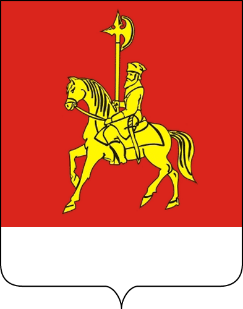      АДМИНИСТРАЦИЯ КАРАТУЗСКОГО РАЙОНАПОСТАНОВЛЕНИЕ22.12.2023                                    с. Каратузское                                      № 1257-пО внесении изменения в постановление администрации Каратузского района от 29.12.2016 № 767-п «Об утверждении Бюджетного прогноза Каратузского района на долгосрочный период»В соответствии с пунктом 4 статьи 170.1 Бюджетного кодекса Российской Федерации, статьей 28 Устава муниципального образования «Каратузский район»,  пунктом 8 Решения  Каратузского районного Совета депутатов  от 03.07.2018 г. №21-174 «О бюджетном процессе в Каратузском районе» (в редакции Решения от 12.12.2023 №25-241), постановлением администрации Каратузского района от 30.09.2015 года  № 583-п «Об утверждении Порядка разработки и утверждения, период действия, а также требований к составу и содержанию бюджетного прогноза Каратузского района на долгосрочный период», ПОСТАНОВЛЯЮ:Внести в постановление администрации Каратузского района от 29.12.2016 № 767-п «Об утверждении Бюджетного прогноза Каратузского района на долгосрочный период» следующее изменение:в бюджетном прогнозе Каратузского района на долгосрочный период:пункт 4 изложить в следующей редакции:«4. Прогноз основных характеристик бюджета Каратузского района, в том числе расходы на финансовое обеспечение реализации муниципальных программ Каратузского района на период их действия, а также прогноз расходов районного бюджета на осуществление непрограммных направлений деятельности приведен в таблице 2.Таблица 2.Прогноз основных характеристик районного бюджета в 2024-2026 годахтыс. рублейК 2026 году планируется, что объем доходов районного бюджета достигнет 1 021 414,09 тыс. рублей, объем расходов составит 1 021 414,09 тыс. рублей»Контроль за исполнением настоящего постановления возложить на заместителя главы района по финансам, экономике – руководителя финансового управления администрации Каратузского района Е.С. Мигла.3. Постановление вступает в силу в день, следующий за днем его официального опубликования в периодическом печатном издании «Вести муниципального образования «Каратузский район»».Глава района                                                                                          К.А. Тюнин         АДМИНИСТРАЦИЯ КАРАТУЗСКОГО РАЙОНАПОСТАНОВЛЕНИЕ22.12.2023                                         с. Каратузское                                   № 1261-пОб утверждении программы профилактики рисков причинения вреда (ущерба) охраняемым законом ценностям при осуществлении на территории муниципального образования «Каратузский район» муниципального жилищного контроля на 2024 годВ соответствии с Федеральным законом от 06.10.2003 года № 131-ФЗ «Об общих принципах организации местного самоуправления в Российской Федерации», Федеральным законом от 31.07.2020 года № 248-ФЗ «О государственном контроле (надзоре) и муниципальном контроле в Российской Федерации», постановлением Правительства Российской Федерации от 25.06.2021 года № 990 «Об утверждении Правил разработки и утверждения контрольными (надзорными) органами программы профилактики рисков причинения вреда (ущерба) охраняемым законом ценностям» с целью формирований системы и единых подходов к профилактике нарушений обязательных требований  жилищного законодательства, руководствуясь Уставом муниципального образования «Каратузский район», ПОСТАНОВЛЯЮ:1. Утвердить программу профилактики рисков причинения вреда (ущерба) охраняемым законом ценностям при осуществлении муниципального жилищного контроля на территории муниципального района «Каратузский район» на 2024 год (прилагается).2. Опубликовать постановление на официальном сайте администрации Каратузского района с адресом в информационно-телекоммуникационной сети Интернет - www.karatuzraion.ru.3. Контроль за исполнением настоящего постановления возложить на заместителя главы района по жизнеобеспечению и оперативным вопросам администрации Каратузского района Притворова Ю.В. 4. Постановление вступает в силу в день, следующий за днем его официального опубликования в периодическом печатном издании «Вести муниципального образования «Каратузский район».Глава района                                                                                    К.А. Тюнин  Программа профилактики рисков причинения вреда (ущерба) охраняемым законом ценностям при осуществлении муниципального жилищного контроля на территории муниципального образования «Каратузский район» на 2024 год Анализ подконтрольной сферы	Настоящая программа разработана в соответствии со статьей 44 Федерального закона от 31 июля 2021 г. № 248-ФЗ «О государственном контроле (надзоре) и муниципальном контроле в Российской Федерации», постановлением Правительства Российской Федерации от 25 июня 2021 г.           № 990 «Об утверждении Правил разработки и утверждения контрольными (надзорными) органами программы профилактики рисков причинения вреда (ущерба) охраняемым законом ценностям» и предусматривает комплекс мероприятий по профилактике рисков причинения вреда (ущерба) охраняемым законом ценностям при осуществлении муниципального жилищного контроля в границах Каратузского района (далее – муниципальный жилищный контроль).	При осуществлении муниципального жилищного                                                                                                                                                                                                                                                                                                                                                                                                                                                                                                                                                                                                                                                                                                                                                                                                                                                                                                                                                                         контроля администрацией Каратузского района осуществляется контроль за: 	а) использованием и сохранностью муниципального жилищного фонда; 	б) целевым использованием и содержанием муниципального жилищного фонда; 	в) использованием и содержанием общего имущества собственников помещений в многоквартирных домах;	г) порядком осуществления контроля за перепланировкой и (или) переустройства помещений в многоквартирном доме;	д) созданием и деятельностью юридических лиц, индивидуальных предпринимателей, осуществляющих управление многоквартирными домами, оказывающих услуги и (или) выполняющих работы по содержанию и ремонту общего имущества в многоквартирных домах;  	е) исполнения предписаний об устранении нарушений обязательных требований, выданных должностными лицами, уполномоченными осуществлять муниципальный жилищный контроль, в пределах их компетенции. 	Подконтрольными субъектами муниципального жилищного контроля являются юридические лица, индивидуальные предприниматели и граждане. Контроль осуществляется за соблюдением обязательных требований, установленных жилищным законодательством, законодательством об энергосбережении и о повышении энергетической эффективности в отношении муниципального жилищного фонда.      	Штатная численность должностных лиц администрации Каратузского района, уполномоченных осуществлять муниципальный жилищный контроль, в 2024 году составит 1 человек.В ходе обобщения практики осуществления муниципального жилищного контроля на территории Каратузского района можно сделать вывод, что наиболее распространенным нарушением требований жилищного законодательства является плохая сохранность муниципального жилищного фонда физическими лицами. 2. Цели и задачи реализации программы профилактикиЦели профилактических мероприятий:1. Стимулирование добросовестного соблюдения обязательных требований всеми контролируемыми лицами; 2. Устранение условий, причин и факторов, способных привести к нарушениям обязательных требований и (или) причинению вреда (ущерба) охраняемым законом ценностям; 3. Создание условий для доведения обязательных требований до контролируемых лиц, повышение информированности о способах их соблюдения.Проведение профилактических мероприятий программы профилактики направлено на решение следующих задач: 1. Укрепление системы профилактики нарушений рисков причинения вреда (ущерба) охраняемым законом ценностям; 2. Повышение правосознания и правовой культуры руководителей юридических лиц, индивидуальных предпринимателей и граждан; 3. Оценка возможной угрозы причинения, либо причинения вреда жизни, здоровью граждан, выработка и реализация профилактических мер, способствующих ее снижению; 4. Выявление факторов угрозы причинения, либо причинения вреда жизни, здоровью граждан, причин и условий, способствующих нарушению обязательных требований, определение способов устранения или снижения угрозы;5. Оценка состояния подконтрольной среды и установление зависимости видов и интенсивности профилактических мероприятий от присвоенных контролируемым лицам уровней риска.3. Перечень профилактических мероприятий, сроки (периодичность) их проведения4. Показатели результативности и эффективности программы профилактикиАДМИНИСТРАЦИЯ КАРАТУЗСКОГО РАЙОНАПОСТАНОВЛЕНИЕ19.12.2023                                     с. Каратузское                                     № 1241-пО внесении изменений в Постановление администрации Каратузского района 10.06.2016 № 324-п «Об утверждении реестра муниципальных автобусных маршрутов регулярных перевозок на территории муниципального образования «Каратузский район»»В соответствии со статьей 26 Федерального закона от 13 июля 2015     N 220-ФЗ «Об организации регулярных перевозок пассажиров и багажа автомобильным транспортом и городским наземным электрическим транспортом в Российской Федерации и о внесении изменений в отдельные законодательные акты Российской Федерации», руководствуясь Уставом муниципального образования "Каратузский район" ПОСТАНОВЛЯЮ:	1. Приложение к постановлению администрации Каратузского района 10.06.2016 № 324-п «Об утверждении реестра муниципальных автобусных маршрутов регулярных перевозок на территории муниципального образования «Каратузский район»» изменить и изложить его в новой редакции согласно приложению к настоящему постановлению.2. Контроль за исполнением настоящего постановления возложить на начальника отдела ЖКХ, транспорта, строительства и связи Каратузского района (Д.В. Щербаков).3. Разместить настоящее постановление на официальном сайте администрации Каратузского района с адресом в информационно-телекоммуникационной сети Интернет - www.karatuzraion.ru .4. Постановление вступает в силу в день, следующий за днем его официального опубликования в периодическом печатном издании «Вести муниципального образования «Каратузский район»».Глава района                                                                                          К.А. ТюнинАДМИНИСТРАЦИЯ КАРАТУЗСКОГО РАЙОНАПОСТАНОВЛЕНИЕ19.12.2023                                     с. Каратузское                                     № 1242-пО внесении изменений в Постановление администрации Каратузского района 10.06.2016 № 324-п «Об утверждении реестра муниципальных автобусных маршрутов регулярных перевозок на территории муниципального образования «Каратузский район»»В соответствии со статьей 26 Федерального закона от 13 июля 2015     N 220-ФЗ «Об организации регулярных перевозок пассажиров и багажа автомобильным транспортом и городским наземным электрическим транспортом в Российской Федерации и о внесении изменений в отдельные законодательные акты Российской Федерации», руководствуясь Уставом муниципального образования "Каратузский район" ПОСТАНОВЛЯЮ:	1. Приложение к постановлению администрации Каратузского района 10.06.2016 № 324-п «Об утверждении реестра муниципальных автобусных маршрутов регулярных перевозок на территории муниципального образования «Каратузский район»» изменить и изложить его в новой редакции согласно приложению к настоящему постановлению.2. Контроль за исполнением настоящего постановления возложить на начальника отдела ЖКХ, транспорта, строительства и связи Каратузского района (Д.В. Щербаков).3. Разместить настоящее постановление на официальном сайте администрации Каратузского района с адресом в информационно-телекоммуникационной сети Интернет - www.karatuzraion.ru .4. Постановление вступает в силу в день, следующий за днем его официального опубликования в периодическом печатном издании «Вести муниципального образования «Каратузский район»».Глава района                                                                                          К.А. ТюнинАДМИНИСТРАЦИЯ КАРАТУЗСКОГО РАЙОНАПОСТАНОВЛЕНИЕО внесении изменений в муниципальную программу «Развитие системы образования Каратузского района» В соответствии со ст. 179 Бюджетного кодекса Российской Федерации, ст. 26, 27.1 Устава муниципального образования «Каратузский район», Постановлением администрации Каратузского района от 24.08.2020 № 674-п «Об утверждении Порядка принятия решений о разработке муниципальных программ Каратузского района, их формирование и реализации»ПОСТАНОВЛЯЮ:Внести в муниципальную программу «Развитие системы образования Каратузского района», утвержденную постановлением администрации Каратузского района № 1162-п от 11.11.2013 года (в редакции от 03.04.2023 г. № 325-п) следующие изменения:В паспорте программы «Развитие системы образования Каратузского района», строку «Информация по ресурсному обеспечению муниципальной программы, в том числе в разбивке по источникам финансирования по годам реализации муниципальной программы» изложить в новой редакции:1.2 В приложении № 2 к муниципальной программе «Развитие системы образования Каратузского  района»,  в пункте 1 Паспорт подпрограммы строку «Информация по ресурсному обеспечению подпрограммы» изложить в следующей редакции:1.3.Приложение № 2 к подпрограмме 1 «Развитие дошкольного, общего и дополнительного образования детей», реализуемой в рамках муниципальной программы  «Развитие системы образования Каратузского района» изложить в следующей редакции согласно приложению № 1 к настоящему постановлению.1.4.  В приложении № 3 к муниципальной программе «Развитие системы образования Каратузского  района»,  в пункте 1 Паспорт подпрограммы строку «Информация по ресурсному обеспечению подпрограммы» изложить в следующей редакции:1.5.Приложение № 2 к подпрограмме 2 «Организация летнего отдыха, оздоровления, занятости детей и подростков», реализуемой в рамках муниципальной программы  «Развитие системы образования Каратузского района» изложить в следующей редакции согласно приложению № 2 к настоящему постановлению.1.6. В приложении № 6 к муниципальной программе «Развитие системы образования Каратузского  района»,  в пункте 1 Паспорт подпрограммы строку «Информация по ресурсному обеспечению подпрограммы» изложить в следующей редакции:1.11. Приложение № 2 к подпрограмме 5 «Кадровый потенциал в системе образования Каратузского района», реализуемой в рамках муниципальной программы  «Развитие системы образования Каратузского района» изложить в следующей редакции согласно приложению № 3 к настоящему постановлению.1.12.  В приложении № 2 к муниципальной программе «Развитие системы образования Каратузского  района»,  в пункте 1 Паспорт подпрограммы строку «Информация по ресурсному обеспечению подпрограммы» изложить в следующей редакции:1.13.Приложение № 2 к подпрограмме 7 «Обеспечение жизнедеятельности учреждений подведомственных Управлению образования администрации Каратузского района», реализуемой в рамках муниципальной программы  «Развитие системы образования Каратузского района» изложить в следующей редакции согласно приложению № 4 к настоящему постановлению.1.14.Приложение №9 к муниципальной программе "Развитие системы образования Каратузского района" изложить в следующей редакции согласно приложению № 5  к настоящему постановлению.1.15. Приложение №10 к муниципальной программе "Развитие системы образования Каратузского района" изложить в следующей редакции согласно приложению № 6 к настоящему постановлению.Контроль за исполнением настоящего постановления возложить на А.А. Савина, заместителя главы района по социальным вопросам.3. Опубликовать постановление на официальном сайте администрации Каратузского района с адресом в информационно-телекоммуникационной сети Интернет – www.karatuzraion.ru4. Постановление вступает в силу в день, следующий за днем его официального опубликования в периодическом печатном издании «Вести муниципального образования «Каратузский район».Глава района                                                                           К.А. ТюнинАДМИНИСТРАЦИЯ КАРАТУЗСКОГО РАЙОНАПОСТАНОВЛЕНИЕ22.12.2023                                 с. Каратузское                                         № 1255-пОб утверждении плана организации ярмарок на 2024 годВ целях создания условий для обеспечения населения района сельскохозяйственной продукцией и другими товарами народного потребления, руководствуясь Федеральным законом от 28.12.2009 № 381-ФЗ «Об основах государственного регулирования торговой деятельности в Российской Федерации», ПОСТАНОВЛЯЮ:1. Утвердить план организации ярмарок «Одного дня» на 2024 год согласно приложению к настоящему постановлению.2. Разместить план организации ярмарок на 2024 год на официальном сайте администрации Каратузского района karatuzraion.ru в срок до 25.12.2023.3. Постановление администрации Каратузского района от 21.12.2022 № 1066-п «Об утверждении плана организации ярмарок на 2023 год» считать утратившим силу.4. Контроль за исполнением настоящего постановления возложить на начальника отдела сельского хозяйства администрации Каратузского района В.В. Дмитриева. 5. Постановление вступает в силу в день, следующий за днём его официального опубликования в периодическом печатном издании Вести муниципального образования «Каратузский район».Глава района                                                                                         К.А. ТюнинПлан проведения  ярмарок «Одного дня» и расширенных продаж по реализации сельскохозяйственной продукции и продовольствия на территории МО Каратузский район на 2024 год (наименование муниципального образования)АДМИНИСТРАЦИЯ КАРАТУЗСКОГО РАЙОНАПОСТАНОВЛЕНИЕ22.12.2023                                        с. Каратузское                                  № 1262-пО внесении изменений в постановление администрации Каратузского района от 28.10.2013 № 1006-п «Об утверждении Примерного положения об оплате труда работников муниципальных бюджетных, казенных, автономных учреждений, подведомственных управлению образования администрации Каратузского района»В целях приведения в соответствии Закону края от 29 октября 2009 года № 9-3864 «О системах оплаты труда работников краевых государственных учреждений» по увеличению оплаты труда работников бюджетной сферы края в 2024 году, руководствуясь  Решением Каратузского районного Совета депутатов от 12.12.2023 №  25-243  «О системе оплаты труда работников учреждений Каратузского района», в соответствии  со статьей 28 Устава Муниципального образования «Каратузский район», ПОСТАНОВЛЯЮ: Внести в постановление администрации Каратузского района от 28.10.2013 № 1006-п «Об утверждении Примерного положения об оплате труда работников муниципальных бюджетных, казенных, автономных учреждений, подведомственных управлению образования администрации Каратузского района» (далее - Примерное положение), следующие изменения:В Приложение к постановлению администрации Каратузского района от 28.10.2013 г. № 1006-п (в ред. от 06.02.2023 № 128-п) Примерного положения, в раздел «II. Порядок и условия оплаты работников  дополнить  пунктом 3.1. и 3.2.  следующего содержания:       «Пункт 3.1. Специальная краевая выплата».Специальная краевая выплата устанавливается в целях повышения уровня оплаты труда  работнику учреждения.  Работнику учреждения по основному месту работы ежемесячно предоставляется специальная краевая выплата. Максимальный размер выплаты при полностью отработанной норме рабочего времени и выполненной норме труда (трудовых обязанностей) составляет три тысячи рублей.  По основному месту работы при не полностью отработанной норме рабочего времени размер специальной краевой выплаты исчисляется пропорционально отработанному работником времени. На специальную краевую выплату начисляется районный коэффициент, процентная надбавка к заработной плате за стаж в районах Крайнего Севера и приравненных к ним местностям с особыми климатическими условиями.       Специальная краевая выплата начисляется в абсолютном размере вне зависимости от критериев оценки результативности и качества труда работника и при расчете балла».        «Пункт 3.2. В месяце, в котором производятся начисления исходя из средней заработной платы, определенной в соответствии с нормативными правовыми актами Российской Федерации, и выплачиваемые за счет фонда оплаты труда, за исключением пособий по временной нетрудоспособности, размер специальной краевой выплаты работнику учреждения увеличивается на размер, рассчитываемый по формуле:СКВув = Отп x Кув – Отп, (1)где:СКВув – размер увеличения специальной краевой выплаты, рассчитанный 
с учетом районного коэффициента, процентной надбавки к заработной плате за стаж работы в районах Крайнего Севера и приравненных к ним местностях и иных местностях с особыми климатическими условиями;Отп – размер начисленных выплат, исчисляемых исходя из средней заработной платы, определенной в соответствии с нормативными правовыми актами Российской Федерации, и выплачиваемых за счет фонда оплаты труда, за исключением пособий по временной нетрудоспособности;Кув – коэффициент увеличения специальной краевой выплаты.В случае, когда при определении среднего дневного заработка учитываются периоды, предшествующие 1 января 2024 года, Кув определяется по формуле:Кув = (Зпф1 + (СКВ х Кмес х Крк) + Зпф2) / (Зпф1 + Зпф2), (2)где: Зпф1 – фактически начисленная заработная плата работника учреждения, учитываемая при определении среднего дневного заработка в соответствии с нормативными правовыми актами Российской Федерации, за период до 1 января 2024 года;Зпф2 – фактически начисленная заработная плата работника учреждения, учитываемая при определении среднего дневного заработка в соответствии с нормативными правовыми актами Российской Федерации, за период с 1 января 2024 года;СКВ – специальная краевая выплата;Кмес – количество месяцев, учитываемых при определении среднего дневного заработка в соответствии с нормативными правовыми актами Российской Федерации, за период до 1 января 2024 года;Крк – районный коэффициент, процентная надбавка к заработной плате за стаж работы в районах Крайнего Севера и приравненных к ним местностях и иных местностях края с особыми климатическими условиями. 1.2. В раздел «III. Условия оплаты труда руководителей учреждений, их заместителей и главных бухгалтеров   дополнить пунктами  5.1.,5.2. следующего содержания:«Пункт 5.1. Специальная краевая выплата устанавливается в целях повышения уровня оплаты труда   руководителя учреждения, его заместителя и главного бухгалтера. Руководителю учреждения, его заместителю и главному бухгалтеру по основному месту работы ежемесячно предоставляется специальная краевая выплата. Максимальный размер выплаты при полностью отработанной норме рабочего времени и выполненной норме труда (трудовых обязанностей) составляет три тысячи рублей. Руководителю учреждения, его заместителю и главному бухгалтеру, учреждения по основному месту работы при не полностью отработанной норме рабочего времени размер специальной краевой выплаты исчисляется пропорционально отработанному работником времени.На специальную краевую выплату начисляется районный коэффициент, процентная надбавка к заработной плате за стаж в районах Крайнего Севера и приравненных к ним местностям с особыми климатическими условиями.          «Пункт 5.2. В месяце, в котором производятся начисления исходя из средней заработной платы, определенной в соответствии с нормативными правовыми актами Российской Федерации, и выплачиваемые за счет фонда оплаты труда, за исключением пособий по временной нетрудоспособности, размер специальной краевой выплаты руководителю учреждения, его заместителю и главному бухгалтеру, учреждения увеличивается на размер, рассчитываемый по формуле:СКВув = Отп x Кув – Отп, (1)где:СКВув – размер увеличения специальной краевой выплаты, рассчитанный 
с учетом районного коэффициента, процентной надбавки к заработной плате за стаж работы в районах Крайнего Севера и приравненных к ним местностях и иных местностях с особыми климатическими условиями;Отп – размер начисленных выплат, исчисляемых исходя из средней заработной платы, определенной в соответствии с нормативными правовыми актами Российской Федерации, и выплачиваемых за счет фонда оплаты труда, за исключением пособий по временной нетрудоспособности;Кув – коэффициент увеличения специальной краевой выплаты.В случае, когда при определении среднего дневного заработка учитываются периоды, предшествующие 1 января 2024 года, Кув определяется по формуле:Кув = (Зпф1 + (СКВ х Кмес х Крк) + Зпф2) / (Зпф1 + Зпф2), (2)где: Зпф1 – фактически начисленная заработная плата работника учреждения, учитываемая при определении среднего дневного заработка в соответствии с нормативными правовыми актами Российской Федерации, за период до 1 января 2024 года;Зпф2 – фактически начисленная заработная плата работника учреждения, учитываемая при определении среднего дневного заработка в соответствии с нормативными правовыми актами Российской Федерации, за период с 1 января 2024 года;СКВ – специальная краевая выплата;Кмес – количество месяцев, учитываемых при определении среднего дневного заработка в соответствии с нормативными правовыми актами Российской Федерации, за период до 1 января 2024 года;Крк – районный коэффициент, процентная надбавка к заработной плате за стаж работы в районах Крайнего Севера и приравненных к ним местностях и иных местностях края с особыми климатическими условиями.».действуют  до 31 декабря 2024 года включительно.2. Контроль за исполнением настоящего постановления возлагаю на Е.С. Мигла, заместителя главы района по финансам, экономике – руководителя финансового управления администрации Каратузского района.3. Постановление вступает в силу с 01 января 2024 года, но не ранее дня, следующего за днем его официального опубликования в периодическом печатном издании Вести муниципального образования «Каратузский район».                Пункты 3.2., 5.2. настоящего постановления  действует  до 31 декабря 2024 года включительно.Глава района									 К.А. ТюнинАДМИНИСТРАЦИЯ КАРАТУЗСКОГО РАЙОНАПОСТАНОВЛЕНИЕ19.12.2023                                     с. Каратузское                                     № 1240-пО внесении изменений в постановление администрации Каратузского района от 28.10.2021 №891-п «Об утверждении муниципальной программы «Обеспечение жизнедеятельности Каратузского района» В соответствии со статьей 179 Бюджетного кодекса Российской Федерации, постановлением администрации Каратузского района                  от 24.08.2020 № 674-п «Об утверждении Порядка принятия решений о разработке муниципальных программ Каратузского района, их      формировании и реализации», руководствуясь ст.28 Устава Муниципального образования «Каратузский район» ПОСТАНОВЛЯЮ:1. Внести изменения в  постановление администрации Каратузского района от 28.10.2021 №891-п  «Об утверждении муниципальной программы «Обеспечение жизнедеятельности Каратузского района». 1.1. Приложение №2 к  подпрограмме «Обеспечение реализации муниципальной программы и прочие мероприятия» изменить и изложить в новой редакции согласно, приложения № 1 к настоящему постановлению2. Контроль за исполнением настоящего постановления возложить на Щербакова Д.В. – начальника отдела ЖКХ, транспорта, строительства и связи администрации Каратузского района.3. Постановление вступает в силу в день, следующий за днем его официального опубликования в периодичном печатном издании «Вести муниципального образования «Каратузский район»».Глава района                                                                                          К.А. ТюнинПриложение № 1  к постановлению администрации                                                                                                                                                                                                       Каратузского района  от  19.12.2023 № 1240  Приложение № 2 к подпрограмме «Обеспечение реализации муниципальной программы и прочие мероприятия»ПЕРЕЧЕНЬ МЕРОПРИЯТИЙ ПОДПРОГРАММЫАДМИНИСТРАЦИЯ КАРАТУЗСКОГО РАЙОНАПОСТАНОВЛЕНИЕ19.12.2023                                   с. Каратузское                                      № 1244-пО внесении изменений в постановление администрации Каратузского района от 28.10.2016 г. № 613-п «Об утверждении муниципальной программы Каратузского района «Создание условий для обеспечения доступным и комфортным жильем граждан Каратузского района»В соответствии со статьей 179 Бюджетного кодекса Российской Федерации, статьей 28 Устава муниципального образования «Каратузский район», постановление администрации Каратузского района от 24.08.2020 года            №674-п «Об утверждении Порядка принятия решений о разработке муниципальных программ Каратузского района, их формировании и реализации», ПОСТАНОВЛЯЮ:1. Внести следующие изменения в постановление администрации Каратузского района от 28.10.2016 г. № 613-п «Об утверждении муниципальной программы Каратузского района «Создание условий для обеспечения доступным и комфортным жильем граждан Каратузского района»: 1.1.  В паспорте муниципальной программы Каратузского района «Создание условий для обеспечения доступным и комфортным жильем граждан Каратузского района» строку «Информация по ресурсному обеспечению муниципальной программы, в том числе по годам реализации программы» изменить и изложить следующей редакции:1.2. Приложение №2 к муниципальной программе Каратузского района «Создание условий для обеспечения доступным и комфортным жильем граждан Каратузского района» изменить и изложить в редакции согласно приложению №1 к настоящему постановлению.1.3. Приложение №3 к муниципальной программе Каратузского района «Создание условий для обеспечения доступным и комфортным жильем граждан Каратузского района» изменить и изложить в редакции согласно приложению №2 к настоящему постановлению.1.4. В паспорте подпрограммы «Стимулирование жилищного строительства на территории Каратузского района» муниципальной   программы Каратузского района «Создание условий для обеспечения доступным и комфортным жильем граждан Каратузского района» строку «Информация по ресурсному обеспечению подпрограммы, в том числе в разбивке по всем источникам финансирования на очередной финансовый год и плановый период» изменить и изложить следующей редакции:1.5. Пункт 2 подпрограммы «Стимулирование жилищного строительства на территории Каратузского района» изменить и изложить в следующей редакции           1.5.1. Мероприятия подпрограммы:- Мероприятие 1. Разработка проектов планировки и проектов межевания земельных участков для жилищного строительства, формирование и постановку земельных участков на кадастровый учет.Главным распорядителем бюджетных средств является Администрация Каратузского района.Срок реализации мероприятия: 2023- 2025 год.Средства местного бюджета на реализацию 1 предусмотрены в объеме 814,50 тыс. рублей.2023 год – 314,50 тыс.рублей;2024 год – 500,0 тыс. рублей;2025 год -  0,0 тыс.рублей. -Мероприятие 2. Разработка документов для внесения сведений о границах населенных пунктов и территориальных зон в ЕГРН.Главным распорядителем бюджетных средств является Администрация Каратузского района.Срок реализации мероприятия: 2023- 2025 год.Средства местного бюджета на реализацию 4 предусмотрены в объеме 2,84 тыс. рублей.2023 год – 2,84 тыс. рублей;2024 год – 0,0  тыс. рублей;2025 год -  0,0 тыс. рублей. -Мероприятие 3. Расходы на подготовку описания местоположения границ населённых пунктов и территориальных зон по Красноярскому краю.Главным распорядителем бюджетных средств является Администрация Каратузского района.Срок реализации мероприятия: 2023- 2025 год.Средства местного бюджета на реализацию 4 предусмотрены в объеме 281,06  тыс. рублей.2023 год – 281,06 тыс. рублей;2024 год – 0,0  тыс. рублей;2025 год -  0,0 тыс. рублей1.6. Приложение №2 к подпрограмме  «Стимулирование жилищного строительства на территории Каратузского района», изменить и изложить в новой редакции, согласно приложению №3 к настоящему постановлению.2. Контроль за исполнением настоящего постановления возложить на Притворова Ю.В., заместителя главы района по жизнеобеспечению и оперативным вопросам.3. Разместить постановление на официальном сайте администрации Каратузского района с адресом в информационно-телекоммуникационной сети Интернет - www.karatuzraion.ru.4. Постановление вступает в силу в день, следующий за днем его официального опубликования в периодичном печатном издании «Вести муниципального образования «Каратузский район»».Глава района								                К.А. ТюнинПриложение № 1 к постановлению администрации Каратузского района от 19.12.2023  № 1244-пПриложение № 2к муниципальной программе Каратузского района «Создание условий для обеспечения доступным и комфортным жильем граждан Каратузского района»Информация о ресурсном обеспечении муниципальной программы за счет средств районного бюджета, в том числе средств, поступивших из бюджетов других уровней бюджетной системы и бюджетов государственных внебюджетных фондов (тыс. рублей)Приложение № 2 к постановлению администрации Каратузского района от 19.12.2023 № 1244 -пПриложение № 3к муниципальной программе Каратузского района «Создание условий для обеспечения доступным и комфортным жильем граждан Каратузского района»Информация об источниках финансирования подпрограмм, отдельных мероприятий муниципальной программы Каратузского района (средства районного бюджета, в том числе средства, поступившие из бюджетов других уровней бюджетной системы, бюджетов государственных внебюджетных фондов)(тыс. рублей)Приложение№ 3  к постановлению                администрации Каратузского района от 19.12.2023  № 1244 -пПриложение №2 к подпрограмме «Стимулирование жилищного строительства на территории Каратузского района»Перечень мероприятий подпрограммы АДМИНИСТРАЦИЯ КАРАТУЗСКОГО РАЙОНАПОСТАНОВЛЕНИЕ22.12.2023                                  с. Каратузское				     № 1250-пО внесении изменений в постановление  администрации Каратузского района от 28.10.2013  № 1011-п «Об утверждении муниципальной программы «Управление муниципальными финансами»В соответствии со статьей 179 Бюджетного кодекса Российской Федерации, статьей 26, 27.1 Устава Муниципального образования «Каратузский район», Постановлением администрации Каратузского района от 24.08.2020 г. №674-п «Об утверждении Порядка принятия решений о разработке муниципальных программ Каратузского района, их формировании и реализации», ПОСТАНОВЛЯЮ:1. Внести в постановление администрации Каратузского района от 28.10.2013 г. № 1011-п «Об утверждении муниципальной программы «Управление муниципальными финансами» следующие изменения:1.1. В приложении к постановлению администрации Каратузского района в раздел 1. Паспорт муниципальной программы «Управление муниципальными финансами» строку «Информация по ресурсному обеспечению программы» изменить и изложить в следующей редакции:1.2. Приложение №1 к муниципальной программе «Управление муниципальными финансами» изменить и изложить в новой редакции согласно приложению 1 к настоящему постановлению.1.3. Приложение №2 к муниципальной программе «Управление муниципальными финансами» изменить и изложить в новой редакции согласно приложению 2 к настоящему постановлению.1.4. Приложение № 2 к подпрограмме «Обеспечение реализации муниципальной программы и прочие мероприятия» изменить и изложить в новой редакции согласно приложению 3 к настоящему постановлению.1.5. В приложении №5 к муниципальной программе «Управление муниципальными финансами» строку «Информация по ресурсному обеспечению подпрограммы» изменить и изложить в следующей редакции:1.6. Приложение №2 к подпрограмме «Обеспечение качественного бухгалтерского, бюджетного и налогового учета в муниципальных учреждениях Каратузского района» изменить и изложить в новой редакции согласно приложению 4 к настоящему постановлению.2. Контроль за исполнением настоящего постановления возложить на заместителя главы района по финансам, экономике - руководителя финансового управления администрации Каратузского района (Е.С. Мигла).3. Постановление вступает в силу в день, следующий за днем его официального опубликования в периодическом печатном издании «Вести муниципального образования «Каратузский район»». Глава района                             						             К.А. ТюнинПриложение №1 к постановлениюадминистрации Каратузского районаот 22.12.2023  № 1250-п        Приложение № 1        к муниципальной программе        «Управление муниципальными        финансами» Информация о ресурсном обеспечении муниципальной программы Каратузского района за счет средств районного бюджета, в том числе средств, поступивших из бюджетов других уровней бюджетной системы и бюджетов государственных внебюджетных фондов                                                                                                                                                                     (тыс. рублей)Приложение №2 к постановлению                                                                                                                        			    администрации Каратузского района                                                                                                                        			    22.12.2023  № 1250-п                        	 Приложение № 2к муниципальной программе «Управление муниципальными финансами» Информация об источниках финансирования подпрограмм, отдельных мероприятий муниципальной программы Каратузского района (средств районного бюджета, в том числе средства, поступившие из бюджетов других уровней бюджетной системы, бюджетов государственных внебюджетных фондов)                                                                                                                                              (тыс. рублей)Приложение №3 к постановлению                                                                                                                                     администрации Каратузского района22.12.2023  № 1250-п Приложение № 2 к подпрограмме «Обеспечение реализации муниципальной программы и прочие мероприятия» Перечень мероприятий подпрограммы Приложение №4 к постановлению                                                                                                                                                 		администрации Каратузского района  22.12.2023  № 1250-п Приложение № 2 к подпрограмме «Обеспечение качественного бухгалтерского, бюджетного и налогового учета в муниципальных учреждениях Каратузского района» Перечень мероприятий подпрограммы АДМИНИСТРАЦИЯ КАРАТУЗСКОГО РАЙОНАПОСТАНОВЛЕНИЕ18.12.2023                                     с. Каратузское                                         № 1232-пО проведении кустовой Спартакиады поселений Каратузского района Западной зоныВ целях развития массовой физической культуры и спорта среди всех возрастных категорий жителей района, популяризации и пропаганды здорового образа жизни, укрепление дружественных, спортивных связей между сельскими поселениями в Каратузском районе:Главам поселений Западной зоны, и.о. директора МБУ «Центр физической культуры и спорта Каратузского района» (А.С. Россихин), совместно с и.о. руководителем управления образования администрации Каратузского района (А.В. Дермер), руководителям физкультурно - спортивных клубов организовать Спартакиаду кустовых поселений Каратузского района.Утвердить Положение о проведении кустовой Спартакиады поселений Каратузского района Западной зоны согласно приложению №1. Финансовому управлению администрации Каратузского района (заместителю главы района по финансам, экономике – руководителю финансового управления (Е.С. Мигла) обеспечить финансирование данного мероприятия за счет средств подпрограммы «Развитие массовой физической культуры и спорта» реализуемой в рамках муниципальной программы «Развитие спорта Каратузского района» (Мероприятие 1.1 Организация и проведение спортивно-массовых мероприятий). Рекомендовать главам поселений оказать содействие в организации и подготовке проведения кустовой Спартакиады поселений Западной зоны.Контроль за исполнением настоящего распоряжения возложить на заместителя главы района по социальным вопросам Савина А.А.Постановление вступает в силу в день, следующий за днём его официального опубликования в периодическом печатном издании «Вести муниципального образования «Каратузский район».Глава района	        К.А. ТюнинПриложение № 1 к постановлению администрации Каратузского района от 18.12.2023 № 1232-пПОЛОЖЕНИЕо проведении кустовой Спартакиады поселений Каратузского района Западной зоны1.ЦЕЛИ И ЗАДАЧИ: Спартакиада проводится в целях: пропаганды физической культуры и спорта;-	вовлечения широких слоев населения к систематическим занятиям физической культуры и спортом;-	формирования здорового образа жизни;-	укрепления дружественных, спортивных связей между сельскими поселениями района.2.ВРЕМЯ И МЕСТО ПРОВЕДЕНИЯ:Соревнования проводятся 23 декабря 2023 г. в с. Черемушка (спортивный зал). Приезд и регистрация команд до 9.30ч. Начало в 10.00 часов.3.УЧАСТНИКИ СОРЕВНОВАНИЙ:К участию в соревнованиях приглашаются команды Западных поселений, Главы поселений. Возраст участников 20 лет и старше. Обязательно участвует глава поселения. Участник имеет право участвовать не более чем в трех видах.4. ПРОГРАММА ФИЗКУЛЬТУРНОГО МЕРОПРИЯТИЯ ПО ВИДАМ:ВОЛЕЙБОЛ (3X3)Соревнования командные, проводятся в соответствии с правилами видов спорта «волейбол», утвержденными приказом Минспорттуризма России от 02.04.2010 г. № 275. Система соревнований определяется на месте проведения турнира. Игры проводятся до 15 очков.ДАРТССоревнования командные, состав команды 2 человека (мужчина и женщина). Упражнение«Сектор 20». Дается одна пробная попытка (три броска) и 10 попыток по 3 броска в зачет. Сумма двух игроков складывается.ШАХМАТЫСоревнования командные, проводятся в соответствии с правилами вида спорта «Шахматы» и в соответствии с настоящим положением.Состав команды: 2 человека, 1 мужчина и 1 женщина. Командное первенство определяется в соответствии с таблицей согласно таблице оценке результатов.БРОСОК В КОЛЬЦОСостав команды 3 человека (1 женщина, 2 мужчины). Каждый участник выполняет штрафные пять бросков общие очки подсчитываются и выводятся в командный результат.ЭСТАФЕТАЧелночный бег 10х3. Соревнования командные, участие принимает 6 человек (3 женщины и 3 мужчины).Учитывается время прохождения всей команды, после чего определяется командное первенство и начисление очков согласно таблице.5.НАГРАЖДЕНИЕ ПОБЕДИТЕЛЕЙ:Команда победитель награждается кубком, медалями и грамотой, призеры грамотами и медалями.6.ДОКУМЕНТАЦИЯ:Общая заявка по установленной форме и по видам спорта предоставляется на мандатную комиссию в день приезда на соревнования.7.ФИНАНСИРОВАНИЕ:	Все расходы по организации данного мероприятия проводится за счет МБУ ЦФКС «Каратузского района». Расходы по командированию команд на соревнования – за счёт средств командирующих организаций. Подготовка мест соревнований, и организация судейства предоставляется поселением на котором проходит кустовая Спартакиада.    Питание 100р с человека, заранее сообщить по телефону:     89233735857 (Синицин Антон СергеевичФорма заявкиЗаявкаНа участие в Спартакиаде (зона) поселенийот команды  	наименование организацииК соревнованиям допущено:	человек.Руководитель (подпись и печать):		(		) Представитель команды:	(		)Заявкавид спорта  	от команды  	К соревнованиям допущено:	человек.Руководитель (подпись и печать):		(		) Представитель команды:	(		)Таблица результатове место- 15 баллов.е место – 13 баллов.е место – 10 баллов.е место – 8 баллов.е место - 5 баллов.е место – 3 балла.Приложение к решению территориальной избирательнойкомиссии Каратузского района Красноярского края от 14.12.2023 г. №46/271Информационное сообщениео приеме предложений для дополнительного зачисления в резерв составов участковых комиссий территориальной избирательной комиссии Каратузского района Красноярского краяРуководствуясь статьями 22, 27 Федерального закона от 12 июня 
2002 г. №67-ФЗ «Об основных гарантиях избирательных прав и права на участие в референдуме граждан Российской Федерации», Порядком формирования резерва составов участковых комиссий и назначения нового члена участковой комиссии из резерва составов участковых комиссий, утвержденным постановлением Центральной избирательной комиссии Российской Федерации от 5 декабря 2012 г. № 152/1137-6, и в соответствии с решением территориальной избирательной комиссии Каратузского района Красноярского края от 14.12.2023 г.  № 46/271 «О сборе предложений по кандидатурам для дополнительного зачисления в резерв составов участковых комиссий территориальной избирательной комиссии Каратузского района Красноярского края» территориальная избирательная комиссия Каратузского района Красноярского края осуществляет прием предложений для дополнительного зачисления в резерв составов участковых комиссий территориальной избирательной комиссии Каратузского района Красноярского края.Предложения для дополнительного зачисления в резерв составов участковых комиссий территориальной избирательной комиссии Каратузского района Красноярского края принимаются с 6 января по 26 января 2024 года с 9.00 часов до 16.00 часов, перерыв на обед с 12.00 до 13.00, тел. 22-4-28 по адресу: село Каратузское, ул. Советская, 21, каб. 314. В резерв составов участковых комиссий не могут быть зачислены:лица, не имеющие гражданства Российской Федерации, а также граждане Российской Федерации, имеющие гражданство (подданство) иностранного государства либо вид на жительство или иной документ, подтверждающий право на постоянное проживание гражданина Российской Федерации на территории иностранного государства;граждане Российской Федерации, признанные решением суда, вступившим в законную силу, недееспособными, ограниченно дееспособными;граждане Российской Федерации, не достигшие возраста 18 лет;депутаты законодательных (представительных) органов государственной власти, органов местного самоуправления;выборные должностные лица, а также главы местных администраций;судьи (за исключением судей, находящихся в отставке), прокуроры; лица, выведенные из состава комиссий по решению суда, а также лица, утратившие свои полномочия членов комиссий с правом решающего голоса в результате расформирования комиссии (за исключением лиц, в отношении которых судом было установлено отсутствие вины за допущенные комиссией нарушения), - в течение пяти лет со дня вступления в законную силу соответствующего решения суда;лица, имеющие неснятую и непогашенную судимость, а также лица, подвергнутые в судебном порядке административному наказанию за нарушение законодательства о выборах и референдумах, - до окончания срока, в течение которого лицо считается подвергнутым административному наказанию;лица, включенные в реестр иностранных агентов;кандидатуры, в отношении которых отсутствуют документы, необходимые для зачисления в резерв составов участковых комиссий.При внесении предложений по кандидатурам для дополнительного зачисления в резерв составов участковых комиссий необходимо представить:Для политических партий, их региональных отделений, иных структурных подразделенийРешение полномочного (руководящего или иного) органа политической партии либо регионального отделения, иного структурного подразделения политической партии о внесении предложения о кандидатурах в резерв составов участковых комиссий, оформленное в соответствии с требованиями устава политической партии.Если предложение о кандидатурах вносит региональное отделение, иное структурное подразделение политической партии, а в уставе политической партии не предусмотрена возможность такого внесения, — решение органа политической партии, уполномоченного делегировать региональному отделению, иному структурному подразделению политической партии полномочия по внесению предложений о кандидатурах в резерв состав участковых комиссий о делегировании указанных полномочий, оформленное в соответствии с требованиями устава.Для иных общественных объединенийНотариально удостоверенная или заверенная уполномоченным на то органом общественного объединения копия действующего устава общественного объединения.Решение полномочного (руководящего или иного) органа общественного объединения о внесении предложения о кандидатурах в резерв составов участковых комиссий, оформленное в соответствии с требованиями устава, либо решение по этому же вопросу полномочного (руководящего или иного) органа регионального отделения, иного структурного подразделения общественного объединения, наделенного в соответствии с уставом общественного объединения правом принимать такое решение от имени общественного объединения.Если предложение о кандидатурах вносит региональное отделение, иное структурное подразделение общественного объединения, а в уставе общественного объединения указанный в пункте 2 вопрос не урегулирован, - решение органа общественного объединения, уполномоченного в соответствии с уставом общественного объединения делегировать полномочия по внесению предложений о кандидатурах в резерв составов участковых комиссий, о делегировании таких полномочий и решение органа, которому делегированы эти полномочия, о внесении предложений в резерв составов участковых комиссий.Для иных субъектов права внесения кандидатур в резерв составов участковых комиссийРешение представительного органа муниципального образования (оформленное согласно Уставу муниципального образования), протокол собрания избирателей по месту жительства, работы, службы, учебы (приложение № 1).Кроме того, всеми субъектами права внесения кандидатур должны быть представлены:Письменное согласие гражданина Российской Федерации на его назначение членом участковой избирательной комиссии с правом решающего голоса, зачисление в резерв составов участковых комиссий (приложение № 2).Копия паспорта или документа, заменяющего паспорт гражданина Российской Федерации, содержащего сведения о гражданстве и месте жительства лица, кандидатура которого предложена для зачисления в резерв составов участковых комиссий.ТЕРРИТОРИАЛЬНАЯ ИЗБИРАТЕЛЬНАЯ КОМИССИЯ КАРАТУЗСКОГО РАЙОНА КРАСНОЯРСКОГО КРАЯРЕШЕНИЕО сборе предложений по кандидатурам для дополнительного зачисления в резерв составов участковых комиссий территориальной избирательной комиссии Каратузского района Красноярского краяВ соответствии с пунктом 9 статьи 26 Федерального закона от 12 июня 
2002 г. № 67-ФЗ «Об основных гарантиях избирательных прав и права на участие в референдуме граждан Российской Федерации», Порядком формирования резерва составов участковых комиссий и назначения нового члена участковой комиссии из резерва составов участковых комиссий, утвержденным постановлением Центральной избирательной комиссии Российской Федерации от 5 декабря 2012 г. № 152/1137-6, территориальная избирательная комиссия Каратузского района Красноярского края РЕШИЛА: Провести сбор предложений по кандидатурам для дополнительного зачисления в резерв составов участковых комиссий территориальной избирательной комиссии Каратузского района Красноярского края в период с 6 января по 26 января 2024 года.Опубликовать информационное сообщение о приеме предложений по кандидатурам для дополнительного зачисления в резерв составов участковых комиссий территориальной избирательной комиссии Каратузского района Красноярского края в периодическом печатном издании «Вести муниципального образования «Каратузский район»» и направить его в Избирательную комиссию Красноярского края.Приложение № 1к информационному сообщениюФОРМА ПРОТОКОЛАСОБРАНИЯ ИЗБИРАТЕЛЕЙ ПО МЕСТУ ЖИТЕЛЬСТВА, РАБОТЫ, СЛУЖБЫ,УЧЕБЫ ПО ВЫДВИЖЕНИЮ КАНДИДАТУР В РЕЗЕРВ СОСТАВОВУЧАСТКОВЫХ КОМИССИЙПротоколсобрания избирателейПредседатель собрания:Секретарь собрания:         Список избирателей, принявших участие в работе собрания____________________<1> Список избирателей, принявших участие в работе собрания, прилагается.<2> Голосование проводится по каждой из предложенных кандидатур.<3> Голосование проводится по каждой из предложенных кандидатур.Приложение № 2к информационному сообщениюФОРМА ПИСЬМЕННОГО СОГЛАСИЯГРАЖДАНИНА РОССИЙСКОЙ ФЕДЕРАЦИИ НА ЕГО НАЗНАЧЕНИЕ ЧЛЕНОМУЧАСТКОВОЙ ИЗБИРАТЕЛЬНОЙ КОМИССИИ С ПРАВОМ РЕШАЮЩЕГОГОЛОСА, ЗАЧИСЛЕНИЕ В РЕЗЕРВ СОСТАВОВ УЧАСТКОВЫХ КОМИССИЙЗАЯВЛЕНИЕ    Уведомлен(а),   что   на  основании   пункта  2   части   1   статьи  6 Федерального  закона «О  персональных   данных» в рамках  возложенных законодательством Российской Федерации на функций, полномочий и обязанностей мои персональные данные будут обрабатываться указанными органами, в том числе мои фамилия, имя, отчество, должность в составе участковой избирательной комиссии, а также субъект предложения моей кандидатуры в состав участковой избирательной комиссии (в резерв   составов   участковых комиссий) могут быть опубликованы в информационно-телекоммуникационной сети «Интернет», в средствах массовой информации.    С  положениями Федерального закона «Об основных гарантиях избирательных прав  и права  на  участие  в  референдуме  граждан  Российской Федерации», Закона Красноярского края «О территориальных и участковых избирательных комиссиях в Красноярском крае», регулирующими деятельность членов избирательных комиссий, ознакомлен.    Подтверждаю, что я не подпадаю под ограничения, установленные пунктом 1 статьи  29  Федерального закона «Об основных гарантиях избирательных прав и права на участие в референдуме граждан Российской Федерации».    О себе сообщаю следующие сведения:сведения о наличии опыта работы в избирательных комиссиях:Об изменениях в указанных мною сведениях о себе обязуюсь уведомлять.АУКЦИОННАЯ ДОКУМЕНТАЦИЯ № 1Администрация Каратузского района на основании постановлений № 1228-п от  15.12.2023г «О проведении аукциона на право заключения аренды земельного участка, находящегося в государственной собственности», объявляет о проведении  открытого аукциона на право  заключения договоров аренды земельных участков, находящихся в государственной собственности. Аукцион назначается на 09 часов 00 минут (местного времени) 26.01.2024 года в помещении по адресу: 662850, Россия, Красноярский край, Каратузский район, с. Каратузское, ул. Советская, 21, кабинет № 310. Контактный телефон: 8(39137)22-3-35.Организатор аукциона – Администрация Каратузского района  Участниками аукциона на право заключения договора аренды земельных участков, находящихся в государственной собственности, могут являться граждане и юридические лица.Аукцион является открытым по составу участников.Аукцион не проводится в электронной форме (ПУНКТ 2 СТ.39.13 Земельного кодекса).Лот № 1Предметом аукциона является право на заключение договора аренды земельного участка с кадастровым номером 24:19:1202001:195, площадью 1965 кв.м., в границах, указанных в кадастровом паспорте, из категории земель: земли населенных пунктов, Адрес (местоположение): РФ, Красноярский край, Каратузский район, д. Чубчиково, ул. Колхозная, 2Б, разрешенным использованием: для ведения личного подсобного хозяйства.Начальная цена предмета аукциона не менее 1,5 % кадастровой стоимости земельного участка: - 1401 руб. 54 копейки, (Одна тысяча  четыреста один рубль 54 копейки)Ежегодный размер арендной платы за земельный участок - определяется по результатам этого аукциона. Шаг аукциона – 3 % начального цена предмета аукциона – 42 рубля 05 копеек. Размер задатка 100 % начальной цены предмета аукциона: - 1401 руб. 54 копейки, (Одна тысяча  четыреста один рубль 54 копейки)Срок аренды земельного участка– 20 (двадцать) лет. 1.Порядок внесения задатка: Задаток вносится до даты подачи заявки путем безналичного перечисления на расчетный счет организатора аукциона. Реквизиты счета для перечисления задатка – ИНН 2419002063 КПП 241901001Банк получателя Отделении Красноярск Банка России//УФК по Красноярскому краю  г. Красноярск.Получатель: УФК по Красноярскому краю (Отдел земельных и имущественных отношений администрации Каратузского района (л/с 05193019170)Единый казначейский счет; 40102810245370000011Казначейский счет: 03232643046220001900БИК 010407105.КБК 90411105013050000120  ОКТМО  04622000назначение платежа – «Оплата задатка за участие в аукционе на право заключения договора аренды земельного участка Лот №___».Документом, подтверждающим поступление задатка на счет организатора аукциона является выписка со счета организатора аукциона.Исполнение обязанности по внесению задатка третьими лицами не допускается.2.Порядок приема заявки на участие в аукционе, адрес места ее приема, дата и время начала и окончания приема заявок на участие в аукционе:Для участия в аукционе заявителями представляются следующие документы:- заявка на участие в аукционе по установленной форме с указанием банковских реквизитов счета для возврата задатка;  - копию документов, удостоверяющих личность заявителя (для граждан- паспорт); - документы, подтверждающие внесение задатка;- надлежащим образом оформленная доверенность на лицо, имеющее право действовать от имени заявителя, если заявка подается представителем заявителя.Все вышеуказанные документы должны быть составлены на русском языке (либо содержать надлежащим образом заверенный перевод на русский язык).Предоставление документов, подтверждающих внесение задатка, признается заключением соглашения о задатке.Форму заявки на участие в аукционе, а также проект договора аренды земельного участка можно получить на официальных сайтах: Российской Федерации в информационно-телекоммуникационной сети Интернет www.torgi.gov.ru, в администрации Каратузского района по адресу: Россия, Красноярский край, Каратузский район, с.Каратузское, ул. Советская,21, каб. № 310. Способы подачи: лично путем подачи заявления, письмом и на эл. адрес: zem.karatuz@yandex.ru заверенной электронной цифровой подписью.По одному лоту заявитель вправе подать только одну заявку на участие в аукционе.Заявки на участие в аукционе принимаются по адресу: Россия, Красноярский край, Каратузский район, с.Каратузское, ул. Советская, 21, каб. № 310.  с 08 часов 00 минут 25.12.2023 года до 16 часов 00 минут   19 января 2024 года включительно,  понедельник — пятница с 8.30 до 17.00, обед с 12.00 до 13.15.  Заявка на участие в аукционе, поступившая по истечении срока приема заявок, возвращается заявителю в день ее поступления.Заявитель имеет право отозвать принятую организатором аукциона заявку на участие в аукционе до дня окончания срока приема заявок, уведомив об этом в письменной форме организатора аукциона. 3.Порядок определения участников аукциона:Рассмотрение заявок на участие в аукционе и определение участников аукциона состоится по месту проведения аукциона: Россия, Красноярский край, Каратузский район, с.Каратузское, ул. Советская,21, каб. № 310.в 14 часов 00 минут 22.01.2024 года. Заявитель, признанный участником аукциона, становится участником аукциона с даты подписания организатором аукциона протокола рассмотрения заявок. Протокол рассмотрения заявок на участие в аукционе подписывается организатором аукциона не позднее чем в течение одного дня со дня их рассмотрения.Заявитель не допускается к участию в аукционе в следующих случаях:1) непредставление необходимых для участия в аукционе документов или представление недостоверных сведений;2) непоступление задатка на дату рассмотрения заявок на участие в аукционе;3) подача заявки на участие в аукционе лицом, которое в соответствии с настоящим Кодексом и другими федеральными законами не имеет права быть участником конкретного аукциона, приобрести земельный участок в аренду;4. Наличие сведений о заявителе в предусмотренном статьей 39.12. ЗК РФ реестре недобросовестных участников аукциона.Регистрация участников аукциона проводится в день и в месте проведения аукциона; Россия, Красноярский край, Каратузский район, с.Каратузское, ул. Советская,21, каб. № 310.4.Порядок проведения аукциона:а) аукцион является открытым по составу участников;б) участникам аукциона выдаются пронумерованные карточки участника аукциона (далее — карточки);в) аукционист оглашает начальную цену предмета аукциона и порядок проведения аукциона:— участникам аукциона предлагается путем поднятия карточек заявить о согласии приобрести предмет аукциона за указанную цену;— после поднятия карточек несколькими участниками аукциона аукционист заявляет следующее предложение по цене предмета аукциона, превышающей начальную цену (далее — цена). Каждая цена превышает предыдущую на «шаг аукциона»;— повышение цены заявляется аукционистом до тех пор, пока не останется поднятой одна карточка;в) победителем аукциона признается участник, единственная карточка которого осталась поднятой после троекратного объявления аукционистом цены; по завершении аукциона аукционист объявляет о продаже земельного участка, называет размер цены земельного участка победителя аукциона;г) размер цены земельного участка  заносится в протокол о результатах аукциона, составляемый в двух экземплярах.Победителем аукциона признается участник, предложивший наиболее высокий размер предмета аукциона.Протокол о результатах аукциона составляется в двух экземплярах, один из которых передается победителю аукциона, а второй остается у Продавца.Протокол о результатах аукциона является основанием для заключения с победителем аукциона  договора аренды земельного участка.Задатки лицам, участвовавшим в аукционе, но не победившим в нем возвращаются в течение 3 рабочих дней со дня подписания протокола о результатах аукциона.В течение 10 дней со дня составления протокола о результатах аукциона Продавец направляет победителю аукциона 2 экземпляра подписанного проекта договора аренды земельного участка. При этом размер  цены лота определяется в размере, предложенном победителем аукциона.В данном случае, не допускается заключение  договора аренды  земельного участка ранее, чем через 10 дней со дня размещения информации о результатах аукциона на официальном сайте Российской Федерации в сети Интернет для размещения информации о проведении торгов, определенном Правительством Российской Федерации www. torgi. gov.ru.Задаток, внесенный лицом, признанным победителем аукциона, засчитываются в счет    арендной платы по договору аренды земельного участка. Задаток лица, не заключившего в установленный срок договор аренды земельного участка, вследствие уклонения от заключения указанного договора, не возвращается.Признание аукциона несостоявшимся:1. В случае если на основании результатов рассмотрения заявок на участие в аукционе принято решение об отказе в допуске к участию в аукционе всех заявителей или о допуске к участию в аукционе и признании участником аукциона только одного заявителя, аукцион признается несостоявшимся.В случае если аукцион признан несостоявшимся и только один заявитель признан участником аукциона, Продавец в течение 10 дней со дня подписания протокола рассмотрения заявок на участие в аукционе направляет заявителю 3 экземпляра подписанного проекта договора. При этом размер  цены продажи земельного участка, размер годовой арендной платы определяются в размере, равном начальной цене предмета аукциона.В данном случае задаток, внесенный для участия в аукционе, засчитываются в счет  цены продажи земельного участка, в счет арендной платы за земельный участок. При уклонении от заключения договора внесенный задаток на участие в аукционе не возвращается.2. В случае если по окончании срока подачи заявок на участие в аукционе подана только одна заявка на участие в аукционе или не подано ни одной заявки на участие в аукционе, аукцион признается несостоявшимся.Если единственная заявка на участие в аукционе и заявитель, подавший указанную заявку, соответствуют всем требованиям и условиям, указанным в настоящем извещении, Продавец в течение 10 дней со дня рассмотрения указанной заявки направляет заявителю 3 экземпляра подписанного проекта договора. При этом размер цены продажи земельного участка, размер годовой арендной платы определяются в размере, равном начальной цене предмета аукциона.В данном случае задаток, внесенный для участия в аукционе, засчитываются в счет  цены продажи земельного участка, в счет арендной платы за земельный участок. При уклонении от заключения договора внесенный задаток на участие в аукционе не возвращается.3. В случае, если в аукционе участвовал только один участник или при проведении аукциона не присутствовал ни один из участников аукциона, либо в случае, если после троекратного объявления предложения о начальной цене предмета аукциона не поступило ни одного предложения о цене предмета аукциона, которое предусматривало бы более высокую цену предмета аукциона, аукцион признается несостоявшимся.В течение 10 дней со дня составления протокола о результатах аукциона Продавец направляет единственному принявшему участие в аукционе участнику 3 экземпляра подписанного проекта договора. При этом размер  цены продажи земельного участка, размер годовой арендной платы определяются в размере, равном начальной цене предмета аукциона.В данном случае, не допускается заключение договоров ранее, чем через десять дней со дня размещения информации о результатах аукциона на официальном сайте Российской Федерации в сети Интернет для размещения информации о проведении торгов, определенном Правительством Российской Федерации www.torgi.gov.ru.В данном случае задаток, внесенный для участия в аукционе, засчитываются в счет цены продажи земельного участка, в счет арендной платы за земельный участок. При уклонении от заключения договора задаток на участие в аукционе не возвращается.№Наименование показателя20242025202612341.Доходы бюджета1 149 566,841 024 740,811 021 414,09в т.ч. налоговые и неналоговые доходы96 535,40101 976,81106 609,892.Расходы бюджета1 149 566,841 024 740,811 021 414,09в т.ч. за счет собственных расходов669 974,34560 018,61564 651,692.1.Расходы на финансовое обеспечение реализации муниципальных программ1 088 767,06951 321,99935 489,102.1.1«Развитие системы образования Каратузского района»698 488,81657 168,01641 777,922.1.2«Реформирование и модернизация жилищно-коммунального хозяйства и повышение энергетической эффективности»7 655,455 590,905 590,902.1.3«Профилактика правонарушений и предупреждение преступлений в муниципальном образовании «Каратузский район»20,0020,0020,002.1.4«Развитие культуры, молодежной политики и туризма в Каратузском районе»101 885,1642 019,6641 841,162.1.5«Развитие спорта Каратузского района»13 445,8013 091,4013 091,402.1.6«Развитие транспортной системы Каратузского района»18 622,0018 622,0018 622,002.1.7«Содействие развитию местного самоуправления Каратузского района»4 582,30 264,00266,502.1.8«Развитие сельского хозяйства в Каратузском районе»7 641,915 891,415 891,412.1.9«Управление муниципальными финансами»171 523,55145 635,88145 635,882.1.10«Развитие малого и среднего предпринимательства в Каратузском районе»1 555,201 555,201 555,202.1.11«Защита населения и территорий Каратузского района от чрезвычайных ситуаций природного и техногенного характера»5 340,445 340,445 340,442.1.12«Обеспечение жильем молодых семей в Каратузском районе»3 278,351 395,001 395,002.1.13«Создание условий для обеспечения доступным и комфортным жильем граждан Каратузского района»1 000,001 000,001 000,002.1.14«Обеспечение жизнедеятельности Каратузского района»53 728,0953 728,0953 461,292.2.Непрограммные расходы60 799,7873 418,8285 924,993.Дефицит/профицит0,000,000,004.Госдолг (на конец года)0,00,00,0Утвержденапостановлением администрации                 Каратузского районаот  22.12.2023  № 1261-п№п/пНаименование мероприятияПериодичность и сроки проведенияОтветственный (подразделение и (или) должностные лица1.Размещение на официальном сайте органов местного самоуправления муниципального района «Каратузский район» www.karatuzraion.ru. перечней нормативных правовых актов, регулирующих осуществление муниципального  жилищного контроля на территории Каратузского районаПостоянноОтдел ЖКХ, транспорта, строительства и связи  администрации Каратузского района2.Информирование, юридических лиц, индивидуальных предпринимателей, физических лиц по вопросам соблюдения обязательных требований, установленных федеральными законами и законами Красноярского края, а также муниципальными правовыми актамиПо мере необходимостиОтдел  ЖКХ, транспорта, строительства и связи администрации Каратузского района3.Обеспечение регулярного обобщения практики осуществления муниципального  жилищного контроля ЕжегодноОтдел ЖКХ, транспорта, строительства и связи администрации Каратузского района4.Объявление предостереженийПостоянно при наличии оснований, предусмотренных статьей 49 Федерального закона от 31.07.2020 № 248-ФЗ «О государственном контроле (надзоре) и муниципальном контроле в Российской Федерации»Отдел  ЖКХ, транспорта, строительства и связи администрации Каратузского района №п/пНаименование показателяВеличина1.Удовлетворенность контролируемых лиц и их представителями консультированием100 % от числа обратившихся2.Полнота информации, размещенной на официальном сайте администрации Каратузского района в соответствии с частью 3 статьи 46 Федерального закона от 31 июля 2021 г. № 248-ФЗ «О государственном контроле (надзоре) и муниципальном контроле в Российской Федерации»100 %Приложение к постановлению администрации Каратузского районаот 19.12.2023 № 1241-пПриложение к постановлению администрации Каратузского районаот 19.12.2023 № 1241-пПриложение к постановлению администрации Каратузского районаот 19.12.2023 № 1241-пРеестр муниципальных автобусных маршрутов Реестр муниципальных автобусных маршрутов Реестр муниципальных автобусных маршрутов Реестр муниципальных автобусных маршрутов Реестр муниципальных автобусных маршрутов Реестр муниципальных автобусных маршрутов Реестр муниципальных автобусных маршрутов Реестр муниципальных автобусных маршрутов Реестр муниципальных автобусных маршрутов Реестр муниципальных автобусных маршрутов Реестр муниципальных автобусных маршрутов Реестр муниципальных автобусных маршрутов Реестр муниципальных автобусных маршрутов Реестр муниципальных автобусных маршрутов Реестр муниципальных автобусных маршрутов Реестр муниципальных автобусных маршрутов регулярных перевозок на территории муниципального образования "Каратузский район"регулярных перевозок на территории муниципального образования "Каратузский район"регулярных перевозок на территории муниципального образования "Каратузский район"регулярных перевозок на территории муниципального образования "Каратузский район"регулярных перевозок на территории муниципального образования "Каратузский район"регулярных перевозок на территории муниципального образования "Каратузский район"регулярных перевозок на территории муниципального образования "Каратузский район"регулярных перевозок на территории муниципального образования "Каратузский район"регулярных перевозок на территории муниципального образования "Каратузский район"регулярных перевозок на территории муниципального образования "Каратузский район"регулярных перевозок на территории муниципального образования "Каратузский район"регулярных перевозок на территории муниципального образования "Каратузский район"регулярных перевозок на территории муниципального образования "Каратузский район"регулярных перевозок на территории муниципального образования "Каратузский район"регулярных перевозок на территории муниципального образования "Каратузский район"регулярных перевозок на территории муниципального образования "Каратузский район"Регистрационный номерПорядковый номер маршрутаНаименование маршрутаНаименование промежуточных остановочных пунктовНаименование промежуточных остановочных пунктов в обратном направлении (заполняется если остановочные пункты в прямом и обратном направлении не соответствуют)Наименование улиц, автомобильных дорогПротяженность автобусных маршрутов (км)Порядок посадки и высадки пассажировРегулярность движения автобусов на маршрутевиды транспортных средств и классы транспортных средств, которые используются для перевозок по маршруту регулярных перевозок.Количество автотранспортных средствЭкологический классдата начала осуществления регулярных перевозокдата начала осуществления регулярных перевозокнаименование, место нахождения юридического лица, фамилия, имя и, если имеется, отчество индивидуального предпринимателя (в том числе участников договора простого товарищества), осуществляющих перевозки по маршруту регулярных перевозок11магазин Вавилон – Терапевтическое отделение"Автокасса"-"ПУ82"- "Славянская" - "Роща" - "Циолковского" - "60 лет Октября" - "Вавилон"- "Пенсионный фонд"-"КСОШ№2" - "Находка" - "Сигма" - "Мультимедиа" - "ДЦ Радуга" - "Амыл" - "Дом Ветеранов" - "Жукова" - "Меркурий" - "ДРСУ" - "Октябрьская" - "Колхозная" - "Спутник" – " ЦРБ" - "Рынок" - "У Петровича" - "Островского"- "Терапевтическое отделение" - "Юбилейный" - "Автокасса "- -ул. Ленина - ул. Славянская - ул. Роща- ул. Циолковского-ул.Ленина- ул. 60 лет Октября - ул. Пушкина- ул. Зеленая -ул.Пушкина-ул.Ленина-ул.Советская- ул.Хлебная - ул.Станичная - ул.Жукова - ул.Пролетарская - ул.Мира - ул. Куйбышева - ул.Октябрьская- ул.Колхозная - ул.Советская - ул.Ленина – ул.Островского - ул. Таежная - ул. Юбилейная - ул. Ленина 16только в установленных остановочных пунктах5 д. в неделю (пн-пт) 15 рейс. в деньОсобо малый, Малый,                         Средний                                                                                              1ЕВРО 0ЕВРО 3ЕВРО 4ЕВРО 511.06.2021 год(Свидетельство об осуществлении перевозок по маршруту регулярных перевозок серия 24 № 00000740 от 11.06.2021 г)11.06.2021 год(Свидетельство об осуществлении перевозок по маршруту регулярных перевозок серия 24 № 00000740 от 11.06.2021 г)Акционерное общество "Краевое автотранспортное предприятие",  г. Красноярск, ул. Парашютная 902101Каратузское-Верхний Кужебар с.Каратузское (ул.Горького 1а) -"Мост"- с.Нижний Кужебар-д.Алексеевка-с.Верхний Кужебар 1- с. Верхний Кужебар 2 с. Верхний Кужебар, ул. Ленина - автодорога "Каратузское - Верхний Кужебар"-– автодорога "Каратузское-Алексеевка" -"- д. Алексеевка ул. Центральная – автодорога "Каратузское-Алексеевка"- с. Нижний Кужебар ул. Советская- автодорога "Каратузское - Верхний Кужебар" - с,Каратузское ул.Ленина-ул Советская - ул. Ленинас,Каратузское ул.Ленина-автодорога "Каратузское –Верхний  Кужебар" - с.Нижний Кужебар ул. Советская  –автодорога "Подъезд к Алексеевке"- д. Алексеевка ул. Центральная – автодорога "Подъезд к Алексеевке" -автодорога "Каратузское - Верхний Кужебар" - с. Верхний Кужебар ул. Ленина     49,9только в установленных остановочных пунктах4 д. в неделю       (пн,вт,ср,пт) 4 рейс. в деньОсобо малый, Малый, Средний1ЕВРО 0ЕВРО 3ЕВРО 4ЕВРО 5с 01.01.2021 (Муниципальный  контракт № 100048752120000003 от 11.12.2020)с 01.01.2021 (Муниципальный  контракт № 100048752120000003 от 11.12.2020)Акционерное общество "Краевое автотранспортное предприятие",  г. Красноярск, ул. Парашютная 903102Каратузское-Ширыштыкс.Каратузское (ул.Горького 1а)-с.Моторское-д.Таловка-с.Ширыштыкс. Ширыштык ул.Октябрьская - автодорога «Каратузское-Ширыштык»- автодорога "Подъезд к Таловке" - д. Таловка ул. Октябрьская- автодорога "Подъезд к Таловке" - с.Моторское, ул.Красноармейская, ул.Ленина - Автодорога "Каратузское -Ширыштык" –с. Каратузское ул. Пушкина, ул. Ленина, ул.Советская, ул. Ленинас.Каратузское ул.Ленина- ул. 60 лет Октября-Автодорога "Каратузское - Ширыштык" -с. Моторское ул. Красноармейская, ул. Ленина - автодорога "Подъезд к  Таловке" - д. Таловка ул. Октябрьская - автодорога "Подъезд к Таловке" -автодорога «Каратузское-Ширыштык»- с. Ширыштык ул.Октябрьская46,95только в установленных остановочных пунктахС. Каратузское5 д. в неделю (пн-пт) 4 рейс. в деньОсобо малый,Малый, Средний1ЕВРО 0ЕВРО 3ЕВРО 4ЕВРО 5с 01.01.2021 года (Муниципальный  контракт № 100048752120000012от 11.12.2020г.)с 01.01.2021 года (Муниципальный  контракт № 100048752120000012от 11.12.2020г.)Акционерное общество "Краевое автотранспортное предприятие",  г. Красноярск, ул. Парашютная 904103Каратузское-Верхние Курятыс. Каратузское (ул.Горького 1а) – Сагайское (на трассе) - Уджейский свороток" - с.Уджей - "Мост" - с.Качулька - с.Нижние Куряты - д. Верхние Куряты-с.Каратузское  ул.Ленина-ул.Советская-ул.Куйбышева- автодорога «Кочергино – Каратузское» - автодорога "Кочергино - Каратузское - Таяты" – автодорога "Подъезд к Уджею" -с. Уджей  ул.Советская - автодорога "Подъезд к Уджею" - автодорога "Кочергино - Каратузское - Таяты" - с. Качулька ул. Мира, ул. Курятская - автодорога "Кочергино - Каратузское - Таяты" -  с. Нижние Куряты, ул. Советская -автодорога "Нижние Куряты -  Верхние Куряты" д. Верхние Куряты, ул. Мира, ул. Центральная, ул. Зеленая.65только в установленных остановочных пунктах2 д. в неделю (пн, пт) 2 рейс. в деньОсобо малый,Малый, Средний1ЕВРО 0ЕВРО 3ЕВРО 4ЕВРО 5с 01.01.2021 года (Муниципальный  контракт № 100048752120000014 от 17.12.2020)с 01.01.2021 года (Муниципальный  контракт № 100048752120000014 от 17.12.2020)Акционерное общество "Краевое автотранспортное предприятие",  г. Красноярск, ул. Парашютная 904103Каратузское-Верхние Курятыс. Каратузское (ул.Горького 1а) – Сагайское (на трассе) - Уджейский свороток" - с.Уджей - "Мост" - с.Качулька - с.Нижние Куряты -с.Каратузское  ул.Ленина-ул.Советская-ул.Куйбышева- автодорога «Кочергино – Каратузское» - автодорога "Кочергино - Каратузское - Таяты" – автодорога "Подъезд к Уджею" -с. Уджей  ул.Советская - автодорога "Подъезд к Уджею" - автодорога "Кочергино - Каратузское - Таяты" - с. Качулька ул. Мира, ул. Курятская - автодорога "Кочергино - Каратузское - Таяты" -  с. Нижние Куряты, ул. Советская 65только в установленных остановочных пунктах3 д. в неделю (вт., ср., чт) 2 рейс. в деньОсобо малый,Малый, Средний1ЕВРО 0ЕВРО 3ЕВРО 4ЕВРО 5с 01.01.2021 года (Муниципальный  контракт № 100048752120000014 от 17.12.2020)с 01.01.2021 года (Муниципальный  контракт № 100048752120000014 от 17.12.2020)Акционерное общество "Краевое автотранспортное предприятие",  г. Красноярск, ул. Парашютная 905104Каратузское – Верхний Суэтукс.Каратузское (ул. Горького 1а) - д.Лебедевка - с.Шалагино - с.Черемушка- д.Куркино - с.Верхний Суэтук-с.Каратузское ул.Ленина- ул.Советская –ул.Хлебная - автодорога "Каратузское - Лебедевка" - д. Лебедевка ул. Центральная – автодорога "Каратузское-Лебедевка" автодорога "Каратузское - Черемушка" – автодорога "Черёмушка-Шалагино" д. Шалагино ул. Центральная - автодорога "Черёмушка-Шалагино" –с.Черёмушка ул.Ленина- автодорога "Черемушка - Верхний Суэтук" - д. Куркино ул. Ленина - автодорога "Черемушка - Верхний Суэтук" - с. Верхний Суэтук ул. Центральная49,6только в установленных остановочных пунктах3 д .в неделю (пн.,ср.,пт.) 4 рейса в деньОсобо малый,Малый, Средний1ЕВРО 0ЕВРО 3ЕВРО 4ЕВРО 5с 01.01.2021 года (Муниципальный  контракт № 100048752120000005  от 11.12.2020 г.)с 01.01.2021 года (Муниципальный  контракт № 100048752120000005  от 11.12.2020 г.)Акционерное общество "Краевое автотранспортное предприятие",  г. Красноярск, ул. Парашютная 906105Каратузское-Лебедевка-Ключис.Каратузское (ул. Горького 1а) - д.Лебедевка - д.Ключи-с.Каратузское ул.Ленина-ул.Советская- ул.Хлебнаяавтодорога "Каратузское -  Лебедевка" - д. Лебедевка ул. Центральная - автодорога "Лебедевка-Ключи" - д. Ключи16,6только в установленных остановочных пунктах2 д .в неделю (вт.,ср.) 4 рейса в деньОсобо малый,Малый, Средний1ЕВРО 0ЕВРО 3ЕВРО 4ЕВРО 5с 01.01.2021 года (Муниципальный  контракт № 100048752120000007от 11.12.2020 г.)с 01.01.2021 года (Муниципальный  контракт № 100048752120000007от 11.12.2020 г.)Акционерное общество "Краевое автотранспортное предприятие",  г. Красноярск, ул. Парашютная 907107Каратузское-Старомолинос. Каратузское (ул.Горького 1а) - с.Черемушка – с.Чубчиково - д.Старомолино -с.Каратузское ул.Ленина-ул.Советская-ул.ХлебнаяАвтодорога "Каратузское - Черемушка" - с. Черемушка ул. Ленина - автодорога "Черемушка - Старомолино" – с.Чубчиково- "автодорога "Черемушка - Старомолино" - д. Старомолино ул. Центральная30,5только в установленных остановочных пунктах2 д в неделю (вт.,чт.) 4 рейса в деньОсобо малый,Малый, Средний1ЕВРО 0ЕВРО 3ЕВРО 4ЕВРО 5с 01.01.2021 года (Муниципальный  контракт № 100048752120000010от 11.12.2020 г.)с 01.01.2021 года (Муниципальный  контракт № 100048752120000010от 11.12.2020 г.)Акционерное общество "Краевое автотранспортное предприятие",  г. Красноярск, ул. Парашютная 908108Каратузское-Старая Копьс. Каратузское - Паром  - с. Старая Копь-с.Каратузское  ул.Ленина – ул.Советская – ул.КолознаяАвтодорога "Каратузское - Старая Копь"   - Старая Копь ул.Советская14,8только в установленных остановочных пунктах3 д .в неделю (пн.,ср.,пт.) 4 рейса в деньОсобо малый,Малый, Средний1ЕВРО 0ЕВРО 3ЕВРО 4ЕВРО 5с 01.01.2021 года (Муниципальный  контракт № 100048752120000009 от 11.12.2020г.)с 01.01.2021 года (Муниципальный  контракт № 100048752120000009 от 11.12.2020г.)Акционерное общество "Краевое автотранспортное предприятие",  г. Красноярск, ул. Парашютная 9019109Каратузское - Средний Кужебарс. Каратузское - д.Средний Кужебар д. Средний Кужебар ул. Полтавская - автодорога "Каратузское – Средний Кужебар"- с. Каратузское ул. Пушкина, ул. Ленина, ул. Советская, ул. Ленинас.Каратузское ул.Ленина-ул. 60 лет Октября-автодорога "Каратузское – Средний Кужебар"  - д. Средний Кужебар ул. Полтавская25,5только в установленных остановочных пунктах2 д .в неделю (вт., пт.) 4 рейса в деньОсобо малый,Малый, Средний1ЕВРО 0ЕВРО 3ЕВРО 4ЕВРО 5с 01.01.2021 года (Муниципальный  контракт № 100048752120000006 от 11.12.2020)с 01.01.2021 года (Муниципальный  контракт № 100048752120000006 от 11.12.2020)Акционерное общество "Краевое автотранспортное предприятие",  г. Красноярск, ул. Парашютная 9010110Каратузское-Нижняя Буланкас. Каратузское - с.Моторское - д.Верхняя Буланка - д. Нижняя Буланка- д. Нижняя Буланка ул. Колхозная- автодорога "Моторское -Нижняя Буланка" -- д. Верхняя Буланка ул. Каратузская -- автодорога "Моторское - Нижняя Буланка" - с.Моторское, ул.Красноармейская - Автодорога "Каратузское – Ширыштык" –с.Каратузское, ул. Пушкина, ул. Ленина, ул. Советская, ул. Ленинас.Каратузское ул.Ленина-ул. 60 лет Октября-Автодорога "Каратузское – Ширыштык" - с. Моторское, ул. Красноармейская - автодорога "Моторское - Нижняя Буланка" - д. Верхняя Буланка ул. Каратузская - автодорога "Моторское -Нижняя Буланка" - д. Нижняя Буланка ул. Колхозная54только в установленных остановочных пунктах1 д .в неделю (вт.) 4 рейса в деньОсобо малый,Малый, Средний1ЕВРО 0ЕВРО 3ЕВРО 4ЕВРО 5с 01.01.2021 года (Муниципальный  контракт № 100048752120000008 от 11.12.2020 г.)с 01.01.2021 года (Муниципальный  контракт № 100048752120000008 от 11.12.2020 г.)Акционерное общество "Краевое автотранспортное предприятие",  г. Красноярск, ул. Парашютная 9011111Таяты - Каратузскоес. Таяты – Сретинка –с. Нижние Куряты - с. Качулька - "Мост" –Поворот на Уджей-"Уджейский свороток" – Сагайское (на трассе)-с.Каратузское (ул.Горького 1а)-с.Таяты-  ул. Советская, ул. Новая  - автодорога "Кочергино - Каратузское - Таяты" - с. Нижние Куряты ул. Советская - автодорога "Кочергино - Каратузское - Таяты" с. Качулька, ул.Курятская, ул.Мира - автодорога "Кочергино - Каратузское - Таяты" –   с.Каратузское ул. Куйбышева-ул.Советская-ул.Ленина74,9только в установленных остановочных пунктах3 д .в неделю (пн.,ср.,пт.) 2 рейса в деньОсобо малый,Малый, Средний1ЕВРО 0ЕВРО 3ЕВРО 4ЕВРО 5с 01.01.2021 года (Муниципальный  контракт № 100048752120000011от 11.12.2020г.)с 01.01.2021 года (Муниципальный  контракт № 100048752120000011от 11.12.2020г.)Акционерное общество "Краевое автотранспортное предприятие",  г. Красноярск, ул. Парашютная 9012112Каратузское - Уджейс. Каратузское (ул.Горького 1а) – Сагайское (на трассе)-"Уджейский свороток" -с.Уджей -с.Каратузское ул.Ленина- ул.Совесткая-ул.Куйбышева-автодорога "Кочергино - Каратузское-Уджей" – автодорога «Подъезд к Уджею» - с. Уджей ул.Советская24,1только в установленных остановочных пунктах3 д .в неделю (пн.,ср.,пт.) 2 рейса в деньОсобо малый,Малый, Средний1ЕВРО 0ЕВРО 3ЕВРО 4ЕВРО 5с 01.04.2021 года (Муниципальный  контракт № 100048752121100004 от 26.03.2021 г.)с 01.04.2021 года (Муниципальный  контракт № 100048752121100004 от 26.03.2021 г.)Акционерное общество "Краевое автотранспортное предприятие",  г. Красноярск, ул. Парашютная 9013113Каратузское –Таскино -  Сагайское с. Каратузское (ул.Горького 1а) – с.Сагайское –Сагайское (на трассе) -  Уджейский свороток - с.Таскино-с.Каратузское ул.Ленина- ул.Советская-ул.Куйбышева - автодорога "Кочергино –Каратузское"- с.Сагайское ул.Советская – автодорога                            "Кочергино - Каратузское"-  с.Таскино ул. Советская28,8только в установленных остановочных пунктах5 д .в неделю (пн., вт., ср., чт., пт.) 2 рейса в деньОсобо малый,Малый, Средний1ЕВРО 0ЕВРО 3ЕВРО 4ЕВРО 5с 01.04.2021 года (Муниципальный  контракт № 100048752121100003от 26.03.2021г.)с 01.04.2021 года (Муниципальный  контракт № 100048752121100003от 26.03.2021г.)Акционерное общество "Краевое автотранспортное предприятие",  г. Красноярск, ул. Парашютная 90Приложение к постановлению администрации Каратузского районаот 19.12.2023 № 1242-пПриложение к постановлению администрации Каратузского районаот 19.12.2023 № 1242-пПриложение к постановлению администрации Каратузского районаот 19.12.2023 № 1242-пРеестр муниципальных автобусных маршрутов Реестр муниципальных автобусных маршрутов Реестр муниципальных автобусных маршрутов Реестр муниципальных автобусных маршрутов Реестр муниципальных автобусных маршрутов Реестр муниципальных автобусных маршрутов Реестр муниципальных автобусных маршрутов Реестр муниципальных автобусных маршрутов Реестр муниципальных автобусных маршрутов Реестр муниципальных автобусных маршрутов Реестр муниципальных автобусных маршрутов Реестр муниципальных автобусных маршрутов Реестр муниципальных автобусных маршрутов Реестр муниципальных автобусных маршрутов Реестр муниципальных автобусных маршрутов Реестр муниципальных автобусных маршрутов регулярных перевозок на территории муниципального образования "Каратузский район"регулярных перевозок на территории муниципального образования "Каратузский район"регулярных перевозок на территории муниципального образования "Каратузский район"регулярных перевозок на территории муниципального образования "Каратузский район"регулярных перевозок на территории муниципального образования "Каратузский район"регулярных перевозок на территории муниципального образования "Каратузский район"регулярных перевозок на территории муниципального образования "Каратузский район"регулярных перевозок на территории муниципального образования "Каратузский район"регулярных перевозок на территории муниципального образования "Каратузский район"регулярных перевозок на территории муниципального образования "Каратузский район"регулярных перевозок на территории муниципального образования "Каратузский район"регулярных перевозок на территории муниципального образования "Каратузский район"регулярных перевозок на территории муниципального образования "Каратузский район"регулярных перевозок на территории муниципального образования "Каратузский район"регулярных перевозок на территории муниципального образования "Каратузский район"регулярных перевозок на территории муниципального образования "Каратузский район"Регистрационный номерПорядковый номер маршрутаНаименование маршрутаНаименование промежуточных остановочных пунктовНаименование промежуточных остановочных пунктов в обратном направлении (заполняется если остановочные пункты в прямом и обратном направлении не соответствуют)Наименование улиц, автомобильных дорогПротяженность автобусных маршрутов (км)Порядок посадки и высадки пассажировРегулярность движения автобусов на маршрутевиды транспортных средств и классы транспортных средств, которые используются для перевозок по маршруту регулярных перевозок.Количество автотранспортных средствЭкологический классдата начала осуществления регулярных перевозокдата начала осуществления регулярных перевозокнаименование, место нахождения юридического лица, фамилия, имя и, если имеется, отчество индивидуального предпринимателя (в том числе участников договора простого товарищества), осуществляющих перевозки по маршруту регулярных перевозок11магазин Вавилон – Терапевтическое отделение"Автокасса"-"ПУ82"- "Славянская" - "Роща" - "Циолковского" - "60 лет Октября" - "Вавилон"- "Пенсионный фонд"-"КСОШ№2" - "Находка" - "Сигма" - "Мультимедиа" - "ДЦ Радуга" - "Амыл" - "Дом Ветеранов" - "Жукова" - "Меркурий" - "ДРСУ" - "Октябрьская" - "Колхозная" - "Спутник" – " ЦРБ" - "Рынок" - "У Петровича" - "Островского"- "Терапевтическое отделение" - "Юбилейный" - "Автокасса "- -ул. Ленина - ул. Славянская - ул. Роща- ул. Циолковского-ул.Ленина- ул. 60 лет Октября - ул. Пушкина- ул. Зеленая -ул.Пушкина-ул.Ленина-ул.Советская- ул.Хлебная - ул.Станичная - ул.Жукова - ул.Пролетарская - ул.Мира - ул. Куйбышева - ул.Октябрьская- ул.Колхозная - ул.Советская - ул.Ленина – ул.Островского - ул. Таежная - ул. Юбилейная - ул. Ленина 16только в установленных остановочных пунктах5 д. в неделю (пн-пт) 15 рейс. в деньОсобо малый, Малый,                         Средний                                                                                              1ЕВРО 0ЕВРО 3ЕВРО 4ЕВРО 511.06.2021 год(Свидетельство об осуществлении перевозок по маршруту регулярных перевозок серия 24 № 00000740 от 11.06.2021 г)11.06.2021 год(Свидетельство об осуществлении перевозок по маршруту регулярных перевозок серия 24 № 00000740 от 11.06.2021 г)Акционерное общество "Краевое автотранспортное предприятие",  г. Красноярск, ул. Парашютная 902101Каратузское-Верхний Кужебар с.Каратузское (ул.Горького 1а) -"Мост"- с.Нижний Кужебар-д.Алексеевка-с.Верхний Кужебар 1- с. Верхний Кужебар 2 с. Верхний Кужебар, ул. Ленина - автодорога "Каратузское - Верхний Кужебар"-– автодорога "Каратузское-Алексеевка" -"- д. Алексеевка ул. Центральная – автодорога "Каратузское-Алексеевка"- с. Нижний Кужебар ул. Советская- автодорога "Каратузское - Верхний Кужебар" - с,Каратузское ул.Ленина-ул Советская - ул. Ленинас,Каратузское ул.Ленина-автодорога "Каратузское –Верхний  Кужебар" - с.Нижний Кужебар ул. Советская  –автодорога "Подъезд к Алексеевке"- д. Алексеевка ул. Центральная – автодорога "Подъезд к Алексеевке" -автодорога "Каратузское - Верхний Кужебар" - с. Верхний Кужебар ул. Ленина     49,9только в установленных остановочных пунктах4 д. в неделю       (пн,вт,ср,пт) 4 рейс. в деньОсобо малый, Малый, Средний1ЕВРО 0ЕВРО 3ЕВРО 4ЕВРО 5с 01.01.2021 (Муниципальный  контракт № 100048752120000003 от 11.12.2020)с 01.01.2021 (Муниципальный  контракт № 100048752120000003 от 11.12.2020)Акционерное общество "Краевое автотранспортное предприятие",  г. Красноярск, ул. Парашютная 903102Каратузское-Ширыштыкс.Каратузское (ул.Горького 1а)-с.Моторское-д.Таловка-с.Ширыштыкс. Ширыштык ул.Октябрьская - автодорога «Каратузское-Ширыштык»- автодорога "Подъезд к Таловке" - д. Таловка ул. Октябрьская- автодорога "Подъезд к Таловке" - с.Моторское, ул.Красноармейская, ул.Ленина - Автодорога "Каратузское -Ширыштык" –с. Каратузское ул. Пушкина, ул. Ленина, ул.Советская, ул. Ленинас.Каратузское ул.Ленина- ул. 60 лет Октября-Автодорога "Каратузское - Ширыштык" -с. Моторское ул. Красноармейская, ул. Ленина - автодорога "Подъезд к  Таловке" - д. Таловка ул. Октябрьская - автодорога "Подъезд к Таловке" -автодорога «Каратузское-Ширыштык»- с. Ширыштык ул.Октябрьская46,95только в установленных остановочных пунктахС. Каратузское5 д. в неделю (пн-пт) 4 рейс. в деньОсобо малый,Малый, Средний1ЕВРО 0ЕВРО 3ЕВРО 4ЕВРО 5с 01.01.2021 года (Муниципальный  контракт № 100048752120000012от 11.12.2020г.)с 01.01.2021 года (Муниципальный  контракт № 100048752120000012от 11.12.2020г.)Акционерное общество "Краевое автотранспортное предприятие",  г. Красноярск, ул. Парашютная 904103Каратузское-Верхние Курятыс. Каратузское (ул.Горького 1а) – Сагайское (на трассе) - Уджейский свороток" - с.Уджей - "Мост" - с.Качулька - с.Нижние Куряты - д. Верхние Куряты-с.Каратузское  ул.Ленина-ул.Советская-ул.Куйбышева- автодорога «Кочергино – Каратузское» - автодорога "Кочергино - Каратузское - Таяты" – автодорога "Подъезд к Уджею" -с. Уджей  ул.Советская - автодорога "Подъезд к Уджею" - автодорога "Кочергино - Каратузское - Таяты" - с. Качулька ул. Мира, ул. Курятская - автодорога "Кочергино - Каратузское - Таяты" -  с. Нижние Куряты, ул. Советская -автодорога "Нижние Куряты -  Верхние Куряты" д. Верхние Куряты, ул. Мира, ул. Центральная, ул. Зеленая.65только в установленных остановочных пунктах2 д. в неделю (пн, пт) 2 рейс. в деньОсобо малый,Малый, Средний1ЕВРО 0ЕВРО 3ЕВРО 4ЕВРО 5с 01.01.2021 года (Муниципальный  контракт № 100048752120000014 от 17.12.2020)с 01.01.2021 года (Муниципальный  контракт № 100048752120000014 от 17.12.2020)Акционерное общество "Краевое автотранспортное предприятие",  г. Красноярск, ул. Парашютная 904103Каратузское-Верхние Курятыс. Каратузское (ул.Горького 1а) – Сагайское (на трассе) - Уджейский свороток" - с.Уджей - "Мост" - с.Качулька - с.Нижние Куряты -с.Каратузское  ул.Ленина-ул.Советская-ул.Куйбышева- автодорога «Кочергино – Каратузское» - автодорога "Кочергино - Каратузское - Таяты" – автодорога "Подъезд к Уджею" -с. Уджей  ул.Советская - автодорога "Подъезд к Уджею" - автодорога "Кочергино - Каратузское - Таяты" - с. Качулька ул. Мира, ул. Курятская - автодорога "Кочергино - Каратузское - Таяты" -  с. Нижние Куряты, ул. Советская 65только в установленных остановочных пунктах3 д. в неделю (вт., ср., чт) 2 рейс. в деньОсобо малый,Малый, Средний1ЕВРО 0ЕВРО 3ЕВРО 4ЕВРО 5с 01.01.2021 года (Муниципальный  контракт № 100048752120000014 от 17.12.2020)с 01.01.2021 года (Муниципальный  контракт № 100048752120000014 от 17.12.2020)Акционерное общество "Краевое автотранспортное предприятие",  г. Красноярск, ул. Парашютная 905104Каратузское – Верхний Суэтукс.Каратузское (ул. Горького 1а) - д.Лебедевка - с.Шалагино - с.Черемушка- д.Куркино - с.Верхний Суэтук-с.Каратузское ул.Ленина- ул.Советская –ул.Хлебная - автодорога "Каратузское - Лебедевка" - д. Лебедевка ул. Центральная – автодорога "Каратузское-Лебедевка" автодорога "Каратузское - Черемушка" – автодорога "Черёмушка-Шалагино" д. Шалагино ул. Центральная - автодорога "Черёмушка-Шалагино" –с.Черёмушка ул.Ленина- автодорога "Черемушка - Верхний Суэтук" - д. Куркино ул. Ленина - автодорога "Черемушка - Верхний Суэтук" - с. Верхний Суэтук ул. Центральная49,6только в установленных остановочных пунктах3 д .в неделю (пн.,ср.,пт.) 4 рейса в деньОсобо малый,Малый, Средний1ЕВРО 0ЕВРО 3ЕВРО 4ЕВРО 5с 01.01.2021 года (Муниципальный  контракт № 100048752120000005  от 11.12.2020 г.)с 01.01.2021 года (Муниципальный  контракт № 100048752120000005  от 11.12.2020 г.)Акционерное общество "Краевое автотранспортное предприятие",  г. Красноярск, ул. Парашютная 906105Каратузское-Лебедевка-Ключис.Каратузское (ул. Горького 1а) - д.Лебедевка - д.Ключи-с.Каратузское ул.Ленина-ул.Советская- ул.Хлебнаяавтодорога "Каратузское -  Лебедевка" - д. Лебедевка ул. Центральная - автодорога "Лебедевка-Ключи" - д. Ключи16,6только в установленных остановочных пунктах2 д .в неделю (вт.,ср.) 4 рейса в деньОсобо малый,Малый, Средний1ЕВРО 0ЕВРО 3ЕВРО 4ЕВРО 5с 01.01.2021 года (Муниципальный  контракт № 100048752120000007от 11.12.2020 г.)с 01.01.2021 года (Муниципальный  контракт № 100048752120000007от 11.12.2020 г.)Акционерное общество "Краевое автотранспортное предприятие",  г. Красноярск, ул. Парашютная 907107Каратузское-Старомолинос. Каратузское (ул.Горького 1а) - с.Черемушка – с.Чубчиково - д.Старомолино -с.Каратузское ул.Ленина-ул.Советская-ул.ХлебнаяАвтодорога "Каратузское - Черемушка" - с. Черемушка ул. Ленина - автодорога "Черемушка - Старомолино" – с.Чубчиково- "автодорога "Черемушка - Старомолино" - д. Старомолино ул. Центральная30,5только в установленных остановочных пунктах2 д в неделю (вт.,чт.) 4 рейса в деньОсобо малый,Малый, Средний1ЕВРО 0ЕВРО 3ЕВРО 4ЕВРО 5с 01.01.2021 года (Муниципальный  контракт № 100048752120000010от 11.12.2020 г.)с 01.01.2021 года (Муниципальный  контракт № 100048752120000010от 11.12.2020 г.)Акционерное общество "Краевое автотранспортное предприятие",  г. Красноярск, ул. Парашютная 908108Каратузское-Старая Копьс. Каратузское - Паром  - с. Старая Копь-с.Каратузское  ул.Ленина – ул.Советская – ул.КолознаяАвтодорога "Каратузское - Старая Копь"   - Старая Копь ул.Советская14,8только в установленных остановочных пунктах3 д .в неделю (пн.,ср.,пт.) 4 рейса в деньОсобо малый,Малый, Средний1ЕВРО 0ЕВРО 3ЕВРО 4ЕВРО 5с 01.01.2021 года (Муниципальный  контракт № 100048752120000009 от 11.12.2020г.)с 01.01.2021 года (Муниципальный  контракт № 100048752120000009 от 11.12.2020г.)Акционерное общество "Краевое автотранспортное предприятие",  г. Красноярск, ул. Парашютная 9019109Каратузское - Средний Кужебарс. Каратузское - д.Средний Кужебар д. Средний Кужебар ул. Полтавская - автодорога "Каратузское – Средний Кужебар"- с. Каратузское ул. Пушкина, ул. Ленина, ул. Советская, ул. Ленинас.Каратузское ул.Ленина-ул. 60 лет Октября-автодорога "Каратузское – Средний Кужебар"  - д. Средний Кужебар ул. Полтавская25,5только в установленных остановочных пунктах2 д .в неделю (вт., пт.) 4 рейса в деньОсобо малый,Малый, Средний1ЕВРО 0ЕВРО 3ЕВРО 4ЕВРО 5с 01.01.2021 года (Муниципальный  контракт № 100048752120000006 от 11.12.2020)с 01.01.2021 года (Муниципальный  контракт № 100048752120000006 от 11.12.2020)Акционерное общество "Краевое автотранспортное предприятие",  г. Красноярск, ул. Парашютная 9010110Каратузское-Нижняя Буланкас. Каратузское - с.Моторское - д.Верхняя Буланка - д. Нижняя Буланка- д. Нижняя Буланка ул. Колхозная- автодорога "Моторское -Нижняя Буланка" -- д. Верхняя Буланка ул. Каратузская -- автодорога "Моторское - Нижняя Буланка" - с.Моторское, ул.Красноармейская - Автодорога "Каратузское – Ширыштык" –с.Каратузское, ул. Пушкина, ул. Ленина, ул. Советская, ул. Ленинас.Каратузское ул.Ленина-ул. 60 лет Октября-Автодорога "Каратузское – Ширыштык" - с. Моторское, ул. Красноармейская - автодорога "Моторское - Нижняя Буланка" - д. Верхняя Буланка ул. Каратузская - автодорога "Моторское -Нижняя Буланка" - д. Нижняя Буланка ул. Колхозная54только в установленных остановочных пунктах1 д .в неделю (вт.) 4 рейса в деньОсобо малый,Малый, Средний1ЕВРО 0ЕВРО 3ЕВРО 4ЕВРО 5с 01.01.2021 года (Муниципальный  контракт № 100048752120000008 от 11.12.2020 г.)с 01.01.2021 года (Муниципальный  контракт № 100048752120000008 от 11.12.2020 г.)Акционерное общество "Краевое автотранспортное предприятие",  г. Красноярск, ул. Парашютная 9011111Таяты - Каратузскоес. Таяты – Сретинка –с. Нижние Куряты - с. Качулька - "Мост" –Поворот на Уджей-"Уджейский свороток" – Сагайское (на трассе)-с.Каратузское (ул.Горького 1а)-с.Таяты-  ул. Советская, ул. Новая  - автодорога "Кочергино - Каратузское - Таяты" - с. Нижние Куряты ул. Советская - автодорога "Кочергино - Каратузское - Таяты" с. Качулька, ул.Курятская, ул.Мира - автодорога "Кочергино - Каратузское - Таяты" –   с.Каратузское ул. Куйбышева-ул.Советская-ул.Ленина74,9только в установленных остановочных пунктах3 д .в неделю (пн.,ср.,пт.) 2 рейса в деньОсобо малый,Малый, Средний1ЕВРО 0ЕВРО 3ЕВРО 4ЕВРО 5с 01.01.2021 года (Муниципальный  контракт № 100048752120000011от 11.12.2020г.)с 01.01.2021 года (Муниципальный  контракт № 100048752120000011от 11.12.2020г.)Акционерное общество "Краевое автотранспортное предприятие",  г. Красноярск, ул. Парашютная 9012112Каратузское - Уджейс. Каратузское (ул.Горького 1а) – Сагайское (на трассе)-"Уджейский свороток" -с.Уджей -с.Каратузское ул.Ленина- ул.Совесткая-ул.Куйбышева-автодорога "Кочергино - Каратузское-Уджей" – автодорога «Подъезд к Уджею» - с. Уджей ул.Советская24,1только в установленных остановочных пунктах3 д .в неделю (пн.,ср.,пт.) 2 рейса в деньОсобо малый,Малый, Средний1ЕВРО 0ЕВРО 3ЕВРО 4ЕВРО 5с 01.04.2021 года (Муниципальный  контракт № 100048752121100004 от 26.03.2021 г.)с 01.04.2021 года (Муниципальный  контракт № 100048752121100004 от 26.03.2021 г.)Акционерное общество "Краевое автотранспортное предприятие",  г. Красноярск, ул. Парашютная 9013113Каратузское –Таскино -  Сагайское с. Каратузское (ул.Горького 1а) – с.Сагайское –Сагайское (на трассе) -  Уджейский свороток - с.Таскино-с.Каратузское ул.Ленина- ул.Советская-ул.Куйбышева - автодорога "Кочергино –Каратузское"- с.Сагайское ул.Советская – автодорога                            "Кочергино - Каратузское"-  с.Таскино ул. Советская28,8только в установленных остановочных пунктах5 д .в неделю (пн., вт., ср., чт., пт.) 2 рейса в деньОсобо малый,Малый, Средний1ЕВРО 0ЕВРО 3ЕВРО 4ЕВРО 5с 01.04.2021 года (Муниципальный  контракт № 100048752121100003от 26.03.2021г.)с 01.04.2021 года (Муниципальный  контракт № 100048752121100003от 26.03.2021г.)Акционерное общество "Краевое автотранспортное предприятие",  г. Красноярск, ул. Парашютная 9022.12.2023с. Каратузское          № 1252-п Информация по ресурсному обеспечению муниципальной программы, в том числе в разбивке по источникам финансирования по годам реализации муниципальной программыВсего по программе:2014 год – 418 050,58 тыс.рублей,в том числе:       федеральный бюджет – 12 008,09тыс.рублей;       краевой бюджет – 250 894,02 тыс.рублей;       районный бюджет -  155 148,47 тыс.рублей.2015 год – 421 960,78 тыс.рублей,в том числе:        федеральный бюджет – 2 108,20тыс.рублей;        краевой бюджет – 246 820,57 тыс.рублей;        районный бюджет – 173 032,01 тыс.рублей.  2016 год – 420 794,56 тыс.рублей,в том числе:        федеральный бюджет – 0 тыс.рублей;        краевой бюджет – 262 999,19 тыс.рублей;        районный бюджет – 157 795,37 тыс.рублей.2017 год – 455 828,43 тыс.рублей,в том числе:        федеральный бюджет -4197,75тыс.рублей;        краевой бюджет – 283 872,63тыс.рублей;        районный бюджет – 167 758,05 тыс.рублей.2018 год – 483 101,80 тыс.рублей,в том числе:        федеральный бюджет – 150,00 тыс.рублей;        краевой бюджет – 330 474,35 тыс.рублей;        районный бюджет – 152 477,45 тыс. рублей.2019 год – 516 225,55 тыс.рублей,в том числе:        федеральный бюджет – 0 тыс.рублей;        краевой бюджет – 349 987,32 тыс.рублей;        районный бюджет – 166 238,23 тыс.рублей.2020 год – 532 692,20 тыс.рублей,в том числе:        федеральный бюджет – 15882,92 тыс.рублей;        краевой бюджет – 326 994,11 тыс.рублей;        районный бюджет – 189 815,16 тыс.рублей.2021 год – 585 979,21 тыс.рублей,в том числе:        федеральный бюджет – 29052,05 тыс.рублей;        краевой бюджет – 337 448,30 тыс.рублей;        районный бюджет – 219 478,86 тыс.рублей.2022 год – 648 735,53 тыс.рублей,в том числе:        федеральный бюджет – 31471,85 тыс.рублей;        краевой бюджет – 388 789,99 тыс.рублей;        районный бюджет – 228 473,69 тыс.рублей.2023 год 716162,51.рублей,в том числе:        федеральный бюджет – 30638,86 тыс.рублей;        краевой бюджет – 426 117,59 тыс.рублей;        районный бюджет – 259 406,06  тыс.рублей2024 год – 636 682,28 тыс.рублей,в том числе:        федеральный бюджет – 34 199,56 тыс.рублей;        краевой бюджет – 388 256,45 тыс.рублей;        районный бюджет – 214 226,27 тыс.рублей2025 год – 629 367,38 тыс.рублей,в том числе:        федеральный бюджет – 30 144,72 тыс.рублей;        краевой бюджет – 388 286,39 тыс.рублей;        районный бюджет – 210 936,27 тыс.рублейИнформация по ресурсному обеспечению подпрограммыВсего средств на реализацию подпрограммы 1 875 261,40 тыс. рублей, в том числе:2023 год – 671 167,64 тыс. рублей;2024 год – 605 704,24 тыс.рублей;2025 год – 598 389,52 тыс.рублей;в том числе: средств районного бюджета 638 640,60 тыс. руб.2023 год – 241 693,76 тыс. рублей;2024 год – 200 118,33 тыс. рублей;2025 год – 196 828,51 тыс.рублей.средств краевого бюджета  1 140 300,87 тыс. руб.2023 год  – 397 498,23 тыс. рублей;2024 год – 371 386,36 тыс. рублей;2025 год – 371 416,29 тыс. рублей,средств федерального бюджета 96 319,942023 год – 31 975,66 тыс. рублей;2024 год – 34 199,56 тыс. рублей;2025 год – 30 144,72 тыс. рублей.Информация по ресурсному обеспечению подпрограммыВсего средств на реализацию подпрограммы 20 207,98 тыс. рублей, в том числе:2023 год – 6 579,14 тыс. рублей;2024 год – 6 814,42 тыс.рублей;2025 год – 6 814,42 тыс.рублей.в том числе: средств районного бюджета 5 992,48 тыс. руб.2023 год – 1 965,64 тыс. рублей;2024 год -  2 013,42 тыс.рублей;2025 год -  2 013,42 тыс.рублей.средств краевого бюджета 14 215,50 тыс. руб.2023 год – 4 613,50 тыс. рублей;2024 год – 4 801,00 тыс.рублей;2025 год – 4 801,00 тыс.рублейИнформация по ресурсному обеспечению подпрограммыВсего средств на реализацию подпрограммы 2 090,49 тыс. рублей, в том числе:2023 год – 598,43 тыс. рублей;2024 год – 746,03  тыс. рублей;2025 год – 746,03 тыс.рублей, в том числе: средств районного бюджета 2 090,49 тыс. рублей, в том числе:2023 год – 598,43 тыс. рублей;2024 год – 746,03  тыс. рублей;2025 год – 746,03 тыс.рублей.средств краевого бюджета 0,00 тыс.рублей, в том числе:2023 год – 0,00 тыс. рублей;2024 год – 0,00 тыс. рублей;2025 год 0,00 тыс.рублей.Информация по ресурсному обеспечению подпрограммыВсего средств на реализацию подпрограммы 49 559,68 тыс. рублей, в том числе:2023 год – 18 088,16 тыс.рублей;2024 год –15 735,76 тыс.рублей;2024 год – 15 735,76 тыс.рублей;в том числе: средств районного бюджета 19 863,63 тыс. рублей, в том числе:2023 год – 6 750,31 тыс.рублей;2024 год – 6 556,66 тыс.рублей;2025 год – 6 556,66 тыс.рублей;средств краевого бюджета 29 696,05 тыс. руб.2023 год – 11 337,85 тыс.рублей;2024 год – 9 179,10 тыс.рублей;2025 год – 9 179,10 тыс.рублей.Приложение № 1 к Постановлению администрации Каратузского района от 22.12.2023 № 1252-пПриложение № 1 к Постановлению администрации Каратузского района от 22.12.2023 № 1252-пПриложение № 1 к Постановлению администрации Каратузского района от 22.12.2023 № 1252-пПриложение № 1 к Постановлению администрации Каратузского района от 22.12.2023 № 1252-пПриложение № 1 к Постановлению администрации Каратузского района от 22.12.2023 № 1252-пПриложение № 1 к Постановлению администрации Каратузского района от 22.12.2023 № 1252-пПриложение № 1 к Постановлению администрации Каратузского района от 22.12.2023 № 1252-пПриложение № 2 к подпрограмме 1 "Развитие дошкольного, общего и дополнительного образования детей", реализуемой в рамках муниципальной программы "Развитие системы образования Каратузского района" Приложение № 2 к подпрограмме 1 "Развитие дошкольного, общего и дополнительного образования детей", реализуемой в рамках муниципальной программы "Развитие системы образования Каратузского района" Приложение № 2 к подпрограмме 1 "Развитие дошкольного, общего и дополнительного образования детей", реализуемой в рамках муниципальной программы "Развитие системы образования Каратузского района" Приложение № 2 к подпрограмме 1 "Развитие дошкольного, общего и дополнительного образования детей", реализуемой в рамках муниципальной программы "Развитие системы образования Каратузского района" Приложение № 2 к подпрограмме 1 "Развитие дошкольного, общего и дополнительного образования детей", реализуемой в рамках муниципальной программы "Развитие системы образования Каратузского района" Приложение № 2 к подпрограмме 1 "Развитие дошкольного, общего и дополнительного образования детей", реализуемой в рамках муниципальной программы "Развитие системы образования Каратузского района" Приложение № 2 к подпрограмме 1 "Развитие дошкольного, общего и дополнительного образования детей", реализуемой в рамках муниципальной программы "Развитие системы образования Каратузского района" Перечень мероприятий подпрограммы 1 "Развитие дошкольного, общего и дополнительного образования детей" муниципальной программы  "Развитие системы образования Каратузского района" Перечень мероприятий подпрограммы 1 "Развитие дошкольного, общего и дополнительного образования детей" муниципальной программы  "Развитие системы образования Каратузского района" Перечень мероприятий подпрограммы 1 "Развитие дошкольного, общего и дополнительного образования детей" муниципальной программы  "Развитие системы образования Каратузского района" Перечень мероприятий подпрограммы 1 "Развитие дошкольного, общего и дополнительного образования детей" муниципальной программы  "Развитие системы образования Каратузского района" Перечень мероприятий подпрограммы 1 "Развитие дошкольного, общего и дополнительного образования детей" муниципальной программы  "Развитие системы образования Каратузского района" Перечень мероприятий подпрограммы 1 "Развитие дошкольного, общего и дополнительного образования детей" муниципальной программы  "Развитие системы образования Каратузского района" Перечень мероприятий подпрограммы 1 "Развитие дошкольного, общего и дополнительного образования детей" муниципальной программы  "Развитие системы образования Каратузского района" Перечень мероприятий подпрограммы 1 "Развитие дошкольного, общего и дополнительного образования детей" муниципальной программы  "Развитие системы образования Каратузского района" Перечень мероприятий подпрограммы 1 "Развитие дошкольного, общего и дополнительного образования детей" муниципальной программы  "Развитие системы образования Каратузского района" Перечень мероприятий подпрограммы 1 "Развитие дошкольного, общего и дополнительного образования детей" муниципальной программы  "Развитие системы образования Каратузского района" Перечень мероприятий подпрограммы 1 "Развитие дошкольного, общего и дополнительного образования детей" муниципальной программы  "Развитие системы образования Каратузского района" № п/пЦели, задачи, мероприятия подпрограммы ГРБС Код бюджетной классификацииКод бюджетной классификацииКод бюджетной классификацииКод бюджетной классификацииРасходы по годам реализации программы (тыс.руб.)Расходы по годам реализации программы (тыс.руб.)Расходы по годам реализации программы (тыс.руб.)Расходы по годам реализации программы (тыс.руб.)Ожидаемый непосредственный результат (краткое описание) от реализации подпрограммного мероприятия (в том числе в натуральном выражении) 
(в натуральном выражении)№ п/пЦели, задачи, мероприятия подпрограммы ГРБС Код бюджетной классификацииКод бюджетной классификацииКод бюджетной классификацииКод бюджетной классификацииРасходы по годам реализации программы (тыс.руб.)Расходы по годам реализации программы (тыс.руб.)Расходы по годам реализации программы (тыс.руб.)Расходы по годам реализации программы (тыс.руб.)Ожидаемый непосредственный результат (краткое описание) от реализации подпрограммного мероприятия (в том числе в натуральном выражении) 
(в натуральном выражении)№ п/пЦели, задачи, мероприятия подпрограммы ГРБС ГРБСРзПрЦСРВРочередной финансовый годпервый год планового периодавторой год планового периодаИтого на очередной финансовый год и плановый периодОжидаемый непосредственный результат (краткое описание) от реализации подпрограммного мероприятия (в том числе в натуральном выражении) 
(в натуральном выражении)№ п/пЦели, задачи, мероприятия подпрограммы ГРБС ГРБСРзПрЦСРВР202320242025Итого на очередной финансовый год и плановый периодОжидаемый непосредственный результат (краткое описание) от реализации подпрограммного мероприятия (в том числе в натуральном выражении) 
(в натуральном выражении)123456789101112Цель: создание в системе дошкольного, общего и дополнительного образования равных возможностей для современного качественного образованияЦель: создание в системе дошкольного, общего и дополнительного образования равных возможностей для современного качественного образованияЦель: создание в системе дошкольного, общего и дополнительного образования равных возможностей для современного качественного образованияЦель: создание в системе дошкольного, общего и дополнительного образования равных возможностей для современного качественного образованияЦель: создание в системе дошкольного, общего и дополнительного образования равных возможностей для современного качественного образованияЦель: создание в системе дошкольного, общего и дополнительного образования равных возможностей для современного качественного образованияЦель: создание в системе дошкольного, общего и дополнительного образования равных возможностей для современного качественного образованияЦель: создание в системе дошкольного, общего и дополнительного образования равных возможностей для современного качественного образованияЦель: создание в системе дошкольного, общего и дополнительного образования равных возможностей для современного качественного образованияЦель: создание в системе дошкольного, общего и дополнительного образования равных возможностей для современного качественного образованияЦель: создание в системе дошкольного, общего и дополнительного образования равных возможностей для современного качественного образованияЦель: создание в системе дошкольного, общего и дополнительного образования равных возможностей для современного качественного образованияЗадача 1. Обеспечить повышение доступности дошкольного образования детей в возрасте от 1,5 до 7 лет, соответствующего федеральному государственному образовательному стандарту дошкольного образованияЗадача 1. Обеспечить повышение доступности дошкольного образования детей в возрасте от 1,5 до 7 лет, соответствующего федеральному государственному образовательному стандарту дошкольного образованияЗадача 1. Обеспечить повышение доступности дошкольного образования детей в возрасте от 1,5 до 7 лет, соответствующего федеральному государственному образовательному стандарту дошкольного образованияЗадача 1. Обеспечить повышение доступности дошкольного образования детей в возрасте от 1,5 до 7 лет, соответствующего федеральному государственному образовательному стандарту дошкольного образованияЗадача 1. Обеспечить повышение доступности дошкольного образования детей в возрасте от 1,5 до 7 лет, соответствующего федеральному государственному образовательному стандарту дошкольного образованияЗадача 1. Обеспечить повышение доступности дошкольного образования детей в возрасте от 1,5 до 7 лет, соответствующего федеральному государственному образовательному стандарту дошкольного образованияЗадача 1. Обеспечить повышение доступности дошкольного образования детей в возрасте от 1,5 до 7 лет, соответствующего федеральному государственному образовательному стандарту дошкольного образованияЗадача 1. Обеспечить повышение доступности дошкольного образования детей в возрасте от 1,5 до 7 лет, соответствующего федеральному государственному образовательному стандарту дошкольного образованияЗадача 1. Обеспечить повышение доступности дошкольного образования детей в возрасте от 1,5 до 7 лет, соответствующего федеральному государственному образовательному стандарту дошкольного образованияЗадача 1. Обеспечить повышение доступности дошкольного образования детей в возрасте от 1,5 до 7 лет, соответствующего федеральному государственному образовательному стандарту дошкольного образованияЗадача 1. Обеспечить повышение доступности дошкольного образования детей в возрасте от 1,5 до 7 лет, соответствующего федеральному государственному образовательному стандарту дошкольного образованияЗадача 1. Обеспечить повышение доступности дошкольного образования детей в возрасте от 1,5 до 7 лет, соответствующего федеральному государственному образовательному стандарту дошкольного образования1.1. Обеспечение деятельности (оказание услуг) подведомственных дошкольных учрежденийУправление образования Каратузского района9020701021004209061147088,943130,7743130,77133350,44Обеспеченность  услугами дошкольных организаций  615 детей  - в 2023-25гг.1.1. Обеспечение деятельности (оказание услуг) подведомственных дошкольных учрежденийУправление образования Каратузского района90207010210042090612159,648,808,80177,24Обеспеченность  услугами дошкольных организаций  615 детей  - в 2023-25гг.1.1. Обеспечение деятельности (оказание услуг) подведомственных дошкольных учрежденийУправление образования Каратузского района902070102100420906215396,754492,864492,8614382,47Обеспеченность  услугами дошкольных организаций  615 детей  - в 2023-25гг.1.1. Обеспечение деятельности (оказание услуг) подведомственных дошкольных учрежденийУправление образования Каратузского района9020701021004209062216,378,808,8033,97Обеспеченность  услугами дошкольных организаций  615 детей  - в 2023-25гг.1.2.Расходы за счет субвенции на выплату и доставку компенсации части родительской платы за присмотр и уход за детьми в образовательных организациях края, реализующих образовательную программу дошкольного образованияУправление образования Каратузского района9021004021007556024467,0067,0067,00201,00Поддержка семей с первым ребенком, посещающим дошкольное учреждение - 187 детей в 2023-2025гг.; со вторым ребенком, посещающим дошкольное учреждение - 253 ребенка в 2023-25гг., с третьим и последующим ребенком, посещающим дошкольное учреждение  159 детей в 2023-25гг.1.2.Расходы за счет субвенции на выплату и доставку компенсации части родительской платы за присмотр и уход за детьми в образовательных организациях края, реализующих образовательную программу дошкольного образованияУправление образования Каратузского района902100402100755603231 433,003351,203351,208 135,40Поддержка семей с первым ребенком, посещающим дошкольное учреждение - 187 детей в 2023-2025гг.; со вторым ребенком, посещающим дошкольное учреждение - 253 ребенка в 2023-25гг., с третьим и последующим ребенком, посещающим дошкольное учреждение  159 детей в 2023-25гг.1.3. Расходы за счет субвенции на обеспечение выделения денежных средств на осуществление присмотра и ухода за детьми-инвалидами, детьми-сиротами и детьми, оставшимися без попечения родителей, а также детьми с туберкулезной интоксикацией, обучающимися в муниципальных образовательных организациях, реализующих образовательную программу дошкольного образования, без взимания родительской платы Управление образования Каратузского района90210030210075540611268,40360,00360,00988,40Социальная поддержка семей, имеющих ребенка -инвалида, опекаемого ребенка  в 2023-25гг. -  16 детей.1.3. Расходы за счет субвенции на обеспечение выделения денежных средств на осуществление присмотра и ухода за детьми-инвалидами, детьми-сиротами и детьми, оставшимися без попечения родителей, а также детьми с туберкулезной интоксикацией, обучающимися в муниципальных образовательных организациях, реализующих образовательную программу дошкольного образования, без взимания родительской платы Управление образования Каратузского района9021003021007554062117,0018,0018,0053,00Социальная поддержка семей, имеющих ребенка -инвалида, опекаемого ребенка  в 2023-25гг. -  16 детей.1.4.Расходы за счет субвенции на  обеспечение государственных гарантий реализации прав  на получение общедоступного и бесплатного дошкольного образования в муниципальных дошкольных образовательных организациях, общедоступного и бесплатного дошкольного образования в муниципальных общеобразовательных организациях, за исключением обеспечения деятельности административного и учебно-вспомогательного персонала муниципальных дошкольных образовательных и общеобразовательных организацийУправление образования Каратузского района9020701021007588061142038,7838085,5238085,52118209,82Обеспеченность  услугами дошкольных организаций  615 детей   - в 2023-25гг.1.4.Расходы за счет субвенции на  обеспечение государственных гарантий реализации прав  на получение общедоступного и бесплатного дошкольного образования в муниципальных дошкольных образовательных организациях, общедоступного и бесплатного дошкольного образования в муниципальных общеобразовательных организациях, за исключением обеспечения деятельности административного и учебно-вспомогательного персонала муниципальных дошкольных образовательных и общеобразовательных организацийУправление образования Каратузского района902070102100758806215515,144388,284388,2814291,70Обеспеченность  услугами дошкольных организаций  615 детей   - в 2023-25гг.1.4.Расходы за счет субвенции на  обеспечение государственных гарантий реализации прав  на получение общедоступного и бесплатного дошкольного образования в муниципальных дошкольных образовательных организациях, общедоступного и бесплатного дошкольного образования в муниципальных общеобразовательных организациях, за исключением обеспечения деятельности административного и учебно-вспомогательного персонала муниципальных дошкольных образовательных и общеобразовательных организацийУправление образования Каратузского района9020701021007588061273,00251,00251,00575,00Обеспеченность  услугами дошкольных организаций  615 детей   - в 2023-25гг.1.4.Расходы за счет субвенции на  обеспечение государственных гарантий реализации прав  на получение общедоступного и бесплатного дошкольного образования в муниципальных дошкольных образовательных организациях, общедоступного и бесплатного дошкольного образования в муниципальных общеобразовательных организациях, за исключением обеспечения деятельности административного и учебно-вспомогательного персонала муниципальных дошкольных образовательных и общеобразовательных организацийУправление образования Каратузского района9020701021007588062239,2035,0035,00109,20Обеспеченность  услугами дошкольных организаций  615 детей   - в 2023-25гг.1.5.Расходы за счет субвенции на  обеспечение государственных гарантий реализации прав  на получение общедоступного и бесплатного дошкольного образования в муниципальных дошкольных образовательных организациях, общедоступного и бесплатного дошкольного образования в муниципальных общеобразовательных организациях, в части обеспечения деятельности административного и учебно-вспомогательного персонала муниципальных дошкольных образовательных и общеобразовательных организацийУправление образования Каратузского района9020701021007408061131 486,9530299,8630299,8692 086,67Обеспеченность  услугами дошкольных организаций  615 детей   - в 2023-25гг.1.5.Расходы за счет субвенции на  обеспечение государственных гарантий реализации прав  на получение общедоступного и бесплатного дошкольного образования в муниципальных дошкольных образовательных организациях, общедоступного и бесплатного дошкольного образования в муниципальных общеобразовательных организациях, в части обеспечения деятельности административного и учебно-вспомогательного персонала муниципальных дошкольных образовательных и общеобразовательных организацийУправление образования Каратузского района902070102100740806214 219,814053,844053,8412 327,49Обеспеченность  услугами дошкольных организаций  615 детей   - в 2023-25гг.1.5.Расходы за счет субвенции на  обеспечение государственных гарантий реализации прав  на получение общедоступного и бесплатного дошкольного образования в муниципальных дошкольных образовательных организациях, общедоступного и бесплатного дошкольного образования в муниципальных общеобразовательных организациях, в части обеспечения деятельности административного и учебно-вспомогательного персонала муниципальных дошкольных образовательных и общеобразовательных организацийУправление образования Каратузского района9020701021007408061220,000,000,0020,00Обеспеченность  услугами дошкольных организаций  615 детей   - в 2023-25гг.1.6.Финансовое обеспечение (возмещение) расходов, связанных с предоставлением мер социальной поддержки в сфере дошкольного и общего образования детям из семей лиц, принимающих участие в специальной военной операции07090210008530611238,260,000,00238,26Задача 2. Обеспечить новое качество общего образования, соответствующее федеральным государственным стандартам начального общего, основного общего, среднего общего образования, федеральным государственным стандартам ОВЗЗадача 2. Обеспечить новое качество общего образования, соответствующее федеральным государственным стандартам начального общего, основного общего, среднего общего образования, федеральным государственным стандартам ОВЗЗадача 2. Обеспечить новое качество общего образования, соответствующее федеральным государственным стандартам начального общего, основного общего, среднего общего образования, федеральным государственным стандартам ОВЗЗадача 2. Обеспечить новое качество общего образования, соответствующее федеральным государственным стандартам начального общего, основного общего, среднего общего образования, федеральным государственным стандартам ОВЗЗадача 2. Обеспечить новое качество общего образования, соответствующее федеральным государственным стандартам начального общего, основного общего, среднего общего образования, федеральным государственным стандартам ОВЗЗадача 2. Обеспечить новое качество общего образования, соответствующее федеральным государственным стандартам начального общего, основного общего, среднего общего образования, федеральным государственным стандартам ОВЗЗадача 2. Обеспечить новое качество общего образования, соответствующее федеральным государственным стандартам начального общего, основного общего, среднего общего образования, федеральным государственным стандартам ОВЗЗадача 2. Обеспечить новое качество общего образования, соответствующее федеральным государственным стандартам начального общего, основного общего, среднего общего образования, федеральным государственным стандартам ОВЗЗадача 2. Обеспечить новое качество общего образования, соответствующее федеральным государственным стандартам начального общего, основного общего, среднего общего образования, федеральным государственным стандартам ОВЗЗадача 2. Обеспечить новое качество общего образования, соответствующее федеральным государственным стандартам начального общего, основного общего, среднего общего образования, федеральным государственным стандартам ОВЗЗадача 2. Обеспечить новое качество общего образования, соответствующее федеральным государственным стандартам начального общего, основного общего, среднего общего образования, федеральным государственным стандартам ОВЗЗадача 2. Обеспечить новое качество общего образования, соответствующее федеральным государственным стандартам начального общего, основного общего, среднего общего образования, федеральным государственным стандартам ОВЗ2.1.Обеспечение деятельности (оказание услуг) подведомственных учреждений общего образованияУправление образования Каратузского района90207020210042190611132651,72102123,5898833,58333608,88Обеспечение прав детей на получение общего образования независимо от места проживания  2088 детей в 2023-25гг.2.1.Обеспечение деятельности (оказание услуг) подведомственных учреждений общего образованияУправление образования Каратузского района90207020210042190612226,2050,6050,60327,40Приобретение основных средств для обеспечения основного вида деятельности 2.2.Расходы за счет субвенции на обеспечение питанием детей, обучающихся в муниципальных и частных образовательных организациях, реализующих основные общеобразовательные программы, без взимания платыУправление образования Каратузского района9021003021007566061210966,0014152,4014152,4039270,80Предоставление возможности детям из малообеспеченных семей питания без взимания платы  1011 чел. в 2023-25гг.2.3.Расходы за счет субвенции на  обеспечение государственных гарантий реализации прав на получение общедоступного и бесплатного начального общего, основного общего, среднего общего образования в муниципальных общеобразовательных организациях, обеспечение дополнительного образования детей в муниципальных общеобразовательных организациях, за исключением обеспечения деятельности административного и учебно-вспомогательного персонала муниципальных общеобразовательных организаций Управление образования Каратузского района90207020210075640611231383,9216066,30216066,30663516,5Обеспечение прав детей на получение общего образования независимо от места проживания  2088 детей в 2023-25гг.2.3.Расходы за счет субвенции на  обеспечение государственных гарантий реализации прав на получение общедоступного и бесплатного начального общего, основного общего, среднего общего образования в муниципальных общеобразовательных организациях, обеспечение дополнительного образования детей в муниципальных общеобразовательных организациях, за исключением обеспечения деятельности административного и учебно-вспомогательного персонала муниципальных общеобразовательных организаций Управление образования Каратузского района902070202100756406128905,994787,204787,2018480,39Обеспечение прав детей на получение общего образования независимо от места проживания  2088 детей в 2023-25гг.2.3.Расходы за счет субвенции на  обеспечение государственных гарантий реализации прав на получение общедоступного и бесплатного начального общего, основного общего, среднего общего образования в муниципальных общеобразовательных организациях, обеспечение дополнительного образования детей в муниципальных общеобразовательных организациях, за исключением обеспечения деятельности административного и учебно-вспомогательного персонала муниципальных общеобразовательных организаций Управление образования Каратузского района9020703021007564061112576,009 615,209 615,2031806,40Обеспечение прав детей на получение общего образования независимо от места проживания  2088 детей в 2023-25гг.2.4.Расходы за счет субвенции на  обеспечение государственных гарантий реализации прав на получение общедоступного и бесплатного начального общего, основного общего, среднего общего образования в муниципальных общеобразовательных организациях, обеспечение дополнительного образования детей в муниципальных общеобразовательных организациях, в части обеспечения деятельности административного и учебно-вспомогательного персонала муниципальных общеобразовательных организаций Управление образования Каратузского района9020702021007409061143 856,1242839,1042839,10129534,32Обеспечение прав детей на получение общего образования независимо от места проживания  2088 детей в 2023-25гг.2.5Расходы за счет субвенции на  обеспечение государственных гарантий реализации прав на получение общедоступного и бесплатного начального общего, основного общего, среднего общего образования в муниципальных общеобразовательных организациях, обеспечение дополнительного образования детей в муниципальных общеобразовательных организациях, в части обеспечения деятельности административного и учебно-вспомогательного персонала муниципальных общеобразовательных организаций90207020210074090612106,380,000,00106,382.6Расходы за счет субсидии на софинансирование организации и обеспечения обучающихся по образовательным программам начального общего образования в муниципальных образовательных организациях за исключением обучающихся с ограниченными возможностями здоровья, бесплатным горячим питанием, предусматривающим наличие горячего блюда, не считая горячего напитка902100302100L30406128307,049291,999467,2727066,3Предоставление возможности питания детям начальных классов без взимания платы 867 детей  в 2023-25гг.2.7Ежемесячное денежное вознаграждение за классное руководство педагогическим работникам государственных и муниципальных общеобразовательных организаций 9020702021005303061120107,121443,9021443,9062994,92.8Расходы за счет субсидии на обеспечение деятельности советников директора по воспитанию и взаимодействию с детскими общественными объединениями в общеобразовательных организациях.9020702021ЕВ51790612127,782289,412289,414706,602.9Финансовое обеспечение (возмещение) расходов, связанных с предоставлением мер социальной поддержки в сфере дошкольного и общего образования детям из семей лиц, принимающих участие в специальной военной операции90207090210008530612131,540,000,00131,54Задача 3.  Обеспечить развитие системы дополнительного образования в 18 образовательных учреждениях, в том числе за счет разработки и реализации современных образовательных программ, дистанционных и сетевых форм их реализацииЗадача 3.  Обеспечить развитие системы дополнительного образования в 18 образовательных учреждениях, в том числе за счет разработки и реализации современных образовательных программ, дистанционных и сетевых форм их реализацииЗадача 3.  Обеспечить развитие системы дополнительного образования в 18 образовательных учреждениях, в том числе за счет разработки и реализации современных образовательных программ, дистанционных и сетевых форм их реализацииЗадача 3.  Обеспечить развитие системы дополнительного образования в 18 образовательных учреждениях, в том числе за счет разработки и реализации современных образовательных программ, дистанционных и сетевых форм их реализацииЗадача 3.  Обеспечить развитие системы дополнительного образования в 18 образовательных учреждениях, в том числе за счет разработки и реализации современных образовательных программ, дистанционных и сетевых форм их реализацииЗадача 3.  Обеспечить развитие системы дополнительного образования в 18 образовательных учреждениях, в том числе за счет разработки и реализации современных образовательных программ, дистанционных и сетевых форм их реализацииЗадача 3.  Обеспечить развитие системы дополнительного образования в 18 образовательных учреждениях, в том числе за счет разработки и реализации современных образовательных программ, дистанционных и сетевых форм их реализацииЗадача 3.  Обеспечить развитие системы дополнительного образования в 18 образовательных учреждениях, в том числе за счет разработки и реализации современных образовательных программ, дистанционных и сетевых форм их реализацииЗадача 3.  Обеспечить развитие системы дополнительного образования в 18 образовательных учреждениях, в том числе за счет разработки и реализации современных образовательных программ, дистанционных и сетевых форм их реализацииЗадача 3.  Обеспечить развитие системы дополнительного образования в 18 образовательных учреждениях, в том числе за счет разработки и реализации современных образовательных программ, дистанционных и сетевых форм их реализацииЗадача 3.  Обеспечить развитие системы дополнительного образования в 18 образовательных учреждениях, в том числе за счет разработки и реализации современных образовательных программ, дистанционных и сетевых форм их реализацииЗадача 3.  Обеспечить развитие системы дополнительного образования в 18 образовательных учреждениях, в том числе за счет разработки и реализации современных образовательных программ, дистанционных и сетевых форм их реализации3.1.Обеспечение стабильного функционирования и развития учреждений дополнительного образования детейУправление образования Каратузского района9020703021004239061115823,5519622,3918883,7454329,68Обеспечение прав детей на получение дополнительного образования независимо от места проживания  2172 детей в 2023-2025гг. (сертификатов ПФ ДОД 2023 – 494; 2024 – 521; 2025 – 576)3.1.Обеспечение стабильного функционирования и развития учреждений дополнительного образования детейУправление образования Каратузского района9020703021004239061410412,460,000,0010412,46Обеспечение прав детей на получение дополнительного образования независимо от места проживания  2172 детей в 2023-2025гг. (сертификатов ПФ ДОД 2023 – 494; 2024 – 521; 2025 – 576)3.1.Обеспечение стабильного функционирования и развития учреждений дополнительного образования детейУправление образования Каратузского района 900703021004239061290,676,006,00102,67Обеспечение прав детей на получение дополнительного образования независимо от места проживания  2172 детей в 2023-2025гг. (сертификатов ПФ ДОД 2023 – 494; 2024 – 521; 2025 – 576)3.1.Обеспечение стабильного функционирования и развития учреждений дополнительного образования детейУправление образования Каратузского района 902070302100423906216171,849733,919733,9125639,66Обеспечение прав детей на получение дополнительного образования независимо от места проживания  2172 детей в 2023-2025гг. (сертификатов ПФ ДОД 2023 – 494; 2024 – 521; 2025 – 576)3.1.Обеспечение стабильного функционирования и развития учреждений дополнительного образования детейУправление образования Каратузского района 90207030210042390622774,010,000,00774,01Обеспечение прав детей на получение дополнительного образования независимо от места проживания  2172 детей в 2023-2025гг. (сертификатов ПФ ДОД 2023 – 494; 2024 – 521; 2025 – 576)3.1.Обеспечение стабильного функционирования и развития учреждений дополнительного образования детей 902070302100423906244368,750,000,004368,75Обеспечение прав детей на получение дополнительного образования независимо от места проживания  2172 детей в 2023-2025гг. (сертификатов ПФ ДОД 2023 – 494; 2024 – 521; 2025 – 576)3.1.Обеспечение стабильного функционирования и развития учреждений дополнительного образования детейАдминистрация района9010703021004239061114077,7113931,3013931,3041940,31Обеспечение прав детей на получение дополнительного образования независимо от места проживания  2172 детей в 2023-2025гг. (сертификатов ПФ ДОД 2023 – 494; 2024 – 521; 2025 – 576)3.1.Обеспечение стабильного функционирования и развития учреждений дополнительного образования детейАдминистрация района901070302100423906123,003,003,009,00Обеспечение прав детей на получение дополнительного образования независимо от места проживания  2172 детей в 2023-2025гг. (сертификатов ПФ ДОД 2023 – 494; 2024 – 521; 2025 – 576)3.2.Обеспечение функционирования модели персонифицированного финансирования дополнительного образования детейУправление образования Каратузского района902070302100424906112718,196623,827323,0716665,08Обеспечение прав детей на получение дополнительного образования независимо от места проживания  2172 детей в 2023-2025гг. (сертификатов ПФ ДОД 2023 – 494; 2024 – 521; 2025 – 576)3.2.Обеспечение функционирования модели персонифицированного финансирования дополнительного образования детейУправление образования Каратузского района90207030210042490614758,180,000,00758,18Обеспечение прав детей на получение дополнительного образования независимо от места проживания  2172 детей в 2023-2025гг. (сертификатов ПФ ДОД 2023 – 494; 2024 – 521; 2025 – 576)3.2.Обеспечение функционирования модели персонифицированного финансирования дополнительного образования детейУправление образования Каратузского района902070302100424906130,0093,30103,15196,45Обеспечение прав детей на получение дополнительного образования независимо от места проживания  2172 детей в 2023-2025гг. (сертификатов ПФ ДОД 2023 – 494; 2024 – 521; 2025 – 576)3.2.Обеспечение функционирования модели персонифицированного финансирования дополнительного образования детейУправление образования Каратузского района902070302100424906150,000,000,000,00Обеспечение прав детей на получение дополнительного образования независимо от места проживания  2172 детей в 2023-2025гг. (сертификатов ПФ ДОД 2023 – 494; 2024 – 521; 2025 – 576)3.2.Обеспечение функционирования модели персонифицированного финансирования дополнительного образования детейУправление образования Каратузского района902070302100424906230,0093,30103,15196,45Обеспечение прав детей на получение дополнительного образования независимо от места проживания  2172 детей в 2023-2025гг. (сертификатов ПФ ДОД 2023 – 494; 2024 – 521; 2025 – 576)3.2.Обеспечение функционирования модели персонифицированного финансирования дополнительного образования детейУправление образования Каратузского района902070302100424906250,000,000,000,00Обеспечение прав детей на получение дополнительного образования независимо от места проживания  2172 детей в 2023-2025гг. (сертификатов ПФ ДОД 2023 – 494; 2024 – 521; 2025 – 576)3.2.Обеспечение функционирования модели персонифицированного финансирования дополнительного образования детейУправление образования Каратузского района902070302100424906330,0093,30103,15196,45Обеспечение прав детей на получение дополнительного образования независимо от места проживания  2172 детей в 2023-2025гг. (сертификатов ПФ ДОД 2023 – 494; 2024 – 521; 2025 – 576)3.2.Обеспечение функционирования модели персонифицированного финансирования дополнительного образования детейУправление образования Каратузского района902070302100424906350,000,000,000,00Обеспечение прав детей на получение дополнительного образования независимо от места проживания  2172 детей в 2023-2025гг. (сертификатов ПФ ДОД 2023 – 494; 2024 – 521; 2025 – 576)3.2.Обеспечение функционирования модели персонифицированного финансирования дополнительного образования детейУправление образования Каратузского района902070302100424908130,0093,31103,16196,47Обеспечение прав детей на получение дополнительного образования независимо от места проживания  2172 детей в 2023-2025гг. (сертификатов ПФ ДОД 2023 – 494; 2024 – 521; 2025 – 576)Обеспечение функционирования модели персонифицированного финансирования дополнительного образования детейУправление образования Каратузского района902070302100424908160,000,000,000,00Обеспечение прав детей на получение дополнительного образования независимо от места проживания  2172 детей в 2023-2025гг. (сертификатов ПФ ДОД 2023 – 494; 2024 – 521; 2025 – 576)Задача 4. Обеспечить реализацию региональных проектов национального проекта «Образование»Задача 4. Обеспечить реализацию региональных проектов национального проекта «Образование»Задача 4. Обеспечить реализацию региональных проектов национального проекта «Образование»Задача 4. Обеспечить реализацию региональных проектов национального проекта «Образование»Задача 4. Обеспечить реализацию региональных проектов национального проекта «Образование»Задача 4. Обеспечить реализацию региональных проектов национального проекта «Образование»Задача 4. Обеспечить реализацию региональных проектов национального проекта «Образование»Задача 4. Обеспечить реализацию региональных проектов национального проекта «Образование»Задача 4. Обеспечить реализацию региональных проектов национального проекта «Образование»Задача 4. Обеспечить реализацию региональных проектов национального проекта «Образование»Задача 4. Обеспечить реализацию региональных проектов национального проекта «Образование»Задача 4. Обеспечить реализацию региональных проектов национального проекта «Образование»4.1Оснащение (обновление материально-технической базы) оборудованием, средствами обученияи воспитания общеобразовательных организаций, в том числе осуществляющих образовательную деятельность по адаптированным основным общеобразовательным программамУправление образования Каратузского района9020702021Е1517202442121,304200,000,006321,30Создание "Точек роста" в 10 ОУ: 2021 год 3 школы, 2022 - 4 школы, 2023 - 1 школы, 2024 - 2 школы4.2Субсидии бюджетам муниципальных образований на создание условий для оснащения (обновления материально-технической базы) оборудованием, средствами обучения и воспитания общеобразовательных организаций, в том числе осуществляющих образовательную деятельность по адаптированным основным общеобразовательным программамУправление образования Каратузского района902070202100S5210612751,200,000,00751,20Создание "Точек роста" в 10 ОУ: 2021 год 3 школы, 2022 - 4 школы, 2023 - 1 школы, 2024 - 2 школы4.3Обновление материально-технической базы для организации учебно-исследовательской, научно-практической, творческой деятельности, занятий физической культурой и спортом в образовательных организацияхУправление образования Каратузского района9020702021Е2509806123417,000,000,003417,00Создание в МБОУ Каратузская СОШ условий для занятий физической культуры и спортом4.4Обновление материально-технической базы для организации учебно-исследовательской, научно-практической, творческой деятельности, занятий физической культурой и спортом в образовательных организацияхУправление образования Каратузского района9020702021Е25098061234,60,000,0034,6Создание в МБОУ Каратузская СОШ условий для занятий физической культуры и спортом4.5Приобретение оборудования в общеобразовательные организации, в которых создаются условия для занятий физической культурой и спортомУправление образования Каратузского района90207020210042190612300,000,000,00300,00Создание в МБОУ Каратузская СОШ условий для занятий физической культуры и спортом4.6Текущий ремонт и приобретение мебели в помещениях, используемых для создания и обеспечения функционирования центров образования естественно-научной и технологической направленностей в общеобразовательных организацияхУправление образования Каратузского района90207020210042190612584,420,000,00584,42Приобретение мебели, брендирование помещений центров "Точка роста" 2021 год 3 школы, 2022 - 4 школы, 2023 - 1 школы, 2024 - 2 школыИтого по подпрограммевсего расходные обязательства ****669830,84605704,24598389,521873924,6в том числе по ГРБС: Управление образования администрации Каратузского района902***655750,13591769,94584455,221831975,29в том числе по ГРБС: администрация Каратузского района901***14080,7113934,3013934,3041949,31Приложение № 2 к Постановлению администрации Каратузского района от 22.12.2023 № 1252-пПриложение № 2 к Постановлению администрации Каратузского района от 22.12.2023 № 1252-пПриложение № 2 к Постановлению администрации Каратузского района от 22.12.2023 № 1252-пПриложение № 2 к Постановлению администрации Каратузского района от 22.12.2023 № 1252-пПриложение № 2 к Постановлению администрации Каратузского района от 22.12.2023 № 1252-пПриложение № 2 к подпрограмме 2  "Организация летнего отдыха, оздоровления, занятости детей и подростков", реализуемой в рамках муниципальной программы "Развитие системы образования Каратузского района" Приложение № 2 к подпрограмме 2  "Организация летнего отдыха, оздоровления, занятости детей и подростков", реализуемой в рамках муниципальной программы "Развитие системы образования Каратузского района" Приложение № 2 к подпрограмме 2  "Организация летнего отдыха, оздоровления, занятости детей и подростков", реализуемой в рамках муниципальной программы "Развитие системы образования Каратузского района" Приложение № 2 к подпрограмме 2  "Организация летнего отдыха, оздоровления, занятости детей и подростков", реализуемой в рамках муниципальной программы "Развитие системы образования Каратузского района" Приложение № 2 к подпрограмме 2  "Организация летнего отдыха, оздоровления, занятости детей и подростков", реализуемой в рамках муниципальной программы "Развитие системы образования Каратузского района" Перечень мероприятий  подпрограммы 2 «Организация летнего отдыха, оздоровления, занятости детей и подростков» муниципальной программы «Развитие системы образования Каратузского района» Перечень мероприятий  подпрограммы 2 «Организация летнего отдыха, оздоровления, занятости детей и подростков» муниципальной программы «Развитие системы образования Каратузского района» Перечень мероприятий  подпрограммы 2 «Организация летнего отдыха, оздоровления, занятости детей и подростков» муниципальной программы «Развитие системы образования Каратузского района» Перечень мероприятий  подпрограммы 2 «Организация летнего отдыха, оздоровления, занятости детей и подростков» муниципальной программы «Развитие системы образования Каратузского района» Перечень мероприятий  подпрограммы 2 «Организация летнего отдыха, оздоровления, занятости детей и подростков» муниципальной программы «Развитие системы образования Каратузского района» Перечень мероприятий  подпрограммы 2 «Организация летнего отдыха, оздоровления, занятости детей и подростков» муниципальной программы «Развитие системы образования Каратузского района» Перечень мероприятий  подпрограммы 2 «Организация летнего отдыха, оздоровления, занятости детей и подростков» муниципальной программы «Развитие системы образования Каратузского района» Перечень мероприятий  подпрограммы 2 «Организация летнего отдыха, оздоровления, занятости детей и подростков» муниципальной программы «Развитие системы образования Каратузского района» Перечень мероприятий  подпрограммы 2 «Организация летнего отдыха, оздоровления, занятости детей и подростков» муниципальной программы «Развитие системы образования Каратузского района» Перечень мероприятий  подпрограммы 2 «Организация летнего отдыха, оздоровления, занятости детей и подростков» муниципальной программы «Развитие системы образования Каратузского района» Перечень мероприятий  подпрограммы 2 «Организация летнего отдыха, оздоровления, занятости детей и подростков» муниципальной программы «Развитие системы образования Каратузского района» №            п/пЦели, задачи, мероприятия подпрограммы  ГРБС Код бюджетной классификацииКод бюджетной классификацииКод бюджетной классификацииКод бюджетной классификацииРасходы по годам реализации программы (тыс. руб.)Расходы по годам реализации программы (тыс. руб.)Расходы по годам реализации программы (тыс. руб.)Расходы по годам реализации программы (тыс. руб.)Ожидаемый непосредственный результат  (краткое описание)от реализации подпрограммного мероприятия  (в том числе в натуральном выражении)№            п/пЦели, задачи, мероприятия подпрограммы  ГРБС Код бюджетной классификацииКод бюджетной классификацииКод бюджетной классификацииКод бюджетной классификацииРасходы по годам реализации программы (тыс. руб.)Расходы по годам реализации программы (тыс. руб.)Расходы по годам реализации программы (тыс. руб.)Расходы по годам реализации программы (тыс. руб.)Ожидаемый непосредственный результат  (краткое описание)от реализации подпрограммного мероприятия  (в том числе в натуральном выражении)№            п/пЦели, задачи, мероприятия подпрограммы  ГРБС ГРБСРзПрЦСРВРочередной финансовый годпервый год планового периодавторой год планового периодаИтого на очередной финансовый год и плановый периодОжидаемый непосредственный результат  (краткое описание)от реализации подпрограммного мероприятия  (в том числе в натуральном выражении)№            п/пЦели, задачи, мероприятия подпрограммы  ГРБС ГРБСРзПрЦСРВР202320242025Итого на очередной финансовый год и плановый периодОжидаемый непосредственный результат  (краткое описание)от реализации подпрограммного мероприятия  (в том числе в натуральном выражении)123456789101112Цель: обеспечение прав детей, подростков и молодежи на оздоровление, развитие, отдых и занятость детей во время каникулЦель: обеспечение прав детей, подростков и молодежи на оздоровление, развитие, отдых и занятость детей во время каникулЦель: обеспечение прав детей, подростков и молодежи на оздоровление, развитие, отдых и занятость детей во время каникулЦель: обеспечение прав детей, подростков и молодежи на оздоровление, развитие, отдых и занятость детей во время каникулЦель: обеспечение прав детей, подростков и молодежи на оздоровление, развитие, отдых и занятость детей во время каникулЦель: обеспечение прав детей, подростков и молодежи на оздоровление, развитие, отдых и занятость детей во время каникулЦель: обеспечение прав детей, подростков и молодежи на оздоровление, развитие, отдых и занятость детей во время каникулЦель: обеспечение прав детей, подростков и молодежи на оздоровление, развитие, отдых и занятость детей во время каникулЦель: обеспечение прав детей, подростков и молодежи на оздоровление, развитие, отдых и занятость детей во время каникулЦель: обеспечение прав детей, подростков и молодежи на оздоровление, развитие, отдых и занятость детей во время каникулЦель: обеспечение прав детей, подростков и молодежи на оздоровление, развитие, отдых и занятость детей во время каникулЦель: обеспечение прав детей, подростков и молодежи на оздоровление, развитие, отдых и занятость детей во время каникулЗадача № 1  Вовлечение детей (в том числе детей «группы риска») и подростков в организованные формы отдыха и занятости: лагеря дневного пребывания, палаточные лагеря, летние трудовые отряды старшеклассников и т.д.Задача № 1  Вовлечение детей (в том числе детей «группы риска») и подростков в организованные формы отдыха и занятости: лагеря дневного пребывания, палаточные лагеря, летние трудовые отряды старшеклассников и т.д.Задача № 1  Вовлечение детей (в том числе детей «группы риска») и подростков в организованные формы отдыха и занятости: лагеря дневного пребывания, палаточные лагеря, летние трудовые отряды старшеклассников и т.д.Задача № 1  Вовлечение детей (в том числе детей «группы риска») и подростков в организованные формы отдыха и занятости: лагеря дневного пребывания, палаточные лагеря, летние трудовые отряды старшеклассников и т.д.Задача № 1  Вовлечение детей (в том числе детей «группы риска») и подростков в организованные формы отдыха и занятости: лагеря дневного пребывания, палаточные лагеря, летние трудовые отряды старшеклассников и т.д.Задача № 1  Вовлечение детей (в том числе детей «группы риска») и подростков в организованные формы отдыха и занятости: лагеря дневного пребывания, палаточные лагеря, летние трудовые отряды старшеклассников и т.д.Задача № 1  Вовлечение детей (в том числе детей «группы риска») и подростков в организованные формы отдыха и занятости: лагеря дневного пребывания, палаточные лагеря, летние трудовые отряды старшеклассников и т.д.Задача № 1  Вовлечение детей (в том числе детей «группы риска») и подростков в организованные формы отдыха и занятости: лагеря дневного пребывания, палаточные лагеря, летние трудовые отряды старшеклассников и т.д.Задача № 1  Вовлечение детей (в том числе детей «группы риска») и подростков в организованные формы отдыха и занятости: лагеря дневного пребывания, палаточные лагеря, летние трудовые отряды старшеклассников и т.д.Задача № 1  Вовлечение детей (в том числе детей «группы риска») и подростков в организованные формы отдыха и занятости: лагеря дневного пребывания, палаточные лагеря, летние трудовые отряды старшеклассников и т.д.Задача № 1  Вовлечение детей (в том числе детей «группы риска») и подростков в организованные формы отдыха и занятости: лагеря дневного пребывания, палаточные лагеря, летние трудовые отряды старшеклассников и т.д.Задача № 1  Вовлечение детей (в том числе детей «группы риска») и подростков в организованные формы отдыха и занятости: лагеря дневного пребывания, палаточные лагеря, летние трудовые отряды старшеклассников и т.д.1.1.Обеспечение занятости детей в летний период90207070220002010611676,73636,60636,601949,93Ежегодное трудоустройство 100 детей1.2.Проведение палаточного лагеря (нестационарного типа) "Молодые лидеры".90207070220002020611985,031184,821184,823354,67Ежегодный отдых 120 детей в стационарном палаточном лагере1.2.Проведение палаточного лагеря (нестационарного типа) "Молодые лидеры".90207070220002020612199,790,000,00199,791.3.Субвенция бюджетам муниципальных образований края на реализацию Закона края «О наделении органов местного самоуправления муниципальных районов
и городских округов края государственными полномочиями по обеспечению отдыха
и оздоровления детей»902070702200764902440,0094,1094,10188,20Обеспечение деятельности специалистов реализующих переданные полномочия1.3.Субвенция бюджетам муниципальных образований края на реализацию Закона края «О наделении органов местного самоуправления муниципальных районов
и городских округов края государственными полномочиями по обеспечению отдыха
и оздоровления детей»90207070220076490323511,34610,23610,231731,80Ежегодное приобретение путевок для детей  и оплата проезда к месту отдыха1.3.Субвенция бюджетам муниципальных образований края на реализацию Закона края «О наделении органов местного самоуправления муниципальных районов
и городских округов края государственными полномочиями по обеспечению отдыха
и оздоровления детей»902070702200764906113302,063323,753323,759949,56Ежегодное приобретение путевок для детей  и оплата проезда к месту отдыха1.3.Субвенция бюджетам муниципальных образований края на реализацию Закона края «О наделении органов местного самоуправления муниципальных районов
и городских округов края государственными полномочиями по обеспечению отдыха
и оздоровления детей»90207070220076490612800,10772,92772,922345,94Ежегодный отдых 646 детей в лагерях с дневным пребыванием детей.1.4. Санитарно-эпидемиологическая экспертиза и дератизация открытых территорий летних оздоровительных лагерей с дневным пребыванием детей90207070220002010611104,09192,00192,00488,09Ежегодное открытие  лагерей с дневным пребыванием детей на базе 15 образовательных организаций Итого по подпрограммевсего расходные обязательства ****6579,146814,426814,4220207,98Итого по подпрограммев том числе по ГРБС: Управление образования 902***6579,146814,426814,4220207,98Итого по подпрограммеАдминистрация Каратузского района901***0,000,000,000,00Приложение №3 к постановлению администрации Каратузского района от  22.12.2023 № 1252-пПриложение № 2 к подпрограмме 5 «Кадровый потенциал в системе образования Каратузского района» », реализуемой в рамках муниципальной программы "Развитие системы образования Каратузского района " Перечень мероприятий  подпрограммы 5 «Кадровый потенциал в системе образования Каратузского района» муниципальной программы Каратузского района «Развитие системы образования Каратузского района»  Перечень мероприятий  подпрограммы 5 «Кадровый потенциал в системе образования Каратузского района» муниципальной программы Каратузского района «Развитие системы образования Каратузского района»  Перечень мероприятий  подпрограммы 5 «Кадровый потенциал в системе образования Каратузского района» муниципальной программы Каратузского района «Развитие системы образования Каратузского района»  Перечень мероприятий  подпрограммы 5 «Кадровый потенциал в системе образования Каратузского района» муниципальной программы Каратузского района «Развитие системы образования Каратузского района»  Перечень мероприятий  подпрограммы 5 «Кадровый потенциал в системе образования Каратузского района» муниципальной программы Каратузского района «Развитие системы образования Каратузского района»  Перечень мероприятий  подпрограммы 5 «Кадровый потенциал в системе образования Каратузского района» муниципальной программы Каратузского района «Развитие системы образования Каратузского района»  Перечень мероприятий  подпрограммы 5 «Кадровый потенциал в системе образования Каратузского района» муниципальной программы Каратузского района «Развитие системы образования Каратузского района»  Перечень мероприятий  подпрограммы 5 «Кадровый потенциал в системе образования Каратузского района» муниципальной программы Каратузского района «Развитие системы образования Каратузского района»  Перечень мероприятий  подпрограммы 5 «Кадровый потенциал в системе образования Каратузского района» муниципальной программы Каратузского района «Развитие системы образования Каратузского района»  Перечень мероприятий  подпрограммы 5 «Кадровый потенциал в системе образования Каратузского района» муниципальной программы Каратузского района «Развитие системы образования Каратузского района»  Перечень мероприятий  подпрограммы 5 «Кадровый потенциал в системе образования Каратузского района» муниципальной программы Каратузского района «Развитие системы образования Каратузского района»  Перечень мероприятий  подпрограммы 5 «Кадровый потенциал в системе образования Каратузского района» муниципальной программы Каратузского района «Развитие системы образования Каратузского района»  Перечень мероприятий  подпрограммы 5 «Кадровый потенциал в системе образования Каратузского района» муниципальной программы Каратузского района «Развитие системы образования Каратузского района»  Перечень мероприятий  подпрограммы 5 «Кадровый потенциал в системе образования Каратузского района» муниципальной программы Каратузского района «Развитие системы образования Каратузского района»  Перечень мероприятий  подпрограммы 5 «Кадровый потенциал в системе образования Каратузского района» муниципальной программы Каратузского района «Развитие системы образования Каратузского района»  Перечень мероприятий  подпрограммы 5 «Кадровый потенциал в системе образования Каратузского района» муниципальной программы Каратузского района «Развитие системы образования Каратузского района»  Перечень мероприятий  подпрограммы 5 «Кадровый потенциал в системе образования Каратузского района» муниципальной программы Каратузского района «Развитие системы образования Каратузского района»  Перечень мероприятий  подпрограммы 5 «Кадровый потенциал в системе образования Каратузского района» муниципальной программы Каратузского района «Развитие системы образования Каратузского района»  Перечень мероприятий  подпрограммы 5 «Кадровый потенциал в системе образования Каратузского района» муниципальной программы Каратузского района «Развитие системы образования Каратузского района»  Перечень мероприятий  подпрограммы 5 «Кадровый потенциал в системе образования Каратузского района» муниципальной программы Каратузского района «Развитие системы образования Каратузского района»  Перечень мероприятий  подпрограммы 5 «Кадровый потенциал в системе образования Каратузского района» муниципальной программы Каратузского района «Развитие системы образования Каратузского района»  №            п/пЦели, задачи, мероприятия подпрограммы  ГРБС   ГРБС Код бюджетной классификацииКод бюджетной классификацииКод бюджетной классификацииКод бюджетной классификацииКод бюджетной классификацииКод бюджетной классификацииКод бюджетной классификацииКод бюджетной классификацииРасходы по годам реализации программы (тыс. руб.)Расходы по годам реализации программы (тыс. руб.)Расходы по годам реализации программы (тыс. руб.)Расходы по годам реализации программы (тыс. руб.)Расходы по годам реализации программы (тыс. руб.)Расходы по годам реализации программы (тыс. руб.)Расходы по годам реализации программы (тыс. руб.)Расходы по годам реализации программы (тыс. руб.)Расходы по годам реализации программы (тыс. руб.)Ожидаемый непосредственный результат  (краткое описание)от реализации подпрограммного мероприятия  (в том числе в натуральном выражении)Ожидаемый непосредственный результат  (краткое описание)от реализации подпрограммного мероприятия  (в том числе в натуральном выражении)Ожидаемый непосредственный результат  (краткое описание)от реализации подпрограммного мероприятия  (в том числе в натуральном выражении)№            п/пЦели, задачи, мероприятия подпрограммы  ГРБС   ГРБС Код бюджетной классификацииКод бюджетной классификацииКод бюджетной классификацииКод бюджетной классификацииКод бюджетной классификацииКод бюджетной классификацииКод бюджетной классификацииКод бюджетной классификацииРасходы по годам реализации программы (тыс. руб.)Расходы по годам реализации программы (тыс. руб.)Расходы по годам реализации программы (тыс. руб.)Расходы по годам реализации программы (тыс. руб.)Расходы по годам реализации программы (тыс. руб.)Расходы по годам реализации программы (тыс. руб.)Расходы по годам реализации программы (тыс. руб.)Расходы по годам реализации программы (тыс. руб.)Расходы по годам реализации программы (тыс. руб.)Ожидаемый непосредственный результат  (краткое описание)от реализации подпрограммного мероприятия  (в том числе в натуральном выражении)Ожидаемый непосредственный результат  (краткое описание)от реализации подпрограммного мероприятия  (в том числе в натуральном выражении)Ожидаемый непосредственный результат  (краткое описание)от реализации подпрограммного мероприятия  (в том числе в натуральном выражении)№            п/пЦели, задачи, мероприятия подпрограммы  ГРБС   ГРБС ГРБСРзПрРзПрЦСРЦСРВРВРочередной финансовый годочередной финансовый годочередной финансовый годпервый год планового периодапервый год планового периодапервый год планового периодавторой год планового периодаИтого на очередной финансовый год и плановый периодИтого на очередной финансовый год и плановый период№            п/пЦели, задачи, мероприятия подпрограммы  ГРБС   ГРБС ГРБСРзПрРзПрЦСРЦСРВРВР2023202320232024202420242025Итого на очередной финансовый год и плановый периодИтого на очередной финансовый год и плановый период12334556677888999101111121212Цель: повышение профессионального мастерства педагогов муниципальной системы образования Каратузского района для ее развития и предоставления качественных  образовательных услугЦель: повышение профессионального мастерства педагогов муниципальной системы образования Каратузского района для ее развития и предоставления качественных  образовательных услугЦель: повышение профессионального мастерства педагогов муниципальной системы образования Каратузского района для ее развития и предоставления качественных  образовательных услугЦель: повышение профессионального мастерства педагогов муниципальной системы образования Каратузского района для ее развития и предоставления качественных  образовательных услугЦель: повышение профессионального мастерства педагогов муниципальной системы образования Каратузского района для ее развития и предоставления качественных  образовательных услугЦель: повышение профессионального мастерства педагогов муниципальной системы образования Каратузского района для ее развития и предоставления качественных  образовательных услугЦель: повышение профессионального мастерства педагогов муниципальной системы образования Каратузского района для ее развития и предоставления качественных  образовательных услугЦель: повышение профессионального мастерства педагогов муниципальной системы образования Каратузского района для ее развития и предоставления качественных  образовательных услугЦель: повышение профессионального мастерства педагогов муниципальной системы образования Каратузского района для ее развития и предоставления качественных  образовательных услугЦель: повышение профессионального мастерства педагогов муниципальной системы образования Каратузского района для ее развития и предоставления качественных  образовательных услугЦель: повышение профессионального мастерства педагогов муниципальной системы образования Каратузского района для ее развития и предоставления качественных  образовательных услугЦель: повышение профессионального мастерства педагогов муниципальной системы образования Каратузского района для ее развития и предоставления качественных  образовательных услугЦель: повышение профессионального мастерства педагогов муниципальной системы образования Каратузского района для ее развития и предоставления качественных  образовательных услугЦель: повышение профессионального мастерства педагогов муниципальной системы образования Каратузского района для ее развития и предоставления качественных  образовательных услугЦель: повышение профессионального мастерства педагогов муниципальной системы образования Каратузского района для ее развития и предоставления качественных  образовательных услугЦель: повышение профессионального мастерства педагогов муниципальной системы образования Каратузского района для ее развития и предоставления качественных  образовательных услугЦель: повышение профессионального мастерства педагогов муниципальной системы образования Каратузского района для ее развития и предоставления качественных  образовательных услугЦель: повышение профессионального мастерства педагогов муниципальной системы образования Каратузского района для ее развития и предоставления качественных  образовательных услугЦель: повышение профессионального мастерства педагогов муниципальной системы образования Каратузского района для ее развития и предоставления качественных  образовательных услугЦель: повышение профессионального мастерства педагогов муниципальной системы образования Каратузского района для ее развития и предоставления качественных  образовательных услугЦель: повышение профессионального мастерства педагогов муниципальной системы образования Каратузского района для ее развития и предоставления качественных  образовательных услугЦель: повышение профессионального мастерства педагогов муниципальной системы образования Каратузского района для ее развития и предоставления качественных  образовательных услугЗадача № 1 Создание условий для закрепления молодых педагогических кадров в образовательных учреждениях путем обеспечения социальной поддержкиЗадача № 1 Создание условий для закрепления молодых педагогических кадров в образовательных учреждениях путем обеспечения социальной поддержкиЗадача № 1 Создание условий для закрепления молодых педагогических кадров в образовательных учреждениях путем обеспечения социальной поддержкиЗадача № 1 Создание условий для закрепления молодых педагогических кадров в образовательных учреждениях путем обеспечения социальной поддержкиЗадача № 1 Создание условий для закрепления молодых педагогических кадров в образовательных учреждениях путем обеспечения социальной поддержкиЗадача № 1 Создание условий для закрепления молодых педагогических кадров в образовательных учреждениях путем обеспечения социальной поддержкиЗадача № 1 Создание условий для закрепления молодых педагогических кадров в образовательных учреждениях путем обеспечения социальной поддержкиЗадача № 1 Создание условий для закрепления молодых педагогических кадров в образовательных учреждениях путем обеспечения социальной поддержкиЗадача № 1 Создание условий для закрепления молодых педагогических кадров в образовательных учреждениях путем обеспечения социальной поддержкиЗадача № 1 Создание условий для закрепления молодых педагогических кадров в образовательных учреждениях путем обеспечения социальной поддержкиЗадача № 1 Создание условий для закрепления молодых педагогических кадров в образовательных учреждениях путем обеспечения социальной поддержкиЗадача № 1 Создание условий для закрепления молодых педагогических кадров в образовательных учреждениях путем обеспечения социальной поддержкиЗадача № 1 Создание условий для закрепления молодых педагогических кадров в образовательных учреждениях путем обеспечения социальной поддержкиЗадача № 1 Создание условий для закрепления молодых педагогических кадров в образовательных учреждениях путем обеспечения социальной поддержкиЗадача № 1 Создание условий для закрепления молодых педагогических кадров в образовательных учреждениях путем обеспечения социальной поддержкиЗадача № 1 Создание условий для закрепления молодых педагогических кадров в образовательных учреждениях путем обеспечения социальной поддержкиЗадача № 1 Создание условий для закрепления молодых педагогических кадров в образовательных учреждениях путем обеспечения социальной поддержкиЗадача № 1 Создание условий для закрепления молодых педагогических кадров в образовательных учреждениях путем обеспечения социальной поддержкиЗадача № 1 Создание условий для закрепления молодых педагогических кадров в образовательных учреждениях путем обеспечения социальной поддержкиЗадача № 1 Создание условий для закрепления молодых педагогических кадров в образовательных учреждениях путем обеспечения социальной поддержкиЗадача № 1 Создание условий для закрепления молодых педагогических кадров в образовательных учреждениях путем обеспечения социальной поддержкиЗадача № 1 Создание условий для закрепления молодых педагогических кадров в образовательных учреждениях путем обеспечения социальной поддержки1.1.Единовременная выплата подъемных молодым педагогам ОУУправление образования администрации Каратузского районаУправление образования администрации Каратузского района90207090709070902500021006116110,000,000,00134,70134,70134,70134,70269,40Ежегодные выплаты подъемных молодым специалистам ОУ (2021 г. - 4 человека)Ежегодные выплаты подъемных молодым специалистам ОУ (2021 г. - 4 человека)Ежегодные выплаты подъемных молодым специалистам ОУ (2021 г. - 4 человека)Ежегодные выплаты подъемных молодым специалистам ОУ (2021 г. - 4 человека)Задача № 2 Поддержка лучших педагогических работниковЗадача № 2 Поддержка лучших педагогических работниковЗадача № 2 Поддержка лучших педагогических работниковЗадача № 2 Поддержка лучших педагогических работниковЗадача № 2 Поддержка лучших педагогических работниковЗадача № 2 Поддержка лучших педагогических работниковЗадача № 2 Поддержка лучших педагогических работниковЗадача № 2 Поддержка лучших педагогических работниковЗадача № 2 Поддержка лучших педагогических работниковЗадача № 2 Поддержка лучших педагогических работниковЗадача № 2 Поддержка лучших педагогических работниковЗадача № 2 Поддержка лучших педагогических работниковЗадача № 2 Поддержка лучших педагогических работниковЗадача № 2 Поддержка лучших педагогических работниковЗадача № 2 Поддержка лучших педагогических работниковЗадача № 2 Поддержка лучших педагогических работниковЗадача № 2 Поддержка лучших педагогических работниковЗадача № 2 Поддержка лучших педагогических работниковЗадача № 2 Поддержка лучших педагогических работниковЗадача № 2 Поддержка лучших педагогических работниковЗадача № 2 Поддержка лучших педагогических работниковЗадача № 2 Поддержка лучших педагогических работников2.1.Районный августовский педагогический  советУправление образования администрации Каратузского районаУправление образования администрации Каратузского района9020709070907090250002120612612336,94336,94336,94453,22453,22453,22453,221243,38Ежегодное награждение ОУ по итогам прошедшего учебного года (5 школ, 3 детских сада, 1 доп. учрежд.)Ежегодное награждение ОУ по итогам прошедшего учебного года (5 школ, 3 детских сада, 1 доп. учрежд.)Ежегодное награждение ОУ по итогам прошедшего учебного года (5 школ, 3 детских сада, 1 доп. учрежд.)Ежегодное награждение ОУ по итогам прошедшего учебного года (5 школ, 3 детских сада, 1 доп. учрежд.)2.1.Районный августовский педагогический  советУправление образования администрации Каратузского районаУправление образования администрации Каратузского района902070907090709025000212062262240,0040,0040,000,000,000,000,0040,00Ежегодное награждение ОУ по итогам прошедшего учебного года (5 школ, 3 детских сада, 1 доп. учрежд.)Ежегодное награждение ОУ по итогам прошедшего учебного года (5 школ, 3 детских сада, 1 доп. учрежд.)Ежегодное награждение ОУ по итогам прошедшего учебного года (5 школ, 3 детских сада, 1 доп. учрежд.)Ежегодное награждение ОУ по итогам прошедшего учебного года (5 школ, 3 детских сада, 1 доп. учрежд.)2.2.Профессиональный конкурс "Учитель года"Управление образования администрации Каратузского районаУправление образования администрации Каратузского района902070907090709025000212061261241,0541,0541,0542,1642,1642,1642,16125,37Проведен конкурс и награждение трех лучших педагоговПроведен конкурс и награждение трех лучших педагоговПроведен конкурс и награждение трех лучших педагоговПроведен конкурс и награждение трех лучших педагогов2.3.Профессиональный конкурс "Воспитатель года"Управление образования администрации Каратузского районаУправление образования администрации Каратузского района902070907090709025000212061261222,6522,6522,6539,5339,5339,5339,53101,71Проведен конкурс и награждение трех лучших воспитателейПроведен конкурс и награждение трех лучших воспитателейПроведен конкурс и награждение трех лучших воспитателейПроведен конкурс и награждение трех лучших воспитателей2.4.Профессиональный конкурс "Педагог дополнительного образования"Управление образования администрации Каратузского районаУправление образования администрации Каратузского района902070907090709025000212061261221,0921,0921,0913,1813,1813,1813,1848,26Проведен конкурс и награждение лучших педагогов доп.образованияПроведен конкурс и награждение лучших педагогов доп.образованияПроведен конкурс и награждение лучших педагогов доп.образованияПроведен конкурс и награждение лучших педагогов доп.образования2.5.Проведение праздничного мероприятия "День Учителя"Управление образования администрации Каратузского районаУправление образования администрации Каратузского района902070907090709025000212061261231,4631,4631,4621,0821,0821,0821,0873,62Ежегодно проведено праздничное мероприятие "День Учителя"Ежегодно проведено праздничное мероприятие "День Учителя"Ежегодно проведено праздничное мероприятие "День Учителя"Ежегодно проведено праздничное мероприятие "День Учителя"2.6.Проведение праздничного мероприятия "День воспитателя и всех дошкольных работников"Управление образования администрации Каратузского районаУправление образования администрации Каратузского района902070907090709025000212061261221,5721,5721,5721,0821,0821,0821,0863,73Ежегодно проведено праздничное мероприятие "День воспитателя и всех дошкольных работников"Ежегодно проведено праздничное мероприятие "День воспитателя и всех дошкольных работников"Ежегодно проведено праздничное мероприятие "День воспитателя и всех дошкольных работников"Ежегодно проведено праздничное мероприятие "День воспитателя и всех дошкольных работников"2.7.Проведение конкурса профессионального мастерства для молодых педагогов "Я начинаю свой путь"Управление образования администрации Каратузского районаУправление образования администрации Каратузского района902070907090709025000212061261222,3322,3322,3310,5410,5410,5410,5443,41Проведен конкурс и награждение лучших молодых педагоговПроведен конкурс и награждение лучших молодых педагоговПроведен конкурс и награждение лучших молодых педагоговПроведен конкурс и награждение лучших молодых педагогов2.8.Профессиональный конкурс "Специалист сопровождения"902070907090709025000212061261210,5410,5410,5410,5410,5410,5410,5431,62Проведен конкурс и награждение двух лучших педагоговПроведен конкурс и награждение двух лучших педагоговПроведен конкурс и награждение двух лучших педагоговПроведен конкурс и награждение двух лучших педагогов2.9Проведение конкурса на присуждение грантов лучшим учителям и педагогическим работникам902070907090709025000212061261250,0050,0050,000,000,000,000,0050,00Проведен конкурс и награждение пяти лучших учителей / педагоговПроведен конкурс и награждение пяти лучших учителей / педагоговПроведен конкурс и награждение пяти лучших учителей / педагоговПроведен конкурс и награждение пяти лучших учителей / педагоговИтого по одпрограммеВсего расходные обязательстваВсего расходные обязательства*******598,43598,43598,43746,03746,03746,03746,032090,49В том числе ГРБС Управление образованияВ том числе ГРБС Управление образования902******598,43598,43598,43746,03746,03746,03746,032090,49Администрация Каратузского районаАдминистрация Каратузского района901******0,000,000,000,000,000,000,000,00Приложение № 4 к Постановлению администрации Каратузского района от  22.12.2023 № 1252-пПриложение № 4 к Постановлению администрации Каратузского района от  22.12.2023 № 1252-пПриложение № 4 к Постановлению администрации Каратузского района от  22.12.2023 № 1252-пПриложение № 4 к Постановлению администрации Каратузского района от  22.12.2023 № 1252-пПриложение № 4 к Постановлению администрации Каратузского района от  22.12.2023 № 1252-пПриложение № 4 к Постановлению администрации Каратузского района от  22.12.2023 № 1252-пПриложение № 2 к подпрограмме 6  «Обеспечение реализации муниципальной программы и прочие мероприятия», реализуемой в рамках муниципальной программы "Развитие системы образования Каратузского района" Приложение № 2 к подпрограмме 6  «Обеспечение реализации муниципальной программы и прочие мероприятия», реализуемой в рамках муниципальной программы "Развитие системы образования Каратузского района" Приложение № 2 к подпрограмме 6  «Обеспечение реализации муниципальной программы и прочие мероприятия», реализуемой в рамках муниципальной программы "Развитие системы образования Каратузского района" Приложение № 2 к подпрограмме 6  «Обеспечение реализации муниципальной программы и прочие мероприятия», реализуемой в рамках муниципальной программы "Развитие системы образования Каратузского района" Приложение № 2 к подпрограмме 6  «Обеспечение реализации муниципальной программы и прочие мероприятия», реализуемой в рамках муниципальной программы "Развитие системы образования Каратузского района" Приложение № 2 к подпрограмме 6  «Обеспечение реализации муниципальной программы и прочие мероприятия», реализуемой в рамках муниципальной программы "Развитие системы образования Каратузского района" Перечень мероприятий подпрограммы 6 "Обеспечение реализации муниципальной программы и прочие мероприятия" муниципальной программы "Развитие системы образования Каратузского района"  Перечень мероприятий подпрограммы 6 "Обеспечение реализации муниципальной программы и прочие мероприятия" муниципальной программы "Развитие системы образования Каратузского района"  Перечень мероприятий подпрограммы 6 "Обеспечение реализации муниципальной программы и прочие мероприятия" муниципальной программы "Развитие системы образования Каратузского района"  Перечень мероприятий подпрограммы 6 "Обеспечение реализации муниципальной программы и прочие мероприятия" муниципальной программы "Развитие системы образования Каратузского района"  Перечень мероприятий подпрограммы 6 "Обеспечение реализации муниципальной программы и прочие мероприятия" муниципальной программы "Развитие системы образования Каратузского района"  Перечень мероприятий подпрограммы 6 "Обеспечение реализации муниципальной программы и прочие мероприятия" муниципальной программы "Развитие системы образования Каратузского района"  Перечень мероприятий подпрограммы 6 "Обеспечение реализации муниципальной программы и прочие мероприятия" муниципальной программы "Развитие системы образования Каратузского района"  Перечень мероприятий подпрограммы 6 "Обеспечение реализации муниципальной программы и прочие мероприятия" муниципальной программы "Развитие системы образования Каратузского района"  Перечень мероприятий подпрограммы 6 "Обеспечение реализации муниципальной программы и прочие мероприятия" муниципальной программы "Развитие системы образования Каратузского района"  Перечень мероприятий подпрограммы 6 "Обеспечение реализации муниципальной программы и прочие мероприятия" муниципальной программы "Развитие системы образования Каратузского района"  Перечень мероприятий подпрограммы 6 "Обеспечение реализации муниципальной программы и прочие мероприятия" муниципальной программы "Развитие системы образования Каратузского района"  Перечень мероприятий подпрограммы 6 "Обеспечение реализации муниципальной программы и прочие мероприятия" муниципальной программы "Развитие системы образования Каратузского района"  № п/пЦели, задачи, мероприятия подпрограммы  ГРБС Код бюджетной классификацииКод бюджетной классификацииКод бюджетной классификацииКод бюджетной классификацииКод бюджетной классификацииРасходы по годам реализации программы (тыс.руб.)Расходы по годам реализации программы (тыс.руб.)Расходы по годам реализации программы (тыс.руб.)Расходы по годам реализации программы (тыс.руб.)Ожидаемый непосредственный результат (краткое описание) от реализации подпрограммного мероприятия (в том числе в натуральном выражении) 
(в натуральном выражении)№ п/пЦели, задачи, мероприятия подпрограммы  ГРБС Код бюджетной классификацииКод бюджетной классификацииКод бюджетной классификацииКод бюджетной классификацииКод бюджетной классификацииРасходы по годам реализации программы (тыс.руб.)Расходы по годам реализации программы (тыс.руб.)Расходы по годам реализации программы (тыс.руб.)Расходы по годам реализации программы (тыс.руб.)Ожидаемый непосредственный результат (краткое описание) от реализации подпрограммного мероприятия (в том числе в натуральном выражении) 
(в натуральном выражении)№ п/пЦели, задачи, мероприятия подпрограммы  ГРБС ГРБСРзПрЦСРВРочередной финансовый годочередной финансовый год1-й год планового периода2-й год планового периодаИтого на очередной финансовый год и плановый период № п/пЦели, задачи, мероприятия подпрограммы  ГРБС ГРБСРзПрЦСРВР2023202320242025Итого на очередной финансовый год и плановый период 1234567889101112Цель: обеспечение условий для эффективного управления отрасльюЦель: обеспечение условий для эффективного управления отрасльюЦель: обеспечение условий для эффективного управления отрасльюЦель: обеспечение условий для эффективного управления отрасльюЦель: обеспечение условий для эффективного управления отрасльюЦель: обеспечение условий для эффективного управления отрасльюЦель: обеспечение условий для эффективного управления отрасльюЦель: обеспечение условий для эффективного управления отрасльюЦель: обеспечение условий для эффективного управления отрасльюЦель: обеспечение условий для эффективного управления отрасльюЦель: обеспечение условий для эффективного управления отрасльюЦель: обеспечение условий для эффективного управления отрасльюЗадача 1 Организация деятельности аппарата управления и учреждений, обеспечивающих деятельность образовательных учреждений, направленной на эффективное управление отрасльюЗадача 1 Организация деятельности аппарата управления и учреждений, обеспечивающих деятельность образовательных учреждений, направленной на эффективное управление отрасльюЗадача 1 Организация деятельности аппарата управления и учреждений, обеспечивающих деятельность образовательных учреждений, направленной на эффективное управление отрасльюЗадача 1 Организация деятельности аппарата управления и учреждений, обеспечивающих деятельность образовательных учреждений, направленной на эффективное управление отрасльюЗадача 1 Организация деятельности аппарата управления и учреждений, обеспечивающих деятельность образовательных учреждений, направленной на эффективное управление отрасльюЗадача 1 Организация деятельности аппарата управления и учреждений, обеспечивающих деятельность образовательных учреждений, направленной на эффективное управление отрасльюЗадача 1 Организация деятельности аппарата управления и учреждений, обеспечивающих деятельность образовательных учреждений, направленной на эффективное управление отрасльюЗадача 1 Организация деятельности аппарата управления и учреждений, обеспечивающих деятельность образовательных учреждений, направленной на эффективное управление отрасльюЗадача 1 Организация деятельности аппарата управления и учреждений, обеспечивающих деятельность образовательных учреждений, направленной на эффективное управление отрасльюЗадача 1 Организация деятельности аппарата управления и учреждений, обеспечивающих деятельность образовательных учреждений, направленной на эффективное управление отрасльюЗадача 1 Организация деятельности аппарата управления и учреждений, обеспечивающих деятельность образовательных учреждений, направленной на эффективное управление отрасльюЗадача 1 Организация деятельности аппарата управления и учреждений, обеспечивающих деятельность образовательных учреждений, направленной на эффективное управление отрасльюЗадача 1 Организация деятельности аппарата управления и учреждений, обеспечивающих деятельность образовательных учреждений, направленной на эффективное управление отраслью1.1.Финансирование расходов на содержание органов местного самоуправления муниципальных районовУправление образования администрации Каратузского района902070902600002101214 865,384 865,384 716,804 716,8014298,98Ежегодное создание условий для эффективной работы Управления образования администрации Каратузского района1.1.Финансирование расходов на содержание органов местного самоуправления муниципальных районовУправление образования администрации Каратузского района9020709026000021012234,6634,6652,7052,70140,06Ежегодное создание условий для эффективной работы Управления образования администрации Каратузского района1.1.Финансирование расходов на содержание органов местного самоуправления муниципальных районовУправление образования администрации Каратузского района902070902600002101291469,351469,351 424,481 424,484318,31Ежегодное создание условий для эффективной работы Управления образования администрации Каратузского района1.1.Финансирование расходов на содержание органов местного самоуправления муниципальных районовУправление образования администрации Каратузского района90207090260000210244380,92380,92362,68362,681106,28Ежегодное создание условий для эффективной работы Управления образования администрации Каратузского районаЗадача 2. Обеспечение соблюдения требований законодательства Российской Федерации в сфере образования организациями, осуществляющими образовательную деятельность на территории муниципального образования Каратузского района (за исключением случаев, установленных федеральным законодательством)  и защиты прав несовершеннолетних.Задача 2. Обеспечение соблюдения требований законодательства Российской Федерации в сфере образования организациями, осуществляющими образовательную деятельность на территории муниципального образования Каратузского района (за исключением случаев, установленных федеральным законодательством)  и защиты прав несовершеннолетних.Задача 2. Обеспечение соблюдения требований законодательства Российской Федерации в сфере образования организациями, осуществляющими образовательную деятельность на территории муниципального образования Каратузского района (за исключением случаев, установленных федеральным законодательством)  и защиты прав несовершеннолетних.Задача 2. Обеспечение соблюдения требований законодательства Российской Федерации в сфере образования организациями, осуществляющими образовательную деятельность на территории муниципального образования Каратузского района (за исключением случаев, установленных федеральным законодательством)  и защиты прав несовершеннолетних.Задача 2. Обеспечение соблюдения требований законодательства Российской Федерации в сфере образования организациями, осуществляющими образовательную деятельность на территории муниципального образования Каратузского района (за исключением случаев, установленных федеральным законодательством)  и защиты прав несовершеннолетних.Задача 2. Обеспечение соблюдения требований законодательства Российской Федерации в сфере образования организациями, осуществляющими образовательную деятельность на территории муниципального образования Каратузского района (за исключением случаев, установленных федеральным законодательством)  и защиты прав несовершеннолетних.Задача 2. Обеспечение соблюдения требований законодательства Российской Федерации в сфере образования организациями, осуществляющими образовательную деятельность на территории муниципального образования Каратузского района (за исключением случаев, установленных федеральным законодательством)  и защиты прав несовершеннолетних.Задача 2. Обеспечение соблюдения требований законодательства Российской Федерации в сфере образования организациями, осуществляющими образовательную деятельность на территории муниципального образования Каратузского района (за исключением случаев, установленных федеральным законодательством)  и защиты прав несовершеннолетних.Задача 2. Обеспечение соблюдения требований законодательства Российской Федерации в сфере образования организациями, осуществляющими образовательную деятельность на территории муниципального образования Каратузского района (за исключением случаев, установленных федеральным законодательством)  и защиты прав несовершеннолетних.Задача 2. Обеспечение соблюдения требований законодательства Российской Федерации в сфере образования организациями, осуществляющими образовательную деятельность на территории муниципального образования Каратузского района (за исключением случаев, установленных федеральным законодательством)  и защиты прав несовершеннолетних.Задача 2. Обеспечение соблюдения требований законодательства Российской Федерации в сфере образования организациями, осуществляющими образовательную деятельность на территории муниципального образования Каратузского района (за исключением случаев, установленных федеральным законодательством)  и защиты прав несовершеннолетних.Задача 2. Обеспечение соблюдения требований законодательства Российской Федерации в сфере образования организациями, осуществляющими образовательную деятельность на территории муниципального образования Каратузского района (за исключением случаев, установленных федеральным законодательством)  и защиты прав несовершеннолетних.Задача 2. Обеспечение соблюдения требований законодательства Российской Федерации в сфере образования организациями, осуществляющими образовательную деятельность на территории муниципального образования Каратузского района (за исключением случаев, установленных федеральным законодательством)  и защиты прав несовершеннолетних.2.1.Расходы за счет субвенции на осуществление государственных полномочий по организации и осуществлению деятельности по опеке и попечительству в отношении несовершеннолетнихУправление образования администрации Каратузского района902070902600755201212292,452292,451846,541846,545985,53Ежегодное создание условий для осуществления государственных полномочий по организации и осуществлению деятельности по опеке и попечительству в отношении несовершеннолетних2.1.Расходы за счет субвенции на осуществление государственных полномочий по организации и осуществлению деятельности по опеке и попечительству в отношении несовершеннолетнихУправление образования администрации Каратузского района9020709026007552012223,4923,4925,0025,0073,49Ежегодное создание условий для осуществления государственных полномочий по организации и осуществлению деятельности по опеке и попечительству в отношении несовершеннолетних2.1.Расходы за счет субвенции на осуществление государственных полномочий по организации и осуществлению деятельности по опеке и попечительству в отношении несовершеннолетнихУправление образования администрации Каратузского района90207090260075520129651,82651,82557,66557,661767,14Ежегодное создание условий для осуществления государственных полномочий по организации и осуществлению деятельности по опеке и попечительству в отношении несовершеннолетних2.1.Расходы за счет субвенции на осуществление государственных полномочий по организации и осуществлению деятельности по опеке и попечительству в отношении несовершеннолетнихУправление образования администрации Каратузского района90207090260075520244490,22490,22448,20448,201386,62Ежегодное создание условий для осуществления государственных полномочий по организации и осуществлению деятельности по опеке и попечительству в отношении несовершеннолетних2.2.Расходы за счет субвенции на обеспечение жилыми помещениями детей-сирот и детей, оставшихся без попечения родителей, лиц из числа детей-сирот и детей оставшихся без попечения родителей, лиц из числа детей-сирот и детей, оставшихся без попечения родителейАдминистрация Каратузского района90101130260075870121170,65170,65130,88130,88432,41Приобретение жилых помещений для детей-сирот и детей, оставшихся без попечения родителей 2.2.Расходы за счет субвенции на обеспечение жилыми помещениями детей-сирот и детей, оставшихся без попечения родителей, лиц из числа детей-сирот и детей оставшихся без попечения родителей, лиц из числа детей-сирот и детей, оставшихся без попечения родителейАдминистрация Каратузского района9010113026007587012951,5351,5339,5239,52130,57Приобретение жилых помещений для детей-сирот и детей, оставшихся без попечения родителей 2.2.Расходы за счет субвенции на обеспечение жилыми помещениями детей-сирот и детей, оставшихся без попечения родителей, лиц из числа детей-сирот и детей оставшихся без попечения родителей, лиц из числа детей-сирот и детей, оставшихся без попечения родителейАдминистрация Каратузского района901011302600758702447,807,807,807,8023,40Приобретение жилых помещений для детей-сирот и детей, оставшихся без попечения родителей 2.2.Расходы за счет субвенции на обеспечение жилыми помещениями детей-сирот и детей, оставшихся без попечения родителей, лиц из числа детей-сирот и детей оставшихся без попечения родителей, лиц из числа детей-сирот и детей, оставшихся без попечения родителейАдминистрация Каратузского района901100302600758704127629,507629,506103,706103,7019836,90Приобретение жилых помещений для детей-сирот и детей, оставшихся без попечения родителей 2.3Субвенция по обеспечению предоставления меры социальной поддержки гражданам, достигшим возраста 23 лет и старше, имевшим в соответствии с федеральным законодательством статус детей-сирот, детей, оставшихся без попечения родителей, лиц из числа детей-сирот и детей, оставшихся без попечения родителейАдминистрация Каратузского района9010113026007846012115,6715,6715,2115,2146,09Приобретение жилых помещений для детей-сирот и детей, оставшихся без попечения родителей 2.3Субвенция по обеспечению предоставления меры социальной поддержки гражданам, достигшим возраста 23 лет и старше, имевшим в соответствии с федеральным законодательством статус детей-сирот, детей, оставшихся без попечения родителей, лиц из числа детей-сирот и детей, оставшихся без попечения родителейАдминистрация Каратузского района901011302600784601294,734,734,594,5913,91Приобретение жилых помещений для детей-сирот и детей, оставшихся без попечения родителей Итого по подпрограммевсего расходные обязательства ****18 088,1618 088,1615735,7615735,7649559,68Итого по подпрограммев том числе по ГРБС: Управление образования 902***10208,2810208,289434,069434,0629076,40Итого по подпрограммеАдминистрация Каратузского района901***7879,887879,886301,706301,7020483,28Приложение №5 к постановлению администрации Каратузского района от  22.12.2023 № 1252-п Приложение №5 к постановлению администрации Каратузского района от  22.12.2023 № 1252-п Приложение №5 к постановлению администрации Каратузского района от  22.12.2023 № 1252-п Приложение №5 к постановлению администрации Каратузского района от  22.12.2023 № 1252-п Приложение № 9
к муниципальной программе "Развитие системы образования Каратузского района" Приложение № 9
к муниципальной программе "Развитие системы образования Каратузского района" Приложение № 9
к муниципальной программе "Развитие системы образования Каратузского района" Приложение № 9
к муниципальной программе "Развитие системы образования Каратузского района" Информация о ресурсном обеспечении муниципальной программы Каратузского района за счет средств районного бюджета, в том числе средств, поступивших из бюджетов других уровней бюджетной системы и бюджетов государственных внебюджетных фондовИнформация о ресурсном обеспечении муниципальной программы Каратузского района за счет средств районного бюджета, в том числе средств, поступивших из бюджетов других уровней бюджетной системы и бюджетов государственных внебюджетных фондовИнформация о ресурсном обеспечении муниципальной программы Каратузского района за счет средств районного бюджета, в том числе средств, поступивших из бюджетов других уровней бюджетной системы и бюджетов государственных внебюджетных фондовИнформация о ресурсном обеспечении муниципальной программы Каратузского района за счет средств районного бюджета, в том числе средств, поступивших из бюджетов других уровней бюджетной системы и бюджетов государственных внебюджетных фондовИнформация о ресурсном обеспечении муниципальной программы Каратузского района за счет средств районного бюджета, в том числе средств, поступивших из бюджетов других уровней бюджетной системы и бюджетов государственных внебюджетных фондовИнформация о ресурсном обеспечении муниципальной программы Каратузского района за счет средств районного бюджета, в том числе средств, поступивших из бюджетов других уровней бюджетной системы и бюджетов государственных внебюджетных фондовИнформация о ресурсном обеспечении муниципальной программы Каратузского района за счет средств районного бюджета, в том числе средств, поступивших из бюджетов других уровней бюджетной системы и бюджетов государственных внебюджетных фондовИнформация о ресурсном обеспечении муниципальной программы Каратузского района за счет средств районного бюджета, в том числе средств, поступивших из бюджетов других уровней бюджетной системы и бюджетов государственных внебюджетных фондовИнформация о ресурсном обеспечении муниципальной программы Каратузского района за счет средств районного бюджета, в том числе средств, поступивших из бюджетов других уровней бюджетной системы и бюджетов государственных внебюджетных фондовИнформация о ресурсном обеспечении муниципальной программы Каратузского района за счет средств районного бюджета, в том числе средств, поступивших из бюджетов других уровней бюджетной системы и бюджетов государственных внебюджетных фондовИнформация о ресурсном обеспечении муниципальной программы Каратузского района за счет средств районного бюджета, в том числе средств, поступивших из бюджетов других уровней бюджетной системы и бюджетов государственных внебюджетных фондов(тыс.рублей)№ п/пСтатус (муниципальная программа, подпрограмма)Наименование муниципальной программы, подпрограммыНаименование главного распорядителя бюджетных средств (далее - ГРБС)Код бюджетной классификацииКод бюджетной классификацииКод бюджетной классификацииКод бюджетной классификации202320242025Итого на очередной финансовый год и плановый период№ п/пСтатус (муниципальная программа, подпрограмма)Наименование муниципальной программы, подпрограммыНаименование главного распорядителя бюджетных средств (далее - ГРБС)ГРБСРзПрЦСРВРпланпланпланИтого на очередной финансовый год и плановый период1234567891011121Муниципальная программа "Развитие системы образования Каратузского района"Всего расходные обязательства по муниципальной программеХХХХ7161662,51636 682,28629 367,381982212,171Муниципальная программа "Развитие системы образования Каратузского района"в том числе по ГРБС:1Муниципальная программа "Развитие системы образования Каратузского района"Администрация района901ХХХ22 137,9720 430,9320 430,9362 999,831Муниципальная программа "Развитие системы образования Каратузского района"Управление образования902ХХХ694024,52616 251,35608 936,451919212,322Подпрограмма 1Развитие дошкольного, общего и дополнительного образования детейВсего расходные обязательства по муниципальной программеХХХХ669830,84605 704,24598 389,521873924,602Подпрограмма 1Развитие дошкольного, общего и дополнительного образования детейв том числе по ГРБС:2Подпрограмма 1Развитие дошкольного, общего и дополнительного образования детейАдминистрация района901ХХХ14 080,7113 934,3013 934,3041 949,312Подпрограмма 1Развитие дошкольного, общего и дополнительного образования детейУправление образования902ХХХ655750,13591 769,94584 455,221831975,293Подпрограмма 2Организация летнего отдыха, оздоровления, занятости детей и подростковВсего расходные обязательства по муниципальной программеХХХХ6579,146 814,426 814,4220207,983Подпрограмма 2Организация летнего отдыха, оздоровления, занятости детей и подростковв том числе по ГРБС:3Подпрограмма 2Организация летнего отдыха, оздоровления, занятости детей и подростковАдминистрация района901ХХХ0,000,000,000,003Подпрограмма 2Организация летнего отдыха, оздоровления, занятости детей и подростковУправление образования902ХХХ6579,146 814,426 814,4220207,984Подпрограмма 3Одаренные детиВсего расходные обязательства по муниципальной программеХХХХ950,32985,64985,642 921,604Подпрограмма 3Одаренные детив том числе по ГРБС:4Подпрограмма 3Одаренные детиАдминистрация района901ХХХ177,38194,93194,93567,244Подпрограмма 3Одаренные детиУправление образования902ХХХ772,94790,71790,712 354,365Подпрограмма 4Обеспечение жизнедеятельности учреждений подведомственных Управлению образования администрации Каратузского районаВсего расходные обязательства по муниципальной программеХХХХ19 993,106 569,716 569,5333 132,345Подпрограмма 4Обеспечение жизнедеятельности учреждений подведомственных Управлению образования администрации Каратузского районав том числе по ГРБС:5Подпрограмма 4Обеспечение жизнедеятельности учреждений подведомственных Управлению образования администрации Каратузского районаАдминистрация района901ХХХ0,000,000,000,005Подпрограмма 4Обеспечение жизнедеятельности учреждений подведомственных Управлению образования администрации Каратузского районаУправление образования902ХХХ19 993,106 569,716 569,5333 132,346Подпрограмма 5Кадровый потенциал в системе образования Каратузского районаВсего расходные обязательства по муниципальной программеХХХХ598,43746,03746,032090,496Подпрограмма 5Кадровый потенциал в системе образования Каратузского районав том числе по ГРБС:6Подпрограмма 5Кадровый потенциал в системе образования Каратузского районаАдминистрация района901ХХХ0,000,000,000,006Подпрограмма 5Кадровый потенциал в системе образования Каратузского районаУправление образования902ХХХ598,43746,03746,032090,497Подпрограмма 6Обеспечение реализации мероприятий муниципальной программы и прочие мероприятияВсего расходные обязательства по муниципальной программеХХХХ18088,1615 735,7615 735,7649559,687Подпрограмма 6Обеспечение реализации мероприятий муниципальной программы и прочие мероприятияв том числе по ГРБС:7Подпрограмма 6Обеспечение реализации мероприятий муниципальной программы и прочие мероприятияАдминистрация района901ХХХ7879,886 301,706 301,7020483,287Подпрограмма 6Обеспечение реализации мероприятий муниципальной программы и прочие мероприятияУправление образования902ХХХ10208,289 434,069 434,0629076,408Подпрограмма 7Доступная средаВсего расходные обязательства по муниципальной программеХХХХ122,50126,48126,48375,468Подпрограмма 7Доступная средав том числе по ГРБС:8Подпрограмма 7Доступная средаАдминистрация района901ХХХ0,000,000,000,008Подпрограмма 7Доступная средаУправление образования902ХХХ122,50126,48126,48375,46Приложение №6 к постановлению администрации Каратузского района от  22.12.2023 № 1252-пПриложение №6 к постановлению администрации Каратузского района от  22.12.2023 № 1252-пПриложение №6 к постановлению администрации Каратузского района от  22.12.2023 № 1252-пПриложение №6 к постановлению администрации Каратузского района от  22.12.2023 № 1252-пПриложение № 10
к муниципальной программе "Развитие системы образования Каратузского района" Приложение № 10
к муниципальной программе "Развитие системы образования Каратузского района" Приложение № 10
к муниципальной программе "Развитие системы образования Каратузского района" Приложение № 10
к муниципальной программе "Развитие системы образования Каратузского района" Информация об источниках финансирования подпрограмм, отдельных мероприятий муниципальной программы Каратузского района (средства районного бюджета, в том числе средства, поступившие из бюджетов других уровней бюджетной системы, бюджетов государственных внебюджетных фондов)Информация об источниках финансирования подпрограмм, отдельных мероприятий муниципальной программы Каратузского района (средства районного бюджета, в том числе средства, поступившие из бюджетов других уровней бюджетной системы, бюджетов государственных внебюджетных фондов)Информация об источниках финансирования подпрограмм, отдельных мероприятий муниципальной программы Каратузского района (средства районного бюджета, в том числе средства, поступившие из бюджетов других уровней бюджетной системы, бюджетов государственных внебюджетных фондов)Информация об источниках финансирования подпрограмм, отдельных мероприятий муниципальной программы Каратузского района (средства районного бюджета, в том числе средства, поступившие из бюджетов других уровней бюджетной системы, бюджетов государственных внебюджетных фондов)Информация об источниках финансирования подпрограмм, отдельных мероприятий муниципальной программы Каратузского района (средства районного бюджета, в том числе средства, поступившие из бюджетов других уровней бюджетной системы, бюджетов государственных внебюджетных фондов)Информация об источниках финансирования подпрограмм, отдельных мероприятий муниципальной программы Каратузского района (средства районного бюджета, в том числе средства, поступившие из бюджетов других уровней бюджетной системы, бюджетов государственных внебюджетных фондов)Информация об источниках финансирования подпрограмм, отдельных мероприятий муниципальной программы Каратузского района (средства районного бюджета, в том числе средства, поступившие из бюджетов других уровней бюджетной системы, бюджетов государственных внебюджетных фондов)(тыс.рублей)№ п/пНаименование муниципальной программы, подпрограммыНаименование муниципальной
программы, подпрограммыУровень бюджетной системы/источники финансированияочередной
финансовый
годпервый год 
планового периодавторой год 
планового периодаИтого
на период№ п/пНаименование муниципальной программы, подпрограммыНаименование муниципальной
программы, подпрограммыУровень бюджетной системы/источники финансирования202320242025Итого
на периодМуниципальная программаРазвитие системы образования Каратузского района  Всего 716162,51636 682,28629 367,381982212,17Муниципальная программаРазвитие системы образования Каратузского района  в том числе:Муниципальная программаРазвитие системы образования Каратузского района  федеральный бюджет 30638,8634 199,5630 144,7294983,14Муниципальная программаРазвитие системы образования Каратузского района  краевой бюджет426117,59388 256,45388 286,391202660,43Муниципальная программаРазвитие системы образования Каратузского района  внебюджетные источники0,000,000,000,00Муниципальная программаРазвитие системы образования Каратузского района  районный бюджет259406,06214 226,27210 936,27684568,60Подпрограмма 1Развитие дошкольного, общего и дополнительного образования детейВсего 669830,84605 704,24598 389,521873924,6Подпрограмма 1Развитие дошкольного, общего и дополнительного образования детейв том числе:Подпрограмма 1Развитие дошкольного, общего и дополнительного образования детейфедеральный бюджет 30638,8634 199,5630 144,7294983,14Подпрограмма 1Развитие дошкольного, общего и дополнительного образования детейкраевой бюджет397498,23371 386,36371 416,291140300,87Подпрограмма 1Развитие дошкольного, общего и дополнительного образования детейвнебюджетные источники0,000,000,000,00Подпрограмма 1Развитие дошкольного, общего и дополнительного образования детейрайонный бюджет241693,76200 118,33196 828,51638640,6Подпрограмма 2Организация летнего отдыха, оздоровления, занятости детей и подростковВсего 6579,146 814,426 814,4220207,98Подпрограмма 2Организация летнего отдыха, оздоровления, занятости детей и подростковв том числе:Подпрограмма 2Организация летнего отдыха, оздоровления, занятости детей и подростковфедеральный бюджет 0,000,000,000,00Подпрограмма 2Организация летнего отдыха, оздоровления, занятости детей и подростковкраевой бюджет4613,54 801,004 801,0014215,5Подпрограмма 2Организация летнего отдыха, оздоровления, занятости детей и подростковвнебюджетные источники0,000,000,000,00Подпрограмма 2Организация летнего отдыха, оздоровления, занятости детей и подростковрайонный бюджет1 965,642 013,422 013,425 992,48Подпрограмма 3Одаренные дети                                                                         Всего 950,32985,64985,642 921,6Подпрограмма 3Одаренные дети                                                                         в том числе:Подпрограмма 3Одаренные дети                                                                         федеральный бюджет 0,000,000,000,00Подпрограмма 3Одаренные дети                                                                         краевой бюджет0,000,000,000,00Подпрограмма 3Одаренные дети                                                                         внебюджетные источники0,000,000,000,00Подпрограмма 3Одаренные дети                                                                         районный бюджет950,32985,64985,642 921,6Подпрограмма 4Обеспечение жизнедеятельности учреждений подведомственных Управлению образования администрации Каратузского районаВсего 19 993,106 569,716 569,5333 132,34Подпрограмма 4Обеспечение жизнедеятельности учреждений подведомственных Управлению образования администрации Каратузского районав том числе:Подпрограмма 4Обеспечение жизнедеятельности учреждений подведомственных Управлению образования администрации Каратузского районафедеральный бюджет 0,000,000,000,00Подпрограмма 4Обеспечение жизнедеятельности учреждений подведомственных Управлению образования администрации Каратузского районакраевой бюджет12 668,002 890,002 890,0018 448,00Подпрограмма 4Обеспечение жизнедеятельности учреждений подведомственных Управлению образования администрации Каратузского районавнебюджетные источники0,000,000,000,00Подпрограмма 4Обеспечение жизнедеятельности учреждений подведомственных Управлению образования администрации Каратузского районарайонный бюджет7 325,103 679,713 679,5314 684,34Подпрограмма 5Кадровый потенциал в системе образования Каратузского районаВсего 598,43746,03746,032090,49Подпрограмма 5Кадровый потенциал в системе образования Каратузского районав том числе:Подпрограмма 5Кадровый потенциал в системе образования Каратузского районафедеральный бюджет 0,000,000,000,00Подпрограмма 5Кадровый потенциал в системе образования Каратузского районакраевой бюджет0,000,000,000,00Подпрограмма 5Кадровый потенциал в системе образования Каратузского районавнебюджетные источники0,000,000,000,00Подпрограмма 5Кадровый потенциал в системе образования Каратузского районарайонный бюджет598,43746,03746,032090,49Подпрограмма 6Обеспечение реализации муниципальной программы и прочие мероприятияВсего 18088,1615 735,7615 735,7649559,68Подпрограмма 6Обеспечение реализации муниципальной программы и прочие мероприятияв том числе:Подпрограмма 6Обеспечение реализации муниципальной программы и прочие мероприятияфедеральный бюджет 0,000,000,000,00Подпрограмма 6Обеспечение реализации муниципальной программы и прочие мероприятиякраевой бюджет11337,859 179,109 179,1029696,05Подпрограмма 6Обеспечение реализации муниципальной программы и прочие мероприятиявнебюджетные источники0,000,000,000,00Подпрограмма 6Обеспечение реализации муниципальной программы и прочие мероприятиярайонный бюджет6750,316 556,666 556,6619863,63Подпрограмма 7Доступная средаВсего 122,50126,48126,48375,46Подпрограмма 7Доступная средав том числе:Подпрограмма 7Доступная средафедеральный бюджет 0,000,000,000,00Подпрограмма 7Доступная средакраевой бюджет0,000,000,000,00Подпрограмма 7Доступная средавнебюджетные источники0,000,000,000,00Подпрограмма 7Доступная средарайонный бюджет122,50126,48126,48375,46Приложение  к постановлению администрации                                                                                                                                  Каратузского района 22.12.2023 № 1255-п№ п/п Наименование района/города/поселенияАдрес проведения мероприятияУчастники мероприятия (наименование организаций и т.д.)Дата проведения (число, месяц)Название/Тематика проведения ярмарки1Каратузский районс. Каратузское, ул. Революционная 23, на территории, прилегающей  районному центру культуры «Спутник».Юридические лица, физические лица, ИП, крестьянско-фермерские хозяйства23.03.2024с 10.00 до 15.00Ярмарка одного дня«Масленица»2Каратузский районс. Каратузское, стадион «Колос»Юридические лица, физические лица, ИП, крестьянско-фермерские хозяйства01.06.2023с 10.00 до 15.00Ярмарка одного дня3Каратузский районс. Каратузское, ул.Ленина, на территории,прилегающей к магазину«Центральный»Юридические лица, физические лица, ИП, крестьянско-фермерские хозяйства20.09.2023с 10.00 до 15.00Ярмарка одного дня4Каратузский районс. Каратузское, ул. Революционная 23, на территории, прилегающей  районному центру культуры «Спутник».Юридические лица, физические лица, ИП, крестьянско-фермерские хозяйства22.11.2023с 10.00 до 15.00Ярмарка одного дня№ п/пЦели, задачи, мероприятия подпрограммы  ГРБС Код бюджетной классификацииКод бюджетной классификацииКод бюджетной классификацииКод бюджетной классификацииРасходыРасходыРасходыРасходыРасходыОжидаемый результат от реализации подпрограммного мероприятия 
(в натуральном выражении), количество получателейОжидаемый результат от реализации подпрограммного мероприятия 
(в натуральном выражении), количество получателей№ п/пЦели, задачи, мероприятия подпрограммы  ГРБС Код бюджетной классификацииКод бюджетной классификацииКод бюджетной классификацииКод бюджетной классификации(тыс. руб.), годы(тыс. руб.), годы(тыс. руб.), годы(тыс. руб.), годы(тыс. руб.), годыОжидаемый результат от реализации подпрограммного мероприятия 
(в натуральном выражении), количество получателейОжидаемый результат от реализации подпрограммного мероприятия 
(в натуральном выражении), количество получателей№ п/пЦели, задачи, мероприятия подпрограммы  ГРБС ГРБСРзПрЦСРВРочередной финансовый годпервый год планового периодавторой год планового периодаИтого на очередной финансовый год и плановый период№ п/пЦели, задачи, мероприятия подпрограммы  ГРБС ГРБСРзПрЦСРВР2023 год2024 год2025 годИтого на очередной финансовый год и плановый период12345678910111212Цель. Повышение эффективности оказываемых муниципальных услуг в сфере жизнедеятельности Цель. Повышение эффективности оказываемых муниципальных услуг в сфере жизнедеятельности Цель. Повышение эффективности оказываемых муниципальных услуг в сфере жизнедеятельности Цель. Повышение эффективности оказываемых муниципальных услуг в сфере жизнедеятельности Цель. Повышение эффективности оказываемых муниципальных услуг в сфере жизнедеятельности Цель. Повышение эффективности оказываемых муниципальных услуг в сфере жизнедеятельности Цель. Повышение эффективности оказываемых муниципальных услуг в сфере жизнедеятельности Цель. Повышение эффективности оказываемых муниципальных услуг в сфере жизнедеятельности Цель. Повышение эффективности оказываемых муниципальных услуг в сфере жизнедеятельности Цель. Повышение эффективности оказываемых муниципальных услуг в сфере жизнедеятельности Цель. Повышение эффективности оказываемых муниципальных услуг в сфере жизнедеятельности Цель. Повышение эффективности оказываемых муниципальных услуг в сфере жизнедеятельности Цель. Повышение эффективности оказываемых муниципальных услуг в сфере жизнедеятельности Цель. Повышение эффективности оказываемых муниципальных услуг в сфере жизнедеятельности Цель. Повышение эффективности оказываемых муниципальных услуг в сфере жизнедеятельности Задача 1. Ремонт и обслуживание котельных в бюджетных учреждениях содержание автотранспортных средств, осуществление заказных пассажирских перевозок,осуществление заказных пассажирских перевозок, осуществление государственных закупокЗадача 1. Ремонт и обслуживание котельных в бюджетных учреждениях содержание автотранспортных средств, осуществление заказных пассажирских перевозок,осуществление заказных пассажирских перевозок, осуществление государственных закупокЗадача 1. Ремонт и обслуживание котельных в бюджетных учреждениях содержание автотранспортных средств, осуществление заказных пассажирских перевозок,осуществление заказных пассажирских перевозок, осуществление государственных закупокЗадача 1. Ремонт и обслуживание котельных в бюджетных учреждениях содержание автотранспортных средств, осуществление заказных пассажирских перевозок,осуществление заказных пассажирских перевозок, осуществление государственных закупокЗадача 1. Ремонт и обслуживание котельных в бюджетных учреждениях содержание автотранспортных средств, осуществление заказных пассажирских перевозок,осуществление заказных пассажирских перевозок, осуществление государственных закупокЗадача 1. Ремонт и обслуживание котельных в бюджетных учреждениях содержание автотранспортных средств, осуществление заказных пассажирских перевозок,осуществление заказных пассажирских перевозок, осуществление государственных закупокЗадача 1. Ремонт и обслуживание котельных в бюджетных учреждениях содержание автотранспортных средств, осуществление заказных пассажирских перевозок,осуществление заказных пассажирских перевозок, осуществление государственных закупокЗадача 1. Ремонт и обслуживание котельных в бюджетных учреждениях содержание автотранспортных средств, осуществление заказных пассажирских перевозок,осуществление заказных пассажирских перевозок, осуществление государственных закупокЗадача 1. Ремонт и обслуживание котельных в бюджетных учреждениях содержание автотранспортных средств, осуществление заказных пассажирских перевозок,осуществление заказных пассажирских перевозок, осуществление государственных закупокЗадача 1. Ремонт и обслуживание котельных в бюджетных учреждениях содержание автотранспортных средств, осуществление заказных пассажирских перевозок,осуществление заказных пассажирских перевозок, осуществление государственных закупокЗадача 1. Ремонт и обслуживание котельных в бюджетных учреждениях содержание автотранспортных средств, осуществление заказных пассажирских перевозок,осуществление заказных пассажирских перевозок, осуществление государственных закупокЗадача 1. Ремонт и обслуживание котельных в бюджетных учреждениях содержание автотранспортных средств, осуществление заказных пассажирских перевозок,осуществление заказных пассажирских перевозок, осуществление государственных закупокЗадача 1. Ремонт и обслуживание котельных в бюджетных учреждениях содержание автотранспортных средств, осуществление заказных пассажирских перевозок,осуществление заказных пассажирских перевозок, осуществление государственных закупокЗадача 1. Ремонт и обслуживание котельных в бюджетных учреждениях содержание автотранспортных средств, осуществление заказных пассажирских перевозок,осуществление заказных пассажирских перевозок, осуществление государственных закупокЗадача 1. Ремонт и обслуживание котельных в бюджетных учреждениях содержание автотранспортных средств, осуществление заказных пассажирских перевозок,осуществление заказных пассажирских перевозок, осуществление государственных закупокРасходы на содержание муниципального казённого учреждения по обеспечению жизнедеятельности районаАдминистрация Каратузского района9010113262002650011136 013,2834 331,3334 331,33104 675,94Бесперебойное обеспечение всех объектов жизнедеятельности районаБесперебойное обеспечение всех объектов жизнедеятельности районаРасходы на содержание муниципального казённого учреждения по обеспечению жизнедеятельности районаАдминистрация Каратузского района90101132620026500112581,40501,40501,401 584,20Бесперебойное обеспечение всех объектов жизнедеятельности районаБесперебойное обеспечение всех объектов жизнедеятельности районаРасходы на содержание муниципального казённого учреждения по обеспечению жизнедеятельности районаАдминистрация Каратузского района9010113262002650011910 769,3610 368,0610 368,0631 505,48Бесперебойное обеспечение всех объектов жизнедеятельности районаБесперебойное обеспечение всех объектов жизнедеятельности районаРасходы на содержание муниципального казённого учреждения по обеспечению жизнедеятельности районаАдминистрация Каратузского района901011326200265002447177,403 978,673 978,6715 134,74Бесперебойное обеспечение всех объектов жизнедеятельности районаБесперебойное обеспечение всех объектов жизнедеятельности районаРасходы на содержание муниципального казённого учреждения по обеспечению жизнедеятельности районаАдминистрация Каратузского района901011326200265002471 338,541 101,551 101,553 541,64Бесперебойное обеспечение всех объектов жизнедеятельности районаБесперебойное обеспечение всех объектов жизнедеятельности районаРасходы на содержание муниципального казённого учреждения по обеспечению жизнедеятельности районаАдминистрация Каратузского района901011326200265008511,201,201,203,60Бесперебойное обеспечение всех объектов жизнедеятельности районаБесперебойное обеспечение всех объектов жизнедеятельности районаРасходы на содержание муниципального казённого учреждения по обеспечению жизнедеятельности районаАдминистрация Каратузского района9010113262002650085354,426,386,3867,18Бесперебойное обеспечение всех объектов жизнедеятельности районаБесперебойное обеспечение всех объектов жизнедеятельности районаЗадача 2. Выполнение мероприятий по энергосбережению и энергоэффективностиЗадача 2. Выполнение мероприятий по энергосбережению и энергоэффективностиЗадача 2. Выполнение мероприятий по энергосбережению и энергоэффективностиЗадача 2. Выполнение мероприятий по энергосбережению и энергоэффективностиЗадача 2. Выполнение мероприятий по энергосбережению и энергоэффективностиЗадача 2. Выполнение мероприятий по энергосбережению и энергоэффективностиЗадача 2. Выполнение мероприятий по энергосбережению и энергоэффективностиЗадача 2. Выполнение мероприятий по энергосбережению и энергоэффективностиЗадача 2. Выполнение мероприятий по энергосбережению и энергоэффективностиЗадача 2. Выполнение мероприятий по энергосбережению и энергоэффективностиЗадача 2. Выполнение мероприятий по энергосбережению и энергоэффективностиЗадача 2. Выполнение мероприятий по энергосбережению и энергоэффективностиЗадача 2. Выполнение мероприятий по энергосбережению и энергоэффективностиЗадача 2. Выполнение мероприятий по энергосбережению и энергоэффективностиЗадача 2. Выполнение мероприятий по энергосбережению и энергоэффективности Итого по подпрограмме ГРБСв том числе по ГРБС: администрация Каратузского района901***55 935,5950 288,5950 288,59156 512,77Информация по ресурсному обеспечению  муниципальной программы, в том числе по годам реализации программыОбщий объем финансирования муниципальной программы в 2017-2025  годах составляет 23 110,42 тыс. рублей, в том числе по годам:2017 год –  10500,0 тыс. рублей;2018 год –  1260 ,0 тыс. рублей;2019 год –  3333 ,0 тыс. рублей;2020 год -   0,0 тыс. рублей;2021 год-    5556,0 тыс. рублей;2022 год-    1363,02 тыс. рублей;2023 год -   598,40 тыс. рублей;2024 год -   500,0 тыс. рублей;2025 год -   0,0 тыс. рублей.из них за счет средств:- местного бюджета – 3 415,26 тыс. рублей, в том числе по годам2017 год –  1050,0 тыс. рублей;2018 год –  215,3 тыс. рублей;2019 год –  333,6 тыс. рублей;2020 год-    0,0 тыс. рублей;2021 год-    556,0 тыс. рублей;2022 год-    443,02 тыс. рублей;2023 год -   317,34 тыс. рублей;2024 год -   500,0 тыс. рублей;2025 год  -   0,0 тыс. рублей.-краевого бюджета 19695,16 тыс. рублей, в том числе по годам:2017 год –  9450,0  тыс. рублей;2018 год -   1044,7 тыс. рублей;2019 год –  2999,4 тыс. рублей;2020 год -   0,0 тыс. рублей;2021 год -   5000,0 тыс. рублей;2022 год-    920,0  тыс. рублей;2023 год-    281,06 тыс. рублей;2024 год -   0,0 тыс. рублей;2025 год -   0,0 тыс. рублей.Информация по ресурсному обеспечению подпрограммы, в том числе в разбивке по всем источникам финансирования на очередной финансовый год и плановый периодОбщий объем финансирования муниципальной программы в 2023 -2025 годах составляет 1098,40 тыс. рублей, в том числе по годам:2023 год –    598,4 тыс. рублей;2024 год-      500,0 тыс. рублей;2025 год –    0,0 тыс. руб.из них за счет средств:- местного бюджета – 817,34 тыс. рублей, в том числе по годам: 2023 год –  317,34 тыс. рублей;2024 год –  500,0 тыс. рублей;2025 год –  0,0 тыс. рублей.-краевого бюджета 281,06 тыс. рублей, в том числе по годам:2023 год – 281,06 тыс. рублей;2024 год-  0,0 тыс. рублей;2025 год – 0,0 тыс. рублейN п/пСтатусНаименование муниципальной программа Каратузского района, подпрограммаНаименование главного распорядителя бюджетных средств (далее - ГРБС)Код бюджетной классификацииКод бюджетной классификацииКод бюджетной классификацииКод бюджетной классификацииКод бюджетной классификацииТекущий финансо-вый 2023 годТекущий финансо-вый 2023 годОчередной финансовый год 2024Очередной финансовый год 2024Первый год планового периода 2025Первый год планового периода 2025Итого на очередной финансовый год и плановый период 2023 - 2025Итого на очередной финансовый год и плановый период 2023 - 2025N п/пСтатусНаименование муниципальной программа Каратузского района, подпрограммаНаименование главного распорядителя бюджетных средств (далее - ГРБС)ГРБСРз ПрЦСРВРN п/пСтатусНаименование муниципальной программа Каратузского района, подпрограммаНаименование главного распорядителя бюджетных средств (далее - ГРБС)ГРБСРз ПрЦСРВРпланпланпланплан12345678991010111112121Муниципальная программа Каратузского района"Создание условий для обеспечения доступным и комфортным жильем граждан"всегоХХХХ598,40598,40500,0500,00,00,01098,401098,401Муниципальная программа Каратузского района"Создание условий для обеспечения доступным и комфортным жильем граждан"в том числе по ГРБС:1Муниципальная программа Каратузского района"Создание условий для обеспечения доступным и комфортным жильем граждан"администрация района901598,40598,40500,0500,00,00,01098,401098,402Подпрограмма "Стимулирова-ние жилищного строительства"всегоХХХХ598,40598,40500,0500,00,00,01098,401098,402Подпрограмма "Стимулирова-ние жилищного строительства"в том числе по ГРБС:2Подпрограмма "Стимулирова-ние жилищного строительства"администрация района901598,40598,40500,0500,00,00,01098,401098,40№ п/пСтатус (муниципальная программа, подпрограмма)Наименование муниципальной программы, подпрограммыУровень бюджетной системы/источники финансирования2023 год2024 год2025 годИтого на 2023-2025 годы123456781Муниципальная программа"Создание условий для обеспечения доступным и комфортным жильем граждан"строительства"всего598,40500,00,01098,401Муниципальная программа"Создание условий для обеспечения доступным и комфортным жильем граждан"строительства"в том числе:1Муниципальная программа"Создание условий для обеспечения доступным и комфортным жильем граждан"строительства"федеральный бюджет 0,00,00,00,01Муниципальная программа"Создание условий для обеспечения доступным и комфортным жильем граждан"строительства"краевой бюджет281,060,00,0281,061Муниципальная программа"Создание условий для обеспечения доступным и комфортным жильем граждан"строительства"внебюджетные источники0,00,00,00,01Муниципальная программа"Создание условий для обеспечения доступным и комфортным жильем граждан"строительства"районный бюджет317,34500,00,0817,341Муниципальная программа"Создание условий для обеспечения доступным и комфортным жильем граждан"строительства"бюджеты сельских поселений0,00,00,00,02Подпрограмма 1"Стимулирование жилищного строительства"всего598,40500,00,01098,402Подпрограмма 1"Стимулирование жилищного строительства"в том числе:2Подпрограмма 1"Стимулирование жилищного строительства"федеральный бюджет 0,00,00,00,02Подпрограмма 1"Стимулирование жилищного строительства"краевой бюджет281,060,00,0281,062Подпрограмма 1"Стимулирование жилищного строительства"внебюджетные источники0,00,00,00,02Подпрограмма 1"Стимулирование жилищного строительства"районный бюджет317,34500,00,0817,342Подпрограмма 1"Стимулирование жилищного строительства"бюджеты сельских поселений0,00,00,00,0Цели, задачи, мероприятия подпрограммыГРБСКод бюджетной классификацииКод бюджетной классификацииКод бюджетной классификацииКод бюджетной классификацииКод бюджетной классификацииРасходы по годам реализации программы (тыс. руб.), годыРасходы по годам реализации программы (тыс. руб.), годыРасходы по годам реализации программы (тыс. руб.), годыРасходы по годам реализации программы (тыс. руб.), годыРасходы по годам реализации программы (тыс. руб.), годыОжидаемый непосредственный результат (краткое описание)от реализации подпрограммного мероприятия (в том числе в натуральном выражении)Ожидаемый непосредственный результат (краткое описание)от реализации подпрограммного мероприятия (в том числе в натуральном выражении)Цели, задачи, мероприятия подпрограммыГРБСГРБСРзПрЦСРВРОчередной финансовый год2023Очередной финансовый год20231-й год планового периода 20242-й год планового периода 2025Итого на период 2023-2025 годовЦель подпрограммы:  Создание условий для увеличения объемов ввода жилья, в том числе экономического классаЦель подпрограммы:  Создание условий для увеличения объемов ввода жилья, в том числе экономического классаЦель подпрограммы:  Создание условий для увеличения объемов ввода жилья, в том числе экономического классаЦель подпрограммы:  Создание условий для увеличения объемов ввода жилья, в том числе экономического классаЦель подпрограммы:  Создание условий для увеличения объемов ввода жилья, в том числе экономического классаЦель подпрограммы:  Создание условий для увеличения объемов ввода жилья, в том числе экономического классаЦель подпрограммы:  Создание условий для увеличения объемов ввода жилья, в том числе экономического классаЦель подпрограммы:  Создание условий для увеличения объемов ввода жилья, в том числе экономического классаЦель подпрограммы:  Создание условий для увеличения объемов ввода жилья, в том числе экономического классаЦель подпрограммы:  Создание условий для увеличения объемов ввода жилья, в том числе экономического классаЦель подпрограммы:  Создание условий для увеличения объемов ввода жилья, в том числе экономического классаЦель подпрограммы:  Создание условий для увеличения объемов ввода жилья, в том числе экономического классаЦель подпрограммы:  Создание условий для увеличения объемов ввода жилья, в том числе экономического классаЦель подпрограммы:  Создание условий для увеличения объемов ввода жилья, в том числе экономического классаЦель подпрограммы:  Создание условий для увеличения объемов ввода жилья, в том числе экономического классаЗадачи муниципальной программы:Формирование земельных участков для жилищного строительства с обеспечением их коммунальной и транспортной инфраструктурой.Задачи муниципальной программы:Формирование земельных участков для жилищного строительства с обеспечением их коммунальной и транспортной инфраструктурой.Задачи муниципальной программы:Формирование земельных участков для жилищного строительства с обеспечением их коммунальной и транспортной инфраструктурой.Задачи муниципальной программы:Формирование земельных участков для жилищного строительства с обеспечением их коммунальной и транспортной инфраструктурой.Задачи муниципальной программы:Формирование земельных участков для жилищного строительства с обеспечением их коммунальной и транспортной инфраструктурой.Задачи муниципальной программы:Формирование земельных участков для жилищного строительства с обеспечением их коммунальной и транспортной инфраструктурой.Задачи муниципальной программы:Формирование земельных участков для жилищного строительства с обеспечением их коммунальной и транспортной инфраструктурой.Задачи муниципальной программы:Формирование земельных участков для жилищного строительства с обеспечением их коммунальной и транспортной инфраструктурой.Задачи муниципальной программы:Формирование земельных участков для жилищного строительства с обеспечением их коммунальной и транспортной инфраструктурой.Задачи муниципальной программы:Формирование земельных участков для жилищного строительства с обеспечением их коммунальной и транспортной инфраструктурой.Задачи муниципальной программы:Формирование земельных участков для жилищного строительства с обеспечением их коммунальной и транспортной инфраструктурой.Задачи муниципальной программы:Формирование земельных участков для жилищного строительства с обеспечением их коммунальной и транспортной инфраструктурой.Задачи муниципальной программы:Формирование земельных участков для жилищного строительства с обеспечением их коммунальной и транспортной инфраструктурой.Задачи муниципальной программы:Формирование земельных участков для жилищного строительства с обеспечением их коммунальной и транспортной инфраструктурой.Задачи муниципальной программы:Формирование земельных участков для жилищного строительства с обеспечением их коммунальной и транспортной инфраструктурой.Мероприятие 1. Разработка проекта планировки и межевания земельных участков для жилищного строительства, формирование и постановку земельных участков на кадастровый учет.администрация Каратузскогорайона90104122510025020245314,50314,50500,00,0814,50Обеспечение документацией по планировке территории и межеванию (проект планировки и проект межевания микрорайона в с. КаратузскоеОбеспечение документацией по планировке территории и межеванию (проект планировки и проект межевания микрорайона в с. КаратузскоеМероприятие 2. Разработка документов для внесения сведений о границах населенных пунктов и территориальных зон в ЕГРН.Администрация Каратузского района901041225100250602452,842,840,00,02,84Постановка на кадастровый учет границ и территориальных зон населенных пунктов районаПостановка на кадастровый учет границ и территориальных зон населенных пунктов районаМероприятие 3.  Расходы на подготовку описания местоположения границ населённых пунктов и территориальных зон по Красноярскому краю.Администрация Каратузского района901041225100S5050245281,06281,060,00,0281,06Итого по подпрограммев том числе:598,40598,40500,00,01098,40ГРБСадминистрация Каратузского района901598,40598,40500,00,01098,40Ресурсное обеспечение муниципальной программы Общий объем бюджетных ассигнований на реализацию муниципальной программы по годам составляет 1 247 787,78 тыс. рублей, в том числе:0,00 тыс. рублей – средства федерального бюджета;175 185,03 тыс. рублей – средства краевого бюджета;1 072 602,75 тыс. рублей – средства районного бюджета.Объем финансирования по годам реализации муниципальной программы:2014 год – 69 662,92 тыс. рублей, в том числе:0,0 тыс. рублей – средства федерального бюджета;12 591,20 тыс. рублей - средства краевого бюджета;57 071,72 тыс. рублей – средства районного бюджета2015 год – 73 491,97 тыс. рублей, в том числе:0,0 тыс. рублей – средства федерального бюджета;11 517,10 тыс. рублей - средства краевого бюджета;61 974,87 тыс. рублей – средства районного бюджета2016 год – 80 233,38 тыс. рублей, в том числе:	0,0 тыс. рублей - средства федерального бюджета;12 281,80 тыс. рублей - средства краевого бюджета;67 951,58 тыс. рублей - средства районного бюджета2017 год – 78029,99 тыс. рублей, в том числе:0,0 тыс. рублей - средства федерального бюджета;11 230,90 тыс. рублей - средства краевого бюджета;66 799,09 тыс. рублей - средства районного бюджета2018 год – 73 647,19 тыс. рублей, в том числе:0,0 тыс. рублей - средства федерального бюджета;12 909,8 тыс. рублей - средства краевого бюджета;60 737,39 тыс. рублей - средства районного бюджета2019 год-  80552,07 тыс. рублей, в том числе:	0,0 тыс. рублей - средства федерального бюджета;13 631,39 тыс. рублей - средства краевого бюджета;66920,68 тыс. рублей - средства районного бюджета2020 год- 103 197,10 тыс. рублей, в том числе:	0,0 тыс. рублей - средства федерального бюджета;13 671,20 тыс. рублей - средства краевого бюджета;89 525,90 тыс. рублей - средства районного бюджета2021 год- 110 229,33 тыс. рублей, в том числе:	0,0 тыс. рублей - средства федерального бюджета;16 273,20 тыс. рублей - средства краевого бюджета;93 955,63 тыс. рублей - средства районного бюджета2022 год- 144 761,23 тыс. рублей, в том числе:	0,0 тыс. рублей - средства федерального бюджета;17 809,44 тыс. рублей - средства краевого бюджета;126 951,79 тыс. рублей - средства районного бюджета2023 год-167 222,94 тыс. рублей, в том числе:	0,0 тыс. рублей - средства федерального бюджета;20 487,90 тыс. рублей - средства краевого бюджета;146 735,04 тыс. рублей - средства районного бюджета;2024 год -133 379,83 тыс. рублей, в том числе:	0,0 тыс. рублей - средства федерального бюджета;16 390,30 тыс. рублей - средства краевого бюджета;116 989,53 тыс. рублей - средства районного бюджета;2025 год-133 379,83 тыс. рублей, в том числе:	0,0 тыс. рублей - средства федерального бюджета;16 390,30 тыс. рублей - средства краевого бюджета;116 989,53 тыс. рублей - средства районного бюджета.Информация по ресурсному обеспечению подпрограммы, в том числе в разбивке по всем источникам финансирования на очередной финансовый год и плановый периодОбщий объем бюджетных ассигнований на реализацию подпрограммы по годам составляет 86 781,79 тыс. рублей, в том числе:0,00 тыс. рублей – средства краевого бюджета;86 781,79 тыс. рублей – средства районного бюджета.Объем финансирования по годам реализации подпрограммы:2023 год – 30 567,13 тыс. рублей, в том числе:0,00 тыс. рублей - средства краевого бюджета;30 567,13 тыс. рублей - средства районного бюджета 2024 год – 28 107,33 тыс. рублей, в том числе:0,00 тыс. рублей - средства краевого бюджета;28 107,33 тыс. рублей - средства районного бюджета.2025 год- 28 107,33 тыс. рублей, в том числе:0,00 тыс. рублей - средства краевого бюджета;28 107,33 тыс. рублей - средства районного бюджета.№ п/пСтатус (муниципальной программа, подпрограмма)Наименование   муниципальной программы, подпрограммыНаименование главного распорядителя бюджетных средств (далее –ГРБС)Код бюджетной классификации Код бюджетной классификации Код бюджетной классификации Код бюджетной классификации № п/пСтатус (муниципальной программа, подпрограмма)Наименование   муниципальной программы, подпрограммыНаименование главного распорядителя бюджетных средств (далее –ГРБС)Код бюджетной классификации Код бюджетной классификации Код бюджетной классификации Код бюджетной классификации Очередной финансовый годПервый год планового периодаВторой год планового периодаИтого на очередной финансовый год и плановый период(2023-2025)№ п/пСтатус (муниципальной программа, подпрограмма)Наименование   муниципальной программы, подпрограммыНаименование главного распорядителя бюджетных средств (далее –ГРБС)ГРБСРзПрЦСРВРПлан(2023)План (2024)План (2025)1234567891011121Муниципальная программа«Управление муниципальными финансами»всего расходные обязательства по муниципальной программеХХХХ167222,94133379,83133379,83433982,60Муниципальная программа«Управление муниципальными финансами»в том числе по ГРБС:Муниципальная программа«Управление муниципальными финансами»Финансовое управление администрации Каратузского района900ХХХ136655,81105272,5105272,5347200,81Муниципальная программа«Управление муниципальными финансами»Администрация Каратузского района901ХХХ30567,1328107,3328107,3386781,792Подпрограмма 1«Создание условий для эффективного и ответственного управления муниципальными финансами, повышения устойчивости бюджетов муниципальных образований Каратузского района»всего расходные обязательства по подпрограмме муниципальной программыХХХХ125785,8094844,7094844,70315475,20Подпрограмма 1«Создание условий для эффективного и ответственного управления муниципальными финансами, повышения устойчивости бюджетов муниципальных образований Каратузского района»в том числе по ГРБС:Финансовое управление администрации Каратузского районаХХХПодпрограмма 1«Создание условий для эффективного и ответственного управления муниципальными финансами, повышения устойчивости бюджетов муниципальных образований Каратузского района»в том числе по ГРБС:Финансовое управление администрации Каратузского района900ХХХ125785,8094844,7094844,70315475,203Подпрограмма 2«Обеспечение реализации муниципальной программы и прочие мероприятия»всего расходные обязательства по подпрограмме муниципальной программыХХХ10870,0110427,8010427,8031725,61Подпрограмма 2«Обеспечение реализации муниципальной программы и прочие мероприятия»в том числе по ГРБС:Финансовое управление администрации Каратузского районаХХХв том числе по ГРБС:Финансовое управление администрации Каратузского района900ХХХ10870,0110427,8010427,8031725,614Подпрограмма 3«Обеспечение качественного бухгалтерского, бюджетного и налогового учета в муниципальных учреждениях Каратузского района»всего расходные обязательства по подпрограмме муниципальной программыХХХ30567,1328107,3328107,3386781,794Подпрограмма 3«Обеспечение качественного бухгалтерского, бюджетного и налогового учета в муниципальных учреждениях Каратузского района»в том числе по ГРБС:ХХХ4Подпрограмма 3«Обеспечение качественного бухгалтерского, бюджетного и налогового учета в муниципальных учреждениях Каратузского района»Администрация Каратузского района901ХХХ30567,1328107,3328107,3386781,79№ п/пСтатус (муниципальная программа, подпрограмма)Наименование муниципальной программы, подпрограммы Уровень бюджетной системы/ источник финансированияОчередной финансовый годПервый год планового периодаВторой год планового периодаИтого на очередной финансовый год и плановый период(2023-2025)№ п/пСтатус (муниципальная программа, подпрограмма)Наименование муниципальной программы, подпрограммы Уровень бюджетной системы/ источник финансированияПлан (2023)План (2024)План (2025)Итого на очередной финансовый год и плановый период(2023-2025)12345678Муниципальная программа«Управление муниципальными финансами»Всего                    167222,94133379,83133379,83433982,60Муниципальная программа«Управление муниципальными финансами»в том числе:             1Муниципальная программа«Управление муниципальными финансами»федеральный бюджет 1Муниципальная программа«Управление муниципальными финансами»краевой бюджет           20487,9016390,3016390,3053268,501Муниципальная программа«Управление муниципальными финансами»внебюджетные  источники                 1Муниципальная программа«Управление муниципальными финансами»районный бюджет  146735,04116989,53116989,53380714,101Муниципальная программа«Управление муниципальными финансами»бюджеты сельских поселений Каратузского районаПодпрограмма 1«Создание условий для эффективного и ответственного управления муниципальными финансами, повышения устойчивости бюджетов муниципальных образований Каратузского района»Всего                    125785,8094844,70 94844,70315475,202Подпрограмма 1«Создание условий для эффективного и ответственного управления муниципальными финансами, повышения устойчивости бюджетов муниципальных образований Каратузского района»в том числе:             Подпрограмма 1«Создание условий для эффективного и ответственного управления муниципальными финансами, повышения устойчивости бюджетов муниципальных образований Каратузского района»федеральный бюджет Подпрограмма 1«Создание условий для эффективного и ответственного управления муниципальными финансами, повышения устойчивости бюджетов муниципальных образований Каратузского района»краевой бюджет           20487,9016390,3016390,3053268,50Подпрограмма 1«Создание условий для эффективного и ответственного управления муниципальными финансами, повышения устойчивости бюджетов муниципальных образований Каратузского района»внебюджетные  источники                 Подпрограмма 1«Создание условий для эффективного и ответственного управления муниципальными финансами, повышения устойчивости бюджетов муниципальных образований Каратузского района»районный бюджет  105297,9078454,4078454,40262206,70бюджеты сельских поселений Каратузского района  3Подпрограмма 2«Обеспечение реализации муниципальной программы и прочие мероприятия»Всего                    10870,0110427,8010427,8031725,61  3Подпрограмма 2«Обеспечение реализации муниципальной программы и прочие мероприятия»в том числе:      3Подпрограмма 2«Обеспечение реализации муниципальной программы и прочие мероприятия»федеральный бюджет  3Подпрограмма 2«Обеспечение реализации муниципальной программы и прочие мероприятия»краевой бюджет             3Подпрограмма 2«Обеспечение реализации муниципальной программы и прочие мероприятия»внебюджетные  источники            3Подпрограмма 2«Обеспечение реализации муниципальной программы и прочие мероприятия»районный бюджет  10870,0110427,8010427,8031725,61  3Подпрограмма 2«Обеспечение реализации муниципальной программы и прочие мероприятия»бюджеты сельских поселений Каратузского района«Обеспечение качественного бухгалтерского, бюджетного и налогового учета в муниципальных учреждениях Каратузского района»Всего                    30567,13	28107,3328107,3386781,794Подпрограмма 3«Обеспечение качественного бухгалтерского, бюджетного и налогового учета в муниципальных учреждениях Каратузского района»в том числе:«Обеспечение качественного бухгалтерского, бюджетного и налогового учета в муниципальных учреждениях Каратузского района»федеральный бюджет«Обеспечение качественного бухгалтерского, бюджетного и налогового учета в муниципальных учреждениях Каратузского района»краевой бюджет           0,000,000,000,00«Обеспечение качественного бухгалтерского, бюджетного и налогового учета в муниципальных учреждениях Каратузского района»внебюджетные источники          «Обеспечение качественного бухгалтерского, бюджетного и налогового учета в муниципальных учреждениях Каратузского района»районный бюджет  30567,13	28107,3328107,3386781,79бюджеты сельских поселений Каратузского района№ п/пЦели, задачи, мероприятия подпрограммыГРБС Код бюджетной классификацииКод бюджетной классификацииКод бюджетной классификацииКод бюджетной классификацииРасходы по годам реализации программы (тыс. рублей)Расходы по годам реализации программы (тыс. рублей)Расходы по годам реализации программы (тыс. рублей)Расходы по годам реализации программы (тыс. рублей)Ожидаемый непосредственный результат (краткое описание) от реализации подпрограммного мероприятия (в том числе в натуральном выражении)Ожидаемый непосредственный результат (краткое описание) от реализации подпрограммного мероприятия (в том числе в натуральном выражении)№ п/пЦели, задачи, мероприятия подпрограммыГРБС ГРБСРзПрЦСРВРОчередной финансовый год (2023) 1-й год планового периода (2024)2-й год планового периода (2025)Итого на очередной финансовый год и плановый период123456789101112121Цель подпрограммы: Создание условий для эффективного, ответственного и прозрачного управления финансовыми ресурсами в рамках выполнения установленных функций и полномочий, а также повышения эффективности расходов районного бюджетаЦель подпрограммы: Создание условий для эффективного, ответственного и прозрачного управления финансовыми ресурсами в рамках выполнения установленных функций и полномочий, а также повышения эффективности расходов районного бюджетаЦель подпрограммы: Создание условий для эффективного, ответственного и прозрачного управления финансовыми ресурсами в рамках выполнения установленных функций и полномочий, а также повышения эффективности расходов районного бюджетаЦель подпрограммы: Создание условий для эффективного, ответственного и прозрачного управления финансовыми ресурсами в рамках выполнения установленных функций и полномочий, а также повышения эффективности расходов районного бюджетаЦель подпрограммы: Создание условий для эффективного, ответственного и прозрачного управления финансовыми ресурсами в рамках выполнения установленных функций и полномочий, а также повышения эффективности расходов районного бюджетаЦель подпрограммы: Создание условий для эффективного, ответственного и прозрачного управления финансовыми ресурсами в рамках выполнения установленных функций и полномочий, а также повышения эффективности расходов районного бюджетаЦель подпрограммы: Создание условий для эффективного, ответственного и прозрачного управления финансовыми ресурсами в рамках выполнения установленных функций и полномочий, а также повышения эффективности расходов районного бюджетаЦель подпрограммы: Создание условий для эффективного, ответственного и прозрачного управления финансовыми ресурсами в рамках выполнения установленных функций и полномочий, а также повышения эффективности расходов районного бюджетаЦель подпрограммы: Создание условий для эффективного, ответственного и прозрачного управления финансовыми ресурсами в рамках выполнения установленных функций и полномочий, а также повышения эффективности расходов районного бюджетаЦель подпрограммы: Создание условий для эффективного, ответственного и прозрачного управления финансовыми ресурсами в рамках выполнения установленных функций и полномочий, а также повышения эффективности расходов районного бюджетаЦель подпрограммы: Создание условий для эффективного, ответственного и прозрачного управления финансовыми ресурсами в рамках выполнения установленных функций и полномочий, а также повышения эффективности расходов районного бюджетаЦель подпрограммы: Создание условий для эффективного, ответственного и прозрачного управления финансовыми ресурсами в рамках выполнения установленных функций и полномочий, а также повышения эффективности расходов районного бюджетаЦель подпрограммы: Создание условий для эффективного, ответственного и прозрачного управления финансовыми ресурсами в рамках выполнения установленных функций и полномочий, а также повышения эффективности расходов районного бюджета2Задача 1: Повышение качества планирования и управления муниципальными финансами, развитие программно-целевых принципов формирования бюджета, а также содействие совершенствованию кадрового потенциала муниципальной финансовой системы Каратузского района.Задача 1: Повышение качества планирования и управления муниципальными финансами, развитие программно-целевых принципов формирования бюджета, а также содействие совершенствованию кадрового потенциала муниципальной финансовой системы Каратузского района.Задача 1: Повышение качества планирования и управления муниципальными финансами, развитие программно-целевых принципов формирования бюджета, а также содействие совершенствованию кадрового потенциала муниципальной финансовой системы Каратузского района.Задача 1: Повышение качества планирования и управления муниципальными финансами, развитие программно-целевых принципов формирования бюджета, а также содействие совершенствованию кадрового потенциала муниципальной финансовой системы Каратузского района.Задача 1: Повышение качества планирования и управления муниципальными финансами, развитие программно-целевых принципов формирования бюджета, а также содействие совершенствованию кадрового потенциала муниципальной финансовой системы Каратузского района.Задача 1: Повышение качества планирования и управления муниципальными финансами, развитие программно-целевых принципов формирования бюджета, а также содействие совершенствованию кадрового потенциала муниципальной финансовой системы Каратузского района.Задача 1: Повышение качества планирования и управления муниципальными финансами, развитие программно-целевых принципов формирования бюджета, а также содействие совершенствованию кадрового потенциала муниципальной финансовой системы Каратузского района.Задача 1: Повышение качества планирования и управления муниципальными финансами, развитие программно-целевых принципов формирования бюджета, а также содействие совершенствованию кадрового потенциала муниципальной финансовой системы Каратузского района.Задача 1: Повышение качества планирования и управления муниципальными финансами, развитие программно-целевых принципов формирования бюджета, а также содействие совершенствованию кадрового потенциала муниципальной финансовой системы Каратузского района.Задача 1: Повышение качества планирования и управления муниципальными финансами, развитие программно-целевых принципов формирования бюджета, а также содействие совершенствованию кадрового потенциала муниципальной финансовой системы Каратузского района.Задача 1: Повышение качества планирования и управления муниципальными финансами, развитие программно-целевых принципов формирования бюджета, а также содействие совершенствованию кадрового потенциала муниципальной финансовой системы Каратузского района.Задача 1: Повышение качества планирования и управления муниципальными финансами, развитие программно-целевых принципов формирования бюджета, а также содействие совершенствованию кадрового потенциала муниципальной финансовой системы Каратузского района.Задача 1: Повышение качества планирования и управления муниципальными финансами, развитие программно-целевых принципов формирования бюджета, а также содействие совершенствованию кадрового потенциала муниципальной финансовой системы Каратузского района.3Мероприятие 1.1: руководство и управление в сфере установленных функцийФинуправление района9000106172000021000012112212924410870,017591,0069,322270,70938,9910427,807124,90141,002151,801010,1010427,87124,90141,002151,801010,1031725,6121840,80351,326574,302959,19Своевременное составление проекта районного бюджета и отчета об исполнении районного бюджета (не позднее 15 ноября и 1 апреля текущего года соответственно);отношение дефицита бюджета к общему годовому объему доходов районного бюджета без учета утвержденного объема безвозмездных поступлений и (или) поступлений налоговых доходов по дополнительным нормативам отчислений (не более 5% к общему годовому объему доходов районного бюджета субъекта без учета утвержденного объема безвозмездных поступлений и (или) поступлений налоговых доходов по дополнительным нормативам отчислений в соответствии с требованиями Бюджетного кодекса Российской Федерации).Своевременное составление проекта районного бюджета и отчета об исполнении районного бюджета (не позднее 15 ноября и 1 апреля текущего года соответственно);отношение дефицита бюджета к общему годовому объему доходов районного бюджета без учета утвержденного объема безвозмездных поступлений и (или) поступлений налоговых доходов по дополнительным нормативам отчислений (не более 5% к общему годовому объему доходов районного бюджета субъекта без учета утвержденного объема безвозмездных поступлений и (или) поступлений налоговых доходов по дополнительным нормативам отчислений в соответствии с требованиями Бюджетного кодекса Российской Федерации).Мероприятие 1.1: руководство и управление в сфере установленных функцийФинуправление района9000106172000021000012112212924410870,017591,0069,322270,70938,9910427,807124,90141,002151,801010,1010427,87124,90141,002151,801010,1031725,6121840,80351,326574,302959,19Своевременное составление проекта районного бюджета и отчета об исполнении районного бюджета (не позднее 15 ноября и 1 апреля текущего года соответственно);отношение дефицита бюджета к общему годовому объему доходов районного бюджета без учета утвержденного объема безвозмездных поступлений и (или) поступлений налоговых доходов по дополнительным нормативам отчислений (не более 5% к общему годовому объему доходов районного бюджета субъекта без учета утвержденного объема безвозмездных поступлений и (или) поступлений налоговых доходов по дополнительным нормативам отчислений в соответствии с требованиями Бюджетного кодекса Российской Федерации).Своевременное составление проекта районного бюджета и отчета об исполнении районного бюджета (не позднее 15 ноября и 1 апреля текущего года соответственно);отношение дефицита бюджета к общему годовому объему доходов районного бюджета без учета утвержденного объема безвозмездных поступлений и (или) поступлений налоговых доходов по дополнительным нормативам отчислений (не более 5% к общему годовому объему доходов районного бюджета субъекта без учета утвержденного объема безвозмездных поступлений и (или) поступлений налоговых доходов по дополнительным нормативам отчислений в соответствии с требованиями Бюджетного кодекса Российской Федерации).4Мероприятие 1.2: внедрение современных механизмов организации бюджетного процесса,переход на «программный бюджет».Финуправление районаХХХХХХХХСвоевременное составление проекта районного бюджета и отчета об исполнении районного бюджета (не позднее 15 ноября и 1 апреля текущего года соответственно);отношение дефицита бюджета к общему годовому объему доходов районного бюджета без учета утвержденного объема безвозмездных поступлений и (или) поступлений налоговых доходов по дополнительным нормативам отчислений (не более 5% к общему годовому объему доходов районного бюджета субъекта без учета утвержденного объема безвозмездных поступлений и (или) поступлений налоговых доходов по дополнительным нормативам отчислений в соответствии с требованиями Бюджетного кодекса Российской Федерации).Своевременное составление проекта районного бюджета и отчета об исполнении районного бюджета (не позднее 15 ноября и 1 апреля текущего года соответственно);отношение дефицита бюджета к общему годовому объему доходов районного бюджета без учета утвержденного объема безвозмездных поступлений и (или) поступлений налоговых доходов по дополнительным нормативам отчислений (не более 5% к общему годовому объему доходов районного бюджета субъекта без учета утвержденного объема безвозмездных поступлений и (или) поступлений налоговых доходов по дополнительным нормативам отчислений в соответствии с требованиями Бюджетного кодекса Российской Федерации).Мероприятие 1.2: внедрение современных механизмов организации бюджетного процесса,переход на «программный бюджет».Финуправление районаХХХХХХХХСвоевременное составление проекта районного бюджета и отчета об исполнении районного бюджета (не позднее 15 ноября и 1 апреля текущего года соответственно);отношение дефицита бюджета к общему годовому объему доходов районного бюджета без учета утвержденного объема безвозмездных поступлений и (или) поступлений налоговых доходов по дополнительным нормативам отчислений (не более 5% к общему годовому объему доходов районного бюджета субъекта без учета утвержденного объема безвозмездных поступлений и (или) поступлений налоговых доходов по дополнительным нормативам отчислений в соответствии с требованиями Бюджетного кодекса Российской Федерации).Своевременное составление проекта районного бюджета и отчета об исполнении районного бюджета (не позднее 15 ноября и 1 апреля текущего года соответственно);отношение дефицита бюджета к общему годовому объему доходов районного бюджета без учета утвержденного объема безвозмездных поступлений и (или) поступлений налоговых доходов по дополнительным нормативам отчислений (не более 5% к общему годовому объему доходов районного бюджета субъекта без учета утвержденного объема безвозмездных поступлений и (или) поступлений налоговых доходов по дополнительным нормативам отчислений в соответствии с требованиями Бюджетного кодекса Российской Федерации).5Мероприятие 1.3: проведение оценки качества финансового менеджмента главных распорядителей бюджетных средствФинуправление районаХХХХХХХХПоддержание значения средней оценки качества финансового менеджмента главных распорядителей бюджетных средств (не ниже 3 баллов).Поддержание значения средней оценки качества финансового менеджмента главных распорядителей бюджетных средств (не ниже 3 баллов).Мероприятие 1.3: проведение оценки качества финансового менеджмента главных распорядителей бюджетных средствФинуправление районаХХХХХХХХПоддержание значения средней оценки качества финансового менеджмента главных распорядителей бюджетных средств (не ниже 3 баллов).Поддержание значения средней оценки качества финансового менеджмента главных распорядителей бюджетных средств (не ниже 3 баллов).6Мероприятие 1.4: обеспечение исполнения бюджета по доходам и расходам;Финуправление районаХХХХХХХХПоддержание рейтинга района по качеству управления муниципальными финансами не ниже уровня, соответствующего надлежащему качеству; Исполнение районного бюджета по доходам без учета безвозмездных поступлений к первоначально утвержденному уровню (от 90% до 110 %) ежегодно.Поддержание рейтинга района по качеству управления муниципальными финансами не ниже уровня, соответствующего надлежащему качеству; Исполнение районного бюджета по доходам без учета безвозмездных поступлений к первоначально утвержденному уровню (от 90% до 110 %) ежегодно.7Мероприятие 1.5: организация и координация работы по размещению районными муниципальными учреждениями требуемой информации на официальном сайте в сети интернет www.bus.gov.ru, в рамках реализации Федерального закона от 08.05.2010 года № 83-ФЗ «О внесении изменений в отдельные законодательные акты Российской Федерации в связи с совершенствованием правового положения государственных (муниципальных) учреждений»Финуправление районаХХХХХХХХРайонные муниципальные учреждения, разместившие информацию в текущем году в полном объеме на официальном сайте в сети интернет www.bus.gov.ru (не менее 95,4% в 2023 году, 97,0% в 2024 и 100% в 2025 годах)Районные муниципальные учреждения, разместившие информацию в текущем году в полном объеме на официальном сайте в сети интернет www.bus.gov.ru (не менее 95,4% в 2023 году, 97,0% в 2024 и 100% в 2025 годах)8Мероприятие 1.6: повышение кадрового потенциала сотрудников путем направления их на обучающие семинарыФинуправление районаХХХХХХХХПовышение квалификации муниципальных служащих, работающих в финуправление района (не менее 25% ежегодно)Повышение квалификации муниципальных служащих, работающих в финуправление района (не менее 25% ежегодно)9Мероприятие 1.7: обеспечение формирования и исполнения доходов районного бюджета с учетом информации, полученной в рамках взаимодействия с крупными налогоплательщиками района, оценка доходов районного бюджетаФинуправление районаХХХХХХХХИсполнение районного бюджета по доходам без учета безвозмездных поступлений к первоначальному бюджету от 80 до 110%ежегодноИсполнение районного бюджета по доходам без учета безвозмездных поступлений к первоначальному бюджету от 80 до 110%ежегодно10Мероприятие 1.8: организация работы для перехода на интегрированную систему управления общественными финансами «Электронный бюджет»Финуправление районаХХХХХХХХОбеспечение прозрачности, открытости и подотчетности деятельности органов исполнительной властиОбеспечение прозрачности, открытости и подотчетности деятельности органов исполнительной власти11Задача подпрограммы: 2 Обеспечение доступа для граждан к информации о районном бюджете и бюджетном процессе в компактной и доступной формеЗадача подпрограммы: 2 Обеспечение доступа для граждан к информации о районном бюджете и бюджетном процессе в компактной и доступной формеЗадача подпрограммы: 2 Обеспечение доступа для граждан к информации о районном бюджете и бюджетном процессе в компактной и доступной формеЗадача подпрограммы: 2 Обеспечение доступа для граждан к информации о районном бюджете и бюджетном процессе в компактной и доступной формеЗадача подпрограммы: 2 Обеспечение доступа для граждан к информации о районном бюджете и бюджетном процессе в компактной и доступной формеЗадача подпрограммы: 2 Обеспечение доступа для граждан к информации о районном бюджете и бюджетном процессе в компактной и доступной формеЗадача подпрограммы: 2 Обеспечение доступа для граждан к информации о районном бюджете и бюджетном процессе в компактной и доступной формеЗадача подпрограммы: 2 Обеспечение доступа для граждан к информации о районном бюджете и бюджетном процессе в компактной и доступной формеЗадача подпрограммы: 2 Обеспечение доступа для граждан к информации о районном бюджете и бюджетном процессе в компактной и доступной формеЗадача подпрограммы: 2 Обеспечение доступа для граждан к информации о районном бюджете и бюджетном процессе в компактной и доступной формеЗадача подпрограммы: 2 Обеспечение доступа для граждан к информации о районном бюджете и бюджетном процессе в компактной и доступной форме12Мероприятие 2.1: Создание, наполнение и поддержание в актуальном состоянии рубрики «Открытый бюджет», созданной на официальном сайте администрации Каратузского районаФинуправление районаХХХХХХХХпериодичность обновления информации, представленной в рубрике «Открытый бюджет» на официальном сайте администрации Каратузского района (1 раз в квартал ежегодно)периодичность обновления информации, представленной в рубрике «Открытый бюджет» на официальном сайте администрации Каратузского района (1 раз в квартал ежегодно)13Задача подпрограммы: 3 Осуществление внутреннего муниципального финансового контроляЗадача подпрограммы: 3 Осуществление внутреннего муниципального финансового контроляЗадача подпрограммы: 3 Осуществление внутреннего муниципального финансового контроляЗадача подпрограммы: 3 Осуществление внутреннего муниципального финансового контроляЗадача подпрограммы: 3 Осуществление внутреннего муниципального финансового контроляЗадача подпрограммы: 3 Осуществление внутреннего муниципального финансового контроляЗадача подпрограммы: 3 Осуществление внутреннего муниципального финансового контроляЗадача подпрограммы: 3 Осуществление внутреннего муниципального финансового контроляЗадача подпрограммы: 3 Осуществление внутреннего муниципального финансового контроляЗадача подпрограммы: 3 Осуществление внутреннего муниципального финансового контроляЗадача подпрограммы: 3 Осуществление внутреннего муниципального финансового контроля14Мероприятие 3.1: Проведение контрольных мероприятий внутреннего муниципального финансового контроля, согласно утвержденного планаФинуправление районаХХХХХХХХВыполнение мероприятий плана внутреннего муниципального финансового контроля, 100%Выполнение мероприятий плана внутреннего муниципального финансового контроля, 100%15Итого по подпрограммеОбеспечение реализации муниципальной программы и прочие мероприятияОбеспечение реализации муниципальной программы и прочие мероприятияОбеспечение реализации муниципальной программы и прочие мероприятияОбеспечение реализации муниципальной программы и прочие мероприятияОбеспечение реализации муниципальной программы и прочие мероприятия10870,0110427,8010427,8031725,6116В том числе:17ГРБСФинансовое управление администрации Каратузского районаФинансовое управление администрации Каратузского районаФинансовое управление администрации Каратузского районаФинансовое управление администрации Каратузского районаФинансовое управление администрации Каратузского района10870,0110427,8010427,8031725,61№ п/пЦели, задачи, мероприятия подпрограммыГРБС Код бюджетной классификацииКод бюджетной классификацииКод бюджетной классификацииКод бюджетной классификацииРасходы по годам реализации программы (тыс. рублей)Расходы по годам реализации программы (тыс. рублей)Расходы по годам реализации программы (тыс. рублей)Расходы по годам реализации программы (тыс. рублей)Расходы по годам реализации программы (тыс. рублей)Расходы по годам реализации программы (тыс. рублей)Расходы по годам реализации программы (тыс. рублей)Расходы по годам реализации программы (тыс. рублей)Расходы по годам реализации программы (тыс. рублей)Ожидаемый непосредственный результат (краткое описание) от реализации подпрограммного мероприятия (в том числе в натуральном выражении)Ожидаемый непосредственный результат (краткое описание) от реализации подпрограммного мероприятия (в том числе в натуральном выражении)№ п/пЦели, задачи, мероприятия подпрограммыГРБС ГРБСРзПрЦСРВРОчередной финансовый год (2023)Очередной финансовый год (2023) 1-й год планового периода (2024) 1-й год планового периода (2024)2-й год планового периода (2025)2-й год планового периода (2025)Итого на очередной финансовый год и плановый периодИтого на очередной финансовый год и плановый периодИтого на очередной финансовый год и плановый период12345678899101011111112121Цель подпрограммы: Создание эффективной организации бухгалтерского, бюджетного и налогового учета в муниципальных учрежденияхЦель подпрограммы: Создание эффективной организации бухгалтерского, бюджетного и налогового учета в муниципальных учрежденияхЦель подпрограммы: Создание эффективной организации бухгалтерского, бюджетного и налогового учета в муниципальных учрежденияхЦель подпрограммы: Создание эффективной организации бухгалтерского, бюджетного и налогового учета в муниципальных учрежденияхЦель подпрограммы: Создание эффективной организации бухгалтерского, бюджетного и налогового учета в муниципальных учрежденияхЦель подпрограммы: Создание эффективной организации бухгалтерского, бюджетного и налогового учета в муниципальных учрежденияхЦель подпрограммы: Создание эффективной организации бухгалтерского, бюджетного и налогового учета в муниципальных учрежденияхЦель подпрограммы: Создание эффективной организации бухгалтерского, бюджетного и налогового учета в муниципальных учрежденияхЦель подпрограммы: Создание эффективной организации бухгалтерского, бюджетного и налогового учета в муниципальных учрежденияхЦель подпрограммы: Создание эффективной организации бухгалтерского, бюджетного и налогового учета в муниципальных учрежденияхЦель подпрограммы: Создание эффективной организации бухгалтерского, бюджетного и налогового учета в муниципальных учрежденияхЦель подпрограммы: Создание эффективной организации бухгалтерского, бюджетного и налогового учета в муниципальных учрежденияхЦель подпрограммы: Создание эффективной организации бухгалтерского, бюджетного и налогового учета в муниципальных учрежденияхЦель подпрограммы: Создание эффективной организации бухгалтерского, бюджетного и налогового учета в муниципальных учрежденияхЦель подпрограммы: Создание эффективной организации бухгалтерского, бюджетного и налогового учета в муниципальных учрежденияхЦель подпрограммы: Создание эффективной организации бухгалтерского, бюджетного и налогового учета в муниципальных учрежденияхЦель подпрограммы: Создание эффективной организации бухгалтерского, бюджетного и налогового учета в муниципальных учрежденияхЦель подпрограммы: Создание эффективной организации бухгалтерского, бюджетного и налогового учета в муниципальных учреждениях2Задача 1: Обеспечение эффективной организации и ведения бухгалтерского, бюджетного и налогового учета и отчетности, документального и взаимосвязанного их отражения в бухгалтерских регистрах.Задача 1: Обеспечение эффективной организации и ведения бухгалтерского, бюджетного и налогового учета и отчетности, документального и взаимосвязанного их отражения в бухгалтерских регистрах.Задача 1: Обеспечение эффективной организации и ведения бухгалтерского, бюджетного и налогового учета и отчетности, документального и взаимосвязанного их отражения в бухгалтерских регистрах.Задача 1: Обеспечение эффективной организации и ведения бухгалтерского, бюджетного и налогового учета и отчетности, документального и взаимосвязанного их отражения в бухгалтерских регистрах.Задача 1: Обеспечение эффективной организации и ведения бухгалтерского, бюджетного и налогового учета и отчетности, документального и взаимосвязанного их отражения в бухгалтерских регистрах.Задача 1: Обеспечение эффективной организации и ведения бухгалтерского, бюджетного и налогового учета и отчетности, документального и взаимосвязанного их отражения в бухгалтерских регистрах.Задача 1: Обеспечение эффективной организации и ведения бухгалтерского, бюджетного и налогового учета и отчетности, документального и взаимосвязанного их отражения в бухгалтерских регистрах.Задача 1: Обеспечение эффективной организации и ведения бухгалтерского, бюджетного и налогового учета и отчетности, документального и взаимосвязанного их отражения в бухгалтерских регистрах.Задача 1: Обеспечение эффективной организации и ведения бухгалтерского, бюджетного и налогового учета и отчетности, документального и взаимосвязанного их отражения в бухгалтерских регистрах.Задача 1: Обеспечение эффективной организации и ведения бухгалтерского, бюджетного и налогового учета и отчетности, документального и взаимосвязанного их отражения в бухгалтерских регистрах.Задача 1: Обеспечение эффективной организации и ведения бухгалтерского, бюджетного и налогового учета и отчетности, документального и взаимосвязанного их отражения в бухгалтерских регистрах.Задача 1: Обеспечение эффективной организации и ведения бухгалтерского, бюджетного и налогового учета и отчетности, документального и взаимосвязанного их отражения в бухгалтерских регистрах.Задача 1: Обеспечение эффективной организации и ведения бухгалтерского, бюджетного и налогового учета и отчетности, документального и взаимосвязанного их отражения в бухгалтерских регистрах.Задача 1: Обеспечение эффективной организации и ведения бухгалтерского, бюджетного и налогового учета и отчетности, документального и взаимосвязанного их отражения в бухгалтерских регистрах.Задача 1: Обеспечение эффективной организации и ведения бухгалтерского, бюджетного и налогового учета и отчетности, документального и взаимосвязанного их отражения в бухгалтерских регистрах.Задача 1: Обеспечение эффективной организации и ведения бухгалтерского, бюджетного и налогового учета и отчетности, документального и взаимосвязанного их отражения в бухгалтерских регистрах.Задача 1: Обеспечение эффективной организации и ведения бухгалтерского, бюджетного и налогового учета и отчетности, документального и взаимосвязанного их отражения в бухгалтерских регистрах.Задача 1: Обеспечение эффективной организации и ведения бухгалтерского, бюджетного и налогового учета и отчетности, документального и взаимосвязанного их отражения в бухгалтерских регистрах.3Мероприятие 1.1: Обеспечение эффективной организации и ведения бухгалтерского, бюджетного и налогового учета и отчетности, документального и взаимосвязанного их отражения в бухгалтерских регистрахАдминистрация района90101131730024010173001034000061161200061130567,1330300,23266,900,000,0030567,1330300,23266,900,000,0028107,3328001,93105,400,000,0028107,3328001,93105,400,000,0028107,3328001,93105,400,000,0028107,3328001,93105,400,000,0028107,3328001,93105,400,000,0086781,7986304,09477,700,000,0086781,7986304,09477,700,000,00Соблюдение установленных сроков формирования и предоставления бухгалтерской, налоговой и финансовой отчетности. Соблюдение требований по составу бухгалтерской, налоговой и финансовой отчетности.Соблюдение установленных сроков формирования и предоставления бухгалтерской, налоговой и финансовой отчетности. Соблюдение требований по составу бухгалтерской, налоговой и финансовой отчетности.Мероприятие 1.1: Обеспечение эффективной организации и ведения бухгалтерского, бюджетного и налогового учета и отчетности, документального и взаимосвязанного их отражения в бухгалтерских регистрахАдминистрация района90101131730024010173001034000061161200061130567,1330300,23266,900,000,0030567,1330300,23266,900,000,0028107,3328001,93105,400,000,0028107,3328001,93105,400,000,0028107,3328001,93105,400,000,0028107,3328001,93105,400,000,0028107,3328001,93105,400,000,0086781,7986304,09477,700,000,0086781,7986304,09477,700,000,00Соблюдение установленных сроков формирования и предоставления бухгалтерской, налоговой и финансовой отчетности. Соблюдение требований по составу бухгалтерской, налоговой и финансовой отчетности.Соблюдение установленных сроков формирования и предоставления бухгалтерской, налоговой и финансовой отчетности. Соблюдение требований по составу бухгалтерской, налоговой и финансовой отчетности.4Итого по подпрограммеОбеспечение реализации муниципальной программы и прочие мероприятияОбеспечение реализации муниципальной программы и прочие мероприятияОбеспечение реализации муниципальной программы и прочие мероприятияОбеспечение реализации муниципальной программы и прочие мероприятияОбеспечение реализации муниципальной программы и прочие мероприятияОбеспечение реализации муниципальной программы и прочие мероприятия30567,1330567,1328107,3328107,3328107,3328107,3328107,3386781,7986781,795В том числе:6ГРБСАдминистрации Каратузского районаАдминистрации Каратузского районаАдминистрации Каратузского районаАдминистрации Каратузского районаАдминистрации Каратузского районаАдминистрации Каратузского района30567,1330567,1328107,3328107,3328107,3328107,3328107,3386781,7986781,79№п/пФ.И.О.ГодрожденияПаспортные данные1.Иванов ИванИванович196004 04 № 1111112.№п/пФ.И.О.ГодрожденияПаспортные данные1.Иванов ИванИванович196004 04 № 1111112.                                                                                               Утверждаю в сумме:                                                                                               Утверждаю в сумме:                                                                                               Утверждаю в сумме:10040,0010040,0010040,00рублейрублейрублейрублейИ.о. директораИ.о. директораИ.о. директораИ.о. директораИ.о. директораИ.о. директораИ.о. директораИ.о. директораИ.о. директораИ.о. директораМБУ "Центр физической культуры и спорта Каратузского района»МБУ "Центр физической культуры и спорта Каратузского района»МБУ "Центр физической культуры и спорта Каратузского района»МБУ "Центр физической культуры и спорта Каратузского района»МБУ "Центр физической культуры и спорта Каратузского района»МБУ "Центр физической культуры и спорта Каратузского района»МБУ "Центр физической культуры и спорта Каратузского района»МБУ "Центр физической культуры и спорта Каратузского района»МБУ "Центр физической культуры и спорта Каратузского района»МБУ "Центр физической культуры и спорта Каратузского района»МБУ "Центр физической культуры и спорта Каратузского района»МБУ "Центр физической культуры и спорта Каратузского района»МБУ "Центр физической культуры и спорта Каратузского района»МБУ "Центр физической культуры и спорта Каратузского района»МБУ "Центр физической культуры и спорта Каратузского района»МБУ "Центр физической культуры и спорта Каратузского района»МБУ "Центр физической культуры и спорта Каратузского района»МБУ "Центр физической культуры и спорта Каратузского района»МБУ "Центр физической культуры и спорта Каратузского района»МБУ "Центр физической культуры и спорта Каратузского района»______________________________________________________________________А.С. Россихин.А.С. Россихин.А.С. Россихин.А.С. Россихин.МП(расшифровка подписи)(расшифровка подписи)(расшифровка подписи)(расшифровка подписи)"  "             2023   г."  "             2023   г."  "             2023   г."  "             2023   г."  "             2023   г.Расчет к плану финансово-хозяйственной деятельностиРасчет к плану финансово-хозяйственной деятельностиРасчет к плану финансово-хозяйственной деятельностиРасчет к плану финансово-хозяйственной деятельностиРасчет к плану финансово-хозяйственной деятельностиРасчет к плану финансово-хозяйственной деятельностиРасчет к плану финансово-хозяйственной деятельностиРасчет к плану финансово-хозяйственной деятельностиРасчет к плану финансово-хозяйственной деятельностиРасчет к плану финансово-хозяйственной деятельностина расходы для проведения кустовой Спартакиады поселений Каратузского района Западной зоны в с. Черемушка. 23.12.2023. За счет муниципальной программы «Развитие спорта в Каратузского района», подпрограмма 1 «Развитие массовой физической культуры и спорта». Мероприятие 1.1. Организация и проведение спортивно – массовых мероприятий.на расходы для проведения кустовой Спартакиады поселений Каратузского района Западной зоны в с. Черемушка. 23.12.2023. За счет муниципальной программы «Развитие спорта в Каратузского района», подпрограмма 1 «Развитие массовой физической культуры и спорта». Мероприятие 1.1. Организация и проведение спортивно – массовых мероприятий.на расходы для проведения кустовой Спартакиады поселений Каратузского района Западной зоны в с. Черемушка. 23.12.2023. За счет муниципальной программы «Развитие спорта в Каратузского района», подпрограмма 1 «Развитие массовой физической культуры и спорта». Мероприятие 1.1. Организация и проведение спортивно – массовых мероприятий.на расходы для проведения кустовой Спартакиады поселений Каратузского района Западной зоны в с. Черемушка. 23.12.2023. За счет муниципальной программы «Развитие спорта в Каратузского района», подпрограмма 1 «Развитие массовой физической культуры и спорта». Мероприятие 1.1. Организация и проведение спортивно – массовых мероприятий.на расходы для проведения кустовой Спартакиады поселений Каратузского района Западной зоны в с. Черемушка. 23.12.2023. За счет муниципальной программы «Развитие спорта в Каратузского района», подпрограмма 1 «Развитие массовой физической культуры и спорта». Мероприятие 1.1. Организация и проведение спортивно – массовых мероприятий.на расходы для проведения кустовой Спартакиады поселений Каратузского района Западной зоны в с. Черемушка. 23.12.2023. За счет муниципальной программы «Развитие спорта в Каратузского района», подпрограмма 1 «Развитие массовой физической культуры и спорта». Мероприятие 1.1. Организация и проведение спортивно – массовых мероприятий.на расходы для проведения кустовой Спартакиады поселений Каратузского района Западной зоны в с. Черемушка. 23.12.2023. За счет муниципальной программы «Развитие спорта в Каратузского района», подпрограмма 1 «Развитие массовой физической культуры и спорта». Мероприятие 1.1. Организация и проведение спортивно – массовых мероприятий.на расходы для проведения кустовой Спартакиады поселений Каратузского района Западной зоны в с. Черемушка. 23.12.2023. За счет муниципальной программы «Развитие спорта в Каратузского района», подпрограмма 1 «Развитие массовой физической культуры и спорта». Мероприятие 1.1. Организация и проведение спортивно – массовых мероприятий.НаименованиеНаименованиеед.измед.измкол-воценаценасуммасуммаНаграждениеНаграждениеГрамотаГрамоташтшт1830,0030,00540,00540,00МедальМедальКомп.Комп.16500,00500,008000,008000,00КубокКубокштшт11500,001500,001500,001500,00ИтогоИтогоИтогоИтогоИтогоИтогоИтогоВСЕГОВСЕГО     10040,00     10040,00Расчет составилА.С. РоссихинПроверил начальник отдела ПАиС:А.В. ЗеерРуководитель МСБУ "РЦБ"М.Н. Радзюкс. Каратузское(населенный пункт)«14» декабря 2023 г.№ 46/271Председательтерриториальной избирательной комиссии Каратузского районаКрасноярского краяЛ.Г. Аношина(подпись)(инициалы, фамилия)Секретарьтерриториальной избирательной комиссии Каратузского районаКрасноярского краяО.В. Неделина(подпись)(инициалы, фамилия)(указание места жительства, работы, службы, учебы) по выдвижению кандидатур в резерв составов участковых комиссий(наименование ТИК)«__» _________ 202__ года     (место проведения)Присутствоваличеловек <1>1. Выборы председателя и секретаря собрания.1. Выборы председателя и секретаря собрания.1. Выборы председателя и секретаря собрания.1. Выборы председателя и секретаря собрания.1. Выборы председателя и секретаря собрания.1. Выборы председателя и секретаря собрания.1. Выборы председателя и секретаря собрания.1. Выборы председателя и секретаря собрания.1. Выборы председателя и секретаря собрания.1. Выборы председателя и секретаря собрания.1. Выборы председателя и секретаря собрания.Предложены кандидатурыПредложены кандидатурыПредложены кандидатурыПредложены кандидатурыПредложены кандидатурыПредложены кандидатурыПредложены кандидатуры(фамилия, имя, отчество)(фамилия, имя, отчество)(фамилия, имя, отчество)Результаты голосования <2>:Результаты голосования <2>:Результаты голосования <2>:Результаты голосования <2>:Результаты голосования <2>:Результаты голосования <2>:Результаты голосования <2>:Результаты голосования <2>:«За»,,,,,,,,,«Против»«Против»,,,,,,«Воздержались»«Воздержались»«Воздержались»«Воздержались»....Решение собранияРешение собранияРешение собранияРешение собранияРешение собрания2. Выдвижение в резерв составов участковых комиссий кандидатур:2. Выдвижение в резерв составов участковых комиссий кандидатур:2. Выдвижение в резерв составов участковых комиссий кандидатур:2. Выдвижение в резерв составов участковых комиссий кандидатур:2. Выдвижение в резерв составов участковых комиссий кандидатур:2. Выдвижение в резерв составов участковых комиссий кандидатур:2. Выдвижение в резерв составов участковых комиссий кандидатур:2. Выдвижение в резерв составов участковых комиссий кандидатур:2. Выдвижение в резерв составов участковых комиссий кандидатур:2. Выдвижение в резерв составов участковых комиссий кандидатур:(фамилия, имя, отчество, дата рождения)(фамилия, имя, отчество, дата рождения)(фамилия, имя, отчество, дата рождения)(фамилия, имя, отчество, дата рождения)(фамилия, имя, отчество, дата рождения)(фамилия, имя, отчество, дата рождения)(фамилия, имя, отчество, дата рождения)(фамилия, имя, отчество, дата рождения)(фамилия, имя, отчество, дата рождения)Результаты голосования <3>:Результаты голосования <3>:Результаты голосования <3>:Результаты голосования <3>:Результаты голосования <3>:Результаты голосования <3>:Результаты голосования <3>:«За»,,,,,,,,«Против»«Против»,,,,,«Воздержались»«Воздержались»«Воздержались»«Воздержались»....Решение собранияРешение собранияРешение собранияРешение собранияРешение собрания№№ п/пФамилия, имя, отчествоГод рождения(в возрасте18 лет - дата рождения)Адрес места жительстваПодписьВ(наименование территориальной избирательной комиссии)(наименование территориальной избирательной комиссии)(наименование территориальной избирательной комиссии)от гражданина Российской Федерацииот гражданина Российской Федерацииот гражданина Российской Федерации(фамилия, имя, отчество)предложенногопредложенного(наименование субъекта права внесения предложения)(наименование субъекта права внесения предложения)для назначения членом участковой избирательной комиссии, зачисления в резерв составов участковых комиссий.для назначения членом участковой избирательной комиссии, зачисления в резерв составов участковых комиссий.для назначения членом участковой избирательной комиссии, зачисления в резерв составов участковых комиссий.для назначения членом участковой избирательной комиссии, зачисления в резерв составов участковых комиссий.Я, ,(фамилия, имя, отчество)(фамилия, имя, отчество)(фамилия, имя, отчество) ,даю  согласие  на  назначение  меня  членом  участковой  избирательной  комиссии  с  правом  решающегодаю  согласие  на  назначение  меня  членом  участковой  избирательной  комиссии  с  правом  решающегодаю  согласие  на  назначение  меня  членом  участковой  избирательной  комиссии  с  правом  решающегодаю  согласие  на  назначение  меня  членом  участковой  избирательной  комиссии  с  правом  решающегодаю  согласие  на  назначение  меня  членом  участковой  избирательной  комиссии  с  правом  решающегоголоса избирательного участка (избирательных участков) №голоса избирательного участка (избирательных участков) №.(подпись)(дата)Даю   свое   согласие   на   зачисление моей кандидатуры в резерв составов участковых комиссий Даю   свое   согласие   на   зачисление моей кандидатуры в резерв составов участковых комиссий территориальной избирательной комиссии(наименование территориальной избирательной комиссии)(наименование территориальной избирательной комиссии)(подпись)(дата)(наименование территориальной избирательной комиссии)Дата рожденияДата рождения«»г.Место рожденияМесто рождения,имею гражданство Российской Федерации, вид документаимею гражданство Российской Федерации, вид документаимею гражданство Российской Федерации, вид документаимею гражданство Российской Федерации, вид документаимею гражданство Российской Федерации, вид документаимею гражданство Российской Федерации, вид документаимею гражданство Российской Федерации, вид документаимею гражданство Российской Федерации, вид документаимею гражданство Российской Федерации, вид документаимею гражданство Российской Федерации, вид документа,,паспорт или документ, заменяющий паспорт гражданина(серия, номер и дата выдачи, наименование выдавшего органа)паспорт или документ, заменяющий паспорт гражданина(серия, номер и дата выдачи, наименование выдавшего органа)паспорт или документ, заменяющий паспорт гражданина(серия, номер и дата выдачи, наименование выдавшего органа)паспорт или документ, заменяющий паспорт гражданина(серия, номер и дата выдачи, наименование выдавшего органа)паспорт или документ, заменяющий паспорт гражданина(серия, номер и дата выдачи, наименование выдавшего органа)паспорт или документ, заменяющий паспорт гражданина(серия, номер и дата выдачи, наименование выдавшего органа)паспорт или документ, заменяющий паспорт гражданина(серия, номер и дата выдачи, наименование выдавшего органа)паспорт или документ, заменяющий паспорт гражданина(серия, номер и дата выдачи, наименование выдавшего органа)паспорт или документ, заменяющий паспорт гражданина(серия, номер и дата выдачи, наименование выдавшего органа)паспорт или документ, заменяющий паспорт гражданина(серия, номер и дата выдачи, наименование выдавшего органа)паспорт или документ, заменяющий паспорт гражданина(серия, номер и дата выдачи, наименование выдавшего органа)паспорт или документ, заменяющий паспорт гражданина(серия, номер и дата выдачи, наименование выдавшего органа)паспорт или документ, заменяющий паспорт гражданина(серия, номер и дата выдачи, наименование выдавшего органа)паспорт или документ, заменяющий паспорт гражданина(серия, номер и дата выдачи, наименование выдавшего органа)место работы(наименование основного места работы или службы, должность,(наименование основного места работы или службы, должность,(наименование основного места работы или службы, должность,(наименование основного места работы или службы, должность,(наименование основного места работы или службы, должность,(наименование основного места работы или службы, должность,(наименование основного места работы или службы, должность,(наименование основного места работы или службы, должность,(наименование основного места работы или службы, должность,(наименование основного места работы или службы, должность,(наименование основного места работы или службы, должность,(наименование основного места работы или службы, должность,(наименование основного места работы или службы, должность,,при их отсутствии - род занятий, является ли государственным либо муниципальным служащим)при их отсутствии - род занятий, является ли государственным либо муниципальным служащим)при их отсутствии - род занятий, является ли государственным либо муниципальным служащим)при их отсутствии - род занятий, является ли государственным либо муниципальным служащим)при их отсутствии - род занятий, является ли государственным либо муниципальным служащим)при их отсутствии - род занятий, является ли государственным либо муниципальным служащим)при их отсутствии - род занятий, является ли государственным либо муниципальным служащим)при их отсутствии - род занятий, является ли государственным либо муниципальным служащим)при их отсутствии - род занятий, является ли государственным либо муниципальным служащим)при их отсутствии - род занятий, является ли государственным либо муниципальным служащим)при их отсутствии - род занятий, является ли государственным либо муниципальным служащим)при их отсутствии - род занятий, является ли государственным либо муниципальным служащим)при их отсутствии - род занятий, является ли государственным либо муниципальным служащим)при их отсутствии - род занятий, является ли государственным либо муниципальным служащим),образование,(уровень образования, специальность, квалификация в соответствии с документом, подтверждающим сведения об образовании и (или) квалификации)адрес места жительства(почтовый индекс, наименование субъекта Российской Федерации,,район, город, иной населенный пункт, улица, номер дома, корпус, квартира)район, город, иной населенный пункт, улица, номер дома, корпус, квартира)телефон,(номер телефона с кодом города, номер мобильного телефона)адрес электронной почты (при наличии).(подпись)(дата)(подпись)(дата)